УТВЕРЖДАЮ:Председатель Конкурсной комиссии  филиала ПАО «ТрансКонтейнер» на Куйбышевской железной дорогеБулытов А.Н.«22» июля 2021 годаДОКУМЕНТАЦИЯ О ЗАКУПКЕРаздел 1. Общие положенияОбщие положенияПубличное акционерное общество «Центр по перевозке грузов в контейнерах «ТрансКонтейнер» (ПАО «ТрансКонтейнер») в лице филиала ПАО «ТрансКонтейнер» на  Куйбышевской железной дороге (далее – Заказчик), руководствуясь Положением о закупках ПАО «ТрансКонтейнер», утвержденным решением совета директоров ПАО «ТрансКонтейнер» от 30 апреля 2020 г. (далее – Положение о закупках), проводит открытый конкурс в электронной форме № ОКэ-НКПКБШ-21-0007 по предмету закупки «Инспекционный контроль за изготовлением  двухбалочного  козлового контейнерного крана, грузоподъёмностью 45 т. для контейнерного терминала Пенза филиала ПАО «ТрансКонтейнер» на Куйбышевской железной дороге» (далее – Открытый конкурс).Информация об организаторе Открытого конкурса указана в пункте 2 раздела 5. «Информационная карта» настоящей документации о закупке (далее – Информационная карта).Дата опубликования настоящей документации о закупке указана в пункте 6 Информационной карты.Настоящая документация о закупке, изменения к настоящей документации о закупке, протоколы, оформляемые в ходе проведения Открытого конкурса, и иная информация об Открытом конкурсе публикуется в средствах массовой информации (далее – СМИ), указанных в пункте 4 Информационной карты.Наименование, количество, объем, характеристики, требования к поставке товаров, выполнению работ, оказанию услуг, места их поставки, выполнения, оказания, а также информация о начальной (максимальной) цене договора, состав, количественные и качественные характеристики товаров, работ и услуг, сроки поставки товаров, выполнения работ или оказания услуг, количество лотов, порядок, сроки размещения настоящей документации о закупке и другие условия закупки, указаны в разделе 4. «Техническое задание» настоящей документации о закупке (далее – Техническое задание) и Информационной карте.По всем вопросам, не урегулированным настоящей документацией о закупке, необходимо руководствоваться Положением о закупках. В случае противоречия положений настоящей документации о закупке и Положения о закупках необходимо руководствоваться Положением о закупках.Дата рассмотрения, оценки и сопоставления предложений претендентов и представленных комплектов документов с предложениями претендентов на участие в Открытом конкурсе (далее – Заявки) указана в пункте 8 Информационной карты.Участником в Открытом конкурсе признается любое юридическое лицо, независимо от организационно-правовой формы, формы собственности, места нахождения и места происхождения капитала, или физическое лицо, в том числе индивидуальный предприниматель, или несколько юридических и/или физических лиц, в том числе индивидуальных предпринимателей, выступающих на стороне одного участника закупки.В настоящей документации о закупке используются следующие определения (разновидности) участника Открытого конкурса:- претендент – участник Открытого конкурса, который получил в установленном порядке всю необходимую документацию о закупке, имеющий намерения подать или подавший Заявку на участие в Открытом конкурсе;- участник Открытого конкурса (допущенный участник) – претендент, своевременно и по установленной форме подавший Заявку на участие в Открытом конкурсе, чья Заявка соответствует установленным в документации о закупке требованиям, признанный Конкурсной комиссией соответствующим установленным в документации о закупке обязательным и квалификационным требованиям, и допущенный Конкурсной комиссией к участию в Открытом конкурсе.Для участия в Открытом конкурсе претендент должен:- быть правомочным на предоставление Заявки и представить Заявку, соответствующую требованиям настоящей документации о закупке;- удовлетворять требованиям, изложенным в настоящей документации о закупке;- быть зарегистрированным на электронной торговой площадке, в том числе получить аккредитацию участника в соответствии с правилами, условиями и порядком регистрации, аттестации, установленными на соответствующей электронной торговой площадке, указанной в пункте 4 Информационной карты.Заявки рассматриваются как обязательства участников. ПАО «ТрансКонтейнер» вправе требовать от допущенного участника, с которым принято решение заключить договор по итогам Открытого конкурса, заключения договора на условиях, предложенных в его Заявке. Для всех участников Открытого конкурса устанавливаются единые требования с учетом случаев, предусмотренных подпунктами 1.1.21, 1.1.22, 1.1.23, 2.3.2 настоящей документации о закупке.Решение о допуске претендентов к участию в Открытом конкурсе на основании предложения Организатора принимает Конкурсная комиссия (пункт 3 Информационной карты) в порядке, определенном настоящей документацией о закупке и Положением о закупках.Конкурсная комиссия вправе на основании информации о несоответствии участника Открытого конкурса установленным настоящей документацией о закупке требованиям, полученной из любых официальных источников, использование которых не противоречит законодательству Российской Федерации, не допустить претендента на участие в Открытом конкурсе или отстранить участника Открытого конкурса от участия в Открытом конкурсе на любом этапе его проведения.Участник несет все расходы и убытки, связанные с подготовкой и подачей своей Заявки. Заказчик/Организатор не несут никакой ответственности по расходам и убыткам, понесенными претендентами в связи с их участием в Открытом конкурсе.Под оператором электронной площадки понимается являющееся коммерческой организацией юридическое лицо, созданное в соответствии с законодательством Российской Федерации, владеющее электронной площадкой, в том числе необходимыми для ее функционирования оборудованием и программно-техническими средствами (далее - Программно-аппаратные средства), и обеспечивающее проведение конкурентных закупок в электронной форме. Функционирование электронной площадки осуществляется в соответствии с правилами, действующими на электронной площадке, и соглашением, заключенным между Заказчиком и оператором электронной площадки, с учетом законодательства Российской Федерации.Документы, подписанные усиленной квалифицированной электронной подписью (далее – ЭП) претендента закупки (лица, имеющего право действовать от имени претендента закупки), именуемые в дальнейшем электронные документы, признаются документами, подписанными собственноручной подписью претендента Открытого конкурса (лица, имеющего право действовать от имени претендента). Наличие подписи ЭП участника закупки подтверждает, что подписанный документ отправлен от имени участника закупки и является точной цифровой копией документа-оригинала подписанного и заверенного в необходимых случаях печатью. Оформление и применение ЭП регулируется в порядке, предусмотренном Федеральным законом от 06 апреля 2011 года № 63–ФЗ «Об электронной подписи» и принятыми в соответствии с этим законом нормативно-правовыми актами.Претендент на участие в Открытом конкурсе, должен в указанные сроки и на условиях, изложенных в пункте 7 Информационной карты, подать Заявку в форме электронного документа через оператора электронной торговой площадки, указанной в пункте 4 Информационной карты, в порядке, предусмотренном правилами и регламентом работы электронной торговой площадки (далее – ЭТП). Правила регистрации претендента на участие в Открытом конкурсе на ЭТП, аккредитация претендента на участие в Открытом конкурсе на ЭТП, правила проведения процедур Открытого конкурса (в том числе подачи Заявки), помимо настоящей документации о закупке, определяются также инструкциями, регламентом и другими правилами работы ЭТП (https://otc.ru/documents).Заказчик/Организатор Открытого конкурса вправе отказаться от его проведения по одному и более предмету (лоту) в любой момент до заключения договора.Решение об отказе от проведения Открытого конкурса размещается в соответствии с пунктом 4 Информационной карты в день принятия такого решения. При этом ПАО «ТрансКонтейнер» не будет нести никакой ответственности перед любыми физическими и юридическими лицами, которым такое действие может принести убытки.Протоколы, оформляемые в ходе проведения Открытого конкурса, размещаются в порядке, предусмотренном настоящей документацией о закупке, не позднее 3 (трех) дней с даты их подписания в соответствии с пунктом 4 Информационной карты.Сроки подготовки, согласования и подписания протоколов, оформляемых в процессе проведения настоящего Открытого конкурса, не могут превышать 7 (семь) рабочих дней с даты проведения соответствующего этапа Открытого конкурса.В исключительных случаях, например: при значительном (более 6) количестве Заявок на участие в Открытом конкурсе, при направлении, в случаях, предусмотренных настоящей документацией о закупке и Положением о закупках, запросов в адреса претендентов, участников, органов государственной власти, государственных учреждений, юридических и физических лиц, индивидуальных предпринимателей, срок подписания протоколов может быть увеличен. В каждом случае увеличения сроков подписания протоколов соответствующая информация с указанием планируемого срока подписания протокола размещается в порядке, предусмотренном настоящей документацией о закупке, не позднее 3 (трех) дней с даты истечения установленного в настоящем пункте срока подписания протокола.В случае участия нескольких лиц на стороне одного претендента соответствующая информация должна быть указана в Заявке, оформленной в соответствии с приложением № 1 к настоящей документации о закупке. Если соответствующая информация не указана в Заявке, претендент считается подавшим Заявку от своего имени и действующим в своих интересах.Иностранные участники при проведении закупки вправе подавать предложения о цене договора без учета расходов, связанных с импортом товара на территорию Российской Федерации (в т.ч. расходов на транспортировку, страхование груза, таможенную очистку).В этом случае Конкурсная комиссия принимает решение после рассмотрения, оценки и сопоставления поданных в разных базисах поставки ценовых предложений участников.Иностранные участники закупки вправе указать цену в рублях Российской Федерации, либо, если иное указано в пункте 12 Информационной карты, в иностранной валюте. При этом рассмотрение, оценка и сопоставление Заявок российских и иностранных участников будут осуществляться в рублях Российской Федерации с пересчетом цен Заявок иностранных участников, указанных в иностранных валютах, по курсу Центрального банка Российской Федерации на дату рассмотрения, оценки и сопоставления Заявок.Предоставление иностранными участниками закупки документов и сведений, в том числе в целях подтверждения обязательных и квалификационных требований, предусмотренных настоящей документацией о закупке, осуществляется с учетом особенностей, указанных в пункте 18 Информационной карты.Конфиденциальная информация, ставшая известной сторонам при проведении Открытого конкурса не может быть передана третьим лицам за исключением случаев, предусмотренных законодательством Российской Федерации.В случаях, когда условия, содержащиеся в документации о закупке, в предложениях участников закупок и иных документах, являются конфиденциальными для Заказчика и/или третьих лиц и их разглашение может нанести ущерб интересам Заказчика и/или третьим лицам, указанные документы и протоколы, оформляемые в ходе проведения Открытого конкурса, могут не публиковаться.Заказчик обязан хранить коммерческую тайну претендентов, ставшую им известной в связи с проведением закупки. Коммерческой тайной признается информация, оформленная в соответствии с требованиями Федерального закона «О коммерческой тайне», а также обеспечить соблюдение требований Федерального закона «О персональных данных».Заказчик не берет на себя обязательства по уведомлению участников Открытого конкурса об изменениях, дополнениях, разъяснениях настоящей документации о закупке, а также по уведомлению участников (за исключением победителя(-ей) Открытого конкурса, и лица, с которым в соответствии с настоящей документацией о закупке заключается договор) об итогах Открытого конкурса и не несет ответственности в случаях, когда участники не осведомлены о внесенных изменениях, дополнениях, разъяснениях, итогах Открытого конкурса при условии их надлежащего размещения в СМИ.Разъяснения положений настоящей документации о закупкеПретендент вправе не позднее, чем за 3 (три) рабочих дня до даты окончания срока подачи Заявок (пункт 7 Информационной карты), направить письменный запрос, сформированный через ЭТП, на разъяснение положений настоящей документации о закупке.Обмен информацией между Организатором и претендентом закупки, направившим запрос, подписанный ЭП лица, имеющего право действовать от имени претендента, осуществляется с помощью направления через ЭТП электронного документа (информации в электронной форме, подписанной ЭП), содержащего запрос на разъяснение положений настоящей документации о закупке и размещения Организатором разъяснений в СМИ для ознакомления в открытом доступе.При формировании запроса на разъяснение необходимо прикреплять файл с запросом на официальном (фирменном) бланке претендента, подписанный лицом, имеющим право действовать от имени претендента.Заказчик/Организатор осуществляет разъяснение положений документации о закупке в течение 3 (трех) рабочих дней с даты поступления запроса на разъяснение и размещает их не позднее 3 (трех) дней с момента принятия решения в соответствии с пунктом 4 Информационной карты.Разъяснения, подписанные ЭП лица, имеющего право действовать от имени Заказчика, размещаются с предметом запроса и без указания информации о лице, от которого поступил запрос на разъяснение. Разъяснения положений документации о закупке не могут изменять предмет и существенные условия проекта договора Открытого конкурса.Заказчик/Организатор вправе не отвечать на запросы на разъяснение положений настоящей документации о закупке по проведению Открытого конкурса, поступившие позднее срока, установленного в подпункте 1.2.1 настоящей документации о закупке.Получение и ознакомление претендентов на участие в Открытом конкурсе с разъяснениями настоящей документации о закупке осуществляется через СМИ.Внесение изменений и дополнений в настоящую документацию о закупкеВ любое время, но не позднее, чем за 1 (один) день до дня окончания срока подачи Заявок, в том числе по запросу претендента, могут быть внесены изменения и дополнения в настоящую документацию о закупке Открытого конкурса. Любые изменения, дополнения, вносимые в настоящую документацию о закупке Открытого конкурса, являются ее неотъемлемыми частями. Заказчик/Организатор не вправе вносить изменения, касающиеся замены предмета закупки.Изменения и дополнения, внесенные в настоящую документацию о закупке Открытого конкурса, размещаются в соответствии с пунктом 4 Информационной карты не позднее 3 (трех) дней со дня принятия решения о внесении изменений.В случае внесения изменений и дополнений в настоящую документацию о закупке Открытого конкурса, Организатор обязан продлить срок подачи Заявок таким образом, чтобы с даты размещения в СМИ указанных изменений до даты окончания срока подачи Заявок на участие в Открытом конкурсе оставалось не менее 5 (пяти) рабочих дней.Получение и ознакомление претендентов на участие в Открытом конкурсе с изменениями и дополнениями настоящей документации о закупке осуществляется через СМИ.Антикоррупционная оговоркаВ рамках проведения настоящей закупки участникам, Заказчику/Организатору, их аффилированным лицам, работникам или посредникам запрещается выплачивать, предлагать выплатить и разрешать выплату, а равно получать выплату, предлагать выплатить каких-либо денежных средств или ценностей, прямо или косвенно, любым лицам для оказания влияния на действия или решения этих лиц с целью получить какие-либо неправомерные преимущества или для достижения иных неправомерных целей.В рамках проведения закупки участники, Заказчик/Организатор, их аффилированные лица, работники или посредники не могут осуществлять действия, квалифицируемые применимым для целей настоящей документации о закупке законодательством как дача/получение взятки, коммерческий подкуп, а также иные действия, нарушающие требования применимого законодательства и международных актов о противодействии коррупции.В случае установления нарушения участником, их аффилированными лицами, работниками или посредниками каких-либо положений подпункта 1.4.1 настоящей документации о закупке, такой участник может быть отстранен от участия в закупке. Информация об этом и мотивы принятого решения указываются в соответствующем протоколе и сообщаются участнику.В случае возникновения у участника подозрений, что произошло или может произойти нарушение Заказчиком/Организатором, их аффилированными лицами, работниками или посредниками каких-либо положений подпункта 1.4.1 настоящей документации о закупке, участник обязуется уведомить об этом Заказчика в письменной форме. В письменном уведомлении участник обязан сослаться на факты или предоставить материалы, достоверно подтверждающие или дающие основание предполагать, что произошло или может произойти нарушение Заказчиком/Организатором, их аффилированными лицами, работниками или посредниками каких-либо положений подпункта 1.4.1 настоящей документации о закупке.Каналы уведомления Заказчика о нарушениях каких-либо положений подпункта 1.4.1 настоящей документации о закупке: линия доверия «стоп коррупция», электронная почта anticorr@trcont.ru. Заказчик, получивший уведомление о нарушении каких-либо положений подпункта 1.4.1 настоящей документации о закупке, обязан рассмотреть уведомление и сообщить участнику об итогах его рассмотрения в течение 15 (пятнадцати) рабочих дней с даты получения письменного уведомления.Заказчик гарантирует осуществление надлежащего разбирательства по фактам нарушения положений подпункта 1.4.1 настоящей документации о закупке с соблюдением принципов конфиденциальности и применение эффективных мер по предотвращению возможных конфликтных ситуаций. Заказчик гарантирует отсутствие негативных последствий как для уведомившего участника в целом, так и для конкретных работников участника, сообщивших о факте нарушений.Договор, заключенный Заказчиком на основании решения Конкурсной комиссии, принятого в результате нарушения положений подпункта 1.4.1 настоящей документации о закупке, может быть расторгнут по инициативе Заказчика в одностороннем порядке.Раздел 2. Обязательные и квалификационные требования к участникам, рассмотрение, оценка и сопоставление Заявок участниковОбязательные требованияУчастник (в том числе каждое юридическое или физическое лицо (индивидуальный предприниматель), выступающее на стороне одного участника) должен соответствовать обязательным требованиям настоящей документации о закупке, а именно:а) не иметь недоимки по налогам, сборам, просроченной задолженности по иным обязательным платежам в бюджеты бюджетной системы Российской Федерации (за исключением сумм, на которые предоставлены отсрочка, рассрочка, инвестиционный налоговый кредит в соответствии с законодательством Российской Федерации о налогах и сборах, которые реструктурированы в соответствии с законодательством Российской Федерации, по которым имеется вступившее в законную силу решение суда о признании обязанности заявителя по уплате этих сумм исполненной или которые признаны безнадежными к взысканию в соответствии с законодательством Российской Федерации о налогах и сборах), размер которых превышает 1 миллион рублей или, в случае, если  балансовая стоимость активов участника закупки - юридического лица, зарегистрированного в соответствии с законодательством Российской Федерации (резидент Российской Федерации), по данным бухгалтерской отчетности за последний отчетный период составляет более 10 миллионов рублей - десять процентов балансовой стоимости активов такого участника. Участник Открытого конкурса считается соответствующим установленному требованию в случае, если им в установленном порядке подано заявление об обжаловании указанных недоимки, просроченной задолженности и решение по такому заявлению на дату рассмотрения, оценки и сопоставления Заявки на участие в Открытом конкурсе не принято. Также участник закупки - резидент Российской Федерации считается соответствующим установленному требованию при отсутствии на сайте Федеральной налоговой службы Российской Федерации информации о наличии у него задолженности по уплате налогов;б) не находиться в процессе ликвидации;в) не быть признанным несостоятельным (банкротом);г) на его имущество, необходимое для исполнения обязательств по заключаемому по результатам Открытого конкурса договору, не должен быть наложен арест, его экономическая деятельность не должна быть приостановлена;д) соответствовать требованиям, устанавливаемым в соответствии с законодательством Российской Федерации и/или государства регистрации и/или ведения бизнеса претендента к лицам, осуществляющим поставку товаров, выполнение работ, оказание услуг и т.д., являющихся предметом Открытого конкурса;е) к товарам, работам, услугам, ранее поставленным (выполненным, оказанным) претендентом Заказчику или другой организации, не возникает существенных претензий по качеству или иных существенных претензий в процессе их использования в пределах установленного срока их использования (службы, функционирования), или иного срока по усмотрению ПАО «ТрансКонтейнер»;ж) не иметь просроченной задолженности по ранее заключенным договорам с ПАО «ТрансКонтейнер»;з) не быть включенным в реестр недобросовестных поставщиков, предусмотренный статьей 5 Федерального закона от 18 июля 2011 г. №  223-ФЗ «О закупках товаров, работ, услуг отдельными видами юридических лиц» и/или статьей 104 Федерального закона от 05.04.2013 № 44-ФЗ «О контрактной системе в сфере закупок товаров, работ, услуг для обеспечения государственных и муниципальных нужд», а также в реестр недобросовестных контрагентов ПАО  «ТрансКонтейнер»;и) в части 1 пункта 17 Информационной карты могут быть установлены иные обязательные требования к участникам Открытого конкурса.Квалификационные требованияУчастник (все юридические или физические лица (индивидуальные предприниматели), выступающие на стороне одного участника, в совокупности) должен соответствовать квалификационным требованиям настоящей документации о закупке, а именно:а) обладать квалификацией, необходимой для поставки товаров, выполнения работ, оказания услуг, являющихся предметом закупки (в том числе обладать производственными мощностями, профессиональной и технической квалификацией, трудовыми и финансовыми ресурсами, оборудованием и другими материальными ресурсами);б) иметь опыт выполнения работ, оказания услуг, являющихся предметом закупки, если такое требование установлено в пункте 17 Информационной карты;в) в части 1 пункта 17 Информационной карты могут быть установлены иные квалификационные требования к участникам Открытого конкурса.Представление документовПретендент в составе Заявки, представляет следующие надлежащим образом оформленные документы:Заявка, оформленная по форме приложения № 1 к настоящей документации о закупке. Документ должен быть сканирован с оригинала, подписанного уполномоченным лицом претендента;сведения о претенденте, представленные по форме приложения № 2 к настоящей документации о закупке. Документ должен быть сканирован с оригинала, подписанного уполномоченным лицом претендента. Указанный документ должен быть представлен на каждое лицо, выступающее на стороне претендента;финансово-коммерческое предложение, подготовленное в соответствии с требованиями Технического задания и составленное по форме приложения № 3 к настоящей документации о закупке. Документ должен быть сканирован с оригинала, подписанного уполномоченным лицом претендента;копия паспорта, предоставляется на каждое физическое лицо /индивидуального предпринимателя, выступающее на стороне одного претендента;копии протокола/решения или другого документа о назначении уполномоченными органами управления претендента должностного лица, имеющего право действовать от имени претендента, в том числе совершать в установленном порядке сделки от имени претендента, без доверенности. В случае если представленный документ не содержит срок полномочий такого должностного лица, дополнительно представляется устав претендента. Указанные документы предоставляются на каждое юридическое лицо, выступающее на стороне претендента. Документы должны быть сканированы с оригинала или нотариально заверенной копии;доверенность на работника, подписавшего Заявку, на право принимать обязательства от имени претендента, в случае отсутствия полномочий по уставу претендента;договор простого товарищества (договор о совместной деятельности) (предоставляется в случае, если несколько физических/юридических лиц выступают на стороне одного участника закупки, оригинал или копия документа должна быть заверена подписью и печатью (при ее наличии) претендента);8)	иные документы, перечисленные в части 2 пункта 17 Информационной карты, предоставление которых в составе Заявки является обязательным.Для иностранных претендентов в пункте 18 Информационной карты могут быть предусмотрены особые требования к предоставлению документов.Раздел 3. Заявка. Порядок подачи, рассмотрения Заявок, принятия решения о победителе и заключение договораЗаявкаЗаявка должна состоять из документов, требуемых в соответствии с условиями настоящей документации о закупке. При проведении Открытого конкурса претенденты, имеющие оформленную в соответствии с подпунктом 1.1.16 настоящей документации о закупке ЭП, подают Заявку в электронной форме с помощью программно-аппаратных средств ЭТП, указанной в пункте 4 Информационной карты.Информация об обеспечении Заявки на участие в Открытом конкурсе указана в пункте 23 Информационной карты.Каждый претендент может подать только одну Заявку на участие в Открытом конкурсе в отношении каждого предмета закупки (лота) в любое время с момента публикации документации о закупке в СМИ до даты и времени окончания срока подачи Заявок. Контроль данного требования обеспечивается техническими средствами ЭТП. Если претендент подает более одной Заявки по закупке (лоту), а ранее поданные им Заявки по данному лоту не отозваны, все Заявки такого претендента отклоняются.Заявка должна действовать не менее срока, указанного в пункте 22 Информационной карты. До истечения этого срока Организатор при необходимости вправе предложить участникам продлить срок действия Заявок. Участники вправе отклонить такое предложение Организатора. В случае отказа участника от продления срока действия Заявки его Заявка отклоняется от участия в Открытом конкурсе.Заявка оформляется в соответствии с пунктом 3.3 настоящей документации о закупке. Заявка претендента, не соответствующая требованиям настоящей документации о закупке, отклоняется.Заявка, подготовленная претендентом на участие в Открытом конкурсе, а также вся корреспонденция и документация по закупке, связанная с проведением Открытого конкурса, которыми обмениваются участник и Заказчик/Организатор, должны быть составлены на языке(-ах), указанном(-ых) в пункте 11 Информационной карты.Использование других официальных языков для подготовки Заявки расценивается Организатором/Конкурсной комиссией как несоответствие Заявки требованиям, установленным настоящей документацией о закупке, если иное не указано в пункте 18 Информационной карты.В случае если закупка осуществляется лотами, каждый претендент может подать только одну Заявку по каждому лоту. Информация о количестве лотов указывается в пункте 10 Информационной карты. При этом претендент имеет право подать Заявки по всем лотам, или по его выбору по некоторым из них. В случае если претендент подает более одной Заявки по одному лоту, а ранее поданная им Заявка по данному лоту не отозвана, все Заявки претендента по данному лоту отклоняются, контроль данного требования также обеспечивается техническими средствами ЭТП.Начальная (максимальная) цена лота(-ов) указана в пункте 5 Информационной карты.Предоставляемые в составе Заявки документы должны быть четко напечатаны, сканированы с оригинала документа или его надлежащим образом заверенной копии и перенесены без искажения в скан-копию (файл). Подчистки, дописки, исправления не допускаются, за исключением тех случаев, когда эти исправления (дописки) заверены рукописной надписью «исправленному верить», собственноручной подписью уполномоченного лица, расположенной рядом с каждым исправлением (допиской), и заверены печатью претендента (при наличии).В случае наличия в составе Заявки документов и информации, текст которых не поддается прочтению, такие документы и информация считаются непредставленными.Все суммы денежных средств в Заявке должны быть выражены в валюте(-ах), установленной(-ых) в пункте 12 Информационной карты.Выражение денежных сумм в других валютах расценивается Организатором/Конкурсной комиссией как несоответствие Заявки требованиям, установленным настоящей документацией о закупке.Срок и порядок подачи ЗаявокМесто, дата начала и окончания срока подачи Заявок указаны в пункте 7 Информационной карты.Заявки, по истечении срока, указанного в пункте 7 Информационной карты, не принимаются. Претендент самостоятельно несет все риски несоблюдения сроков предоставления Заявок, связанных с применением электронных систем доставки информации.Заявки претендентов должны быть подписаны ЭП лица, имеющего право действовать от имени претендента. Все действия, выполненные на ЭТП лицом, указавшим правильные имя и пароль участника, по которым ЭТП его идентифицирует, считаются произведенными от имени того лица, представителю которого были предоставлены эти имя и пароль. За действия своего представителя и документы, подписанные его ЭП, ответственность перед Заказчиком несет участник.Заказчик вправе не рассматривать Заявки, заверенные ЭП, если нарушены правила использования ЭП, установленные законодательством Российской Федерации, и/или регламентом уполномоченного удостоверяющего центра, выдавшего сертификат ключа проверки ЭП (сертификат ключа подписи просрочен или отозван, электронная подпись неверна).Открытие доступа к Заявкам производится на ЭТП автоматически в момент окончания срока для подачи Заявок. При этом протокол не оформляется.Заявки претендентов после поступления через автоматизированные системы связи Программно-аппаратных средств в информационные системы Заказчика и выгрузки на носители информации Заказчика считаются открытыми. Дата и время выгрузки совпадает с моментом открытия доступа к Заявкам.Окончательная дата подачи Заявок и, соответственно, дата открытия доступа к Заявкам, дата рассмотрения, оценки и сопоставления Заявок, дата подведения итогов могут быть перенесены на более поздний срок. Соответствующие изменения размещаются в соответствии с пунктом 4 Информационной карты.Претенденты вправе отозвать (в том числе для внесения изменений) свою Заявку в любой момент, до окончания срока подачи Заявок, указанного в пункте 7 Информационной карты. В этом случае данная возможность реализуется Программно-аппаратными средствами, в соответствии с функционалом, предусмотренным ЭТП. В случае отзыва Заявки, датой подачи Заявки на участие в Открытом конкурсе считается дата предоставления Заказчику последней Заявки претендента.Каждая Заявка, поступившая в установленный срок, регистрируется на ЭТП с присвоением уникального номера. Оператор ЭТП обеспечивает неприкосновенность Заявок до момента открытия доступа к Заявкам, а также их дальнейшее хранение на ресурсах ЭТП в электронном виде.Организатор не принимает Заявки, поступившие другим способом, не совпадающим с подпунктом 3.1.1 настоящей документации о закупке. В случае поступления Заявки иным образом, в частности, полученной Организатором по почте, Заявка не вскрывается и не возвращается.Порядок оформления ЗаявкиЗаявка должна быть представлена в электронной форме с помощью Программно-аппаратных средств ЭТП.Заявка должна содержать документы, перечисленные в подпункте 2.3.1 настоящей документации о закупке, а также в пунктах 17, 18 Информационной карты.В случае если претендент подает Заявки по нескольким лотам, копии всех документов, указанных в подпункте 2.3.1 настоящей документации о закупке, а также в пунктах 17, 18 Информационной карты, предоставляются по каждому лоту отдельными пакетами (файлами) с подтверждающими копиями документов, отнесенным к данному лоту.Участник, с которым по итогам настоящего Открытого конкурса заключается договор, до заключения договора дополнительно предоставляет Заказчику Заявку на бумажном носителе. Заявка на бумажном носителе должна содержать документы, требуемые в соответствии с условиями настоящей документации о закупке, быть собственноручно подписана уполномоченным лицом, имеющим право подписи документов от имени участника. Все страницы Заявки, за исключением нотариально заверенных документов и иллюстративных материалов (в случае их наличия), должны быть завизированы лицом, подписавшим Заявку или лицом, имеющим право подписи документов от имени претендента.Документы, находящиеся в Заявке должны иметь один из распространенных форматов файлов: с расширением (*.pdf), (*.doc), (*.docx), (*.xls), (*.xlsx), (*.txt), (*.jpg) и т.д.Файлы формируются по принципу: один файл – один документ. При этом каждый из документов должен быть представлен в виде одного отдельного файла, по названию которого можно сопоставить электронную копию с оригиналом документа (например: 1.Заявка.pdf. (1.Zayavka.pdf), 2.Сведения.pdf., 3.Предложение.pdf и т.д.). Запрещается указывать наименование файла с общей длиной символов более 30 знаков. Файлы предоставляются в такой же последовательности, как они затребованы по тексту в настоящей документации о закупке. Наименование файлов должно начинаться с номера, соответствующего порядку упоминания документа по тексту настоящей документации о закупке.Допускается, но не рекомендуется, размещение в составе Заявки документов, сохраненных в архивах. При этом размещение в составе Заявки архивов, разделенных на несколько частей, открытие каждой из которых по отдельности невозможно, не допускается. Если документ содержит менее 10 страниц, не допускается его разбивка на несколько файлов. Все файлы не должны иметь защиты от их открытия и печати, а файлы прилагаемые в форматах с расширением (*.doc), (*.docx), (*.xls), (*.xlsx), (*.txt), также не должны иметь защиты от их изменения и копирования их содержимого.В случае, если пунктом 23 Информационной карты установлено требование об обеспечении Заявки и претендентом выбран способ обеспечения Заявки в виде независимой (банковской) гарантии, должны быть представлены оригинал гарантии, документы, подтверждающие полномочия лица, подписавшего гарантию от имени гаранта: доверенность на лицо, подписавшее гарантию, а также приказ или решение о назначении на должность лица, выдавшего доверенность. Если гарантия подписана от имени гаранта лицом, действующим на основании устава (учредительных документов), должны быть представлены решение о назначении лица на должность или приказ о назначении на должность.Копии указанных в настоящем подпункте документов также должны быть представлены в скан-копии отдельным файлом в Заявке, с наименованием «Обеспечение заявки.pdf.».Претендент передает указанные документы Организатору нарочно или предоставляет иными способами доставки. Для предоставления документов нарочно претенденту необходимо направить уведомление (с указанием ФИО, контактного телефона, номера и предмета Открытого конкурса и цели посещения) по адресу(-ам) электронной почты представителя(-ей) Организатора, указанному(-ым) в пункте 2 Информационной карты, не позднее чем за один рабочий день, предшествующий дню посещения. Представителю претендента необходимо при себе иметь документ, удостоверяющий личность.Указанные в настоящем подпункте документы должны представляться на бумажном носителе – письмом (в запечатанном конверте) по адресу Организатора (пункт 2 Информационной карты). Письмо (конверт) с документами должно иметь следующую маркировку:Обеспечения Заявки по истечении срока, указанного в пункте 7 Информационной карты, не принимаются.Претендент самостоятельно определяет способ доставки письма (конверта) с обеспечением Заявки, несет все риски несоблюдения сроков предоставления обеспечение Заявки, связанные с выбором способа доставки.В случае если независимая (банковская) гарантия и иные документы, требуемые в настоящем подпункте документации о закупке, направлены почтовым отправлением и получены после даты окончания подачи Заявок, этот пакет считается представленным, если отправлен до окончания срока подачи Заявки и получен до даты рассмотрения, оценки и сопоставления Заявок, указанной в пункте 8 Информационной карты. Подтверждением даты отправления является дата, указанная в штампе или квитанции почтового отправления. Подтверждение получения документов почтовым отправлением является роспись представителя Заказчика при получении отправления.Обеспечение ЗаявкиВ документации о закупке Заказчик имеет право установить требование об обеспечении Заявки в виде предоставления независимой (банковской) гарантии или внесения денежных средств на указанный Заказчиком расчетный счет. Возможны иные способы обеспечения Заявки, предусмотренные законодательством Российской Федерации. Способ, вид и размер обеспечения Заявки Заказчик указывает в пункте 23 Информационной карты. Предоставление обеспечения Заявки иным, не указанным в настоящей документации о закупке способом, не допускается.Обеспечение Заявки устанавливается Заказчиком в документации о закупке в процентах к начальной (максимальной) цене Открытого конкурса или в виде фиксированной суммы в рублях или иной валюте, указанной в пункте 12 Информационной карты. Сумма обеспечения Заявки указанная в валюте, может быть также указана в рублевом эквиваленте.Обеспечение Заявки предоставляется не позднее срока указанного в пункте 7 Информационной карты, с учетом условий предусмотренных в подпункте 3.3.10 настоящей документации о закупке.В случае если начальная (максимальная) цена Открытого конкурса установлена в валюте, отличной от рубля Российской Федерации, расчет суммы средств обеспечения Заявки производится в рублях Российской Федерации по курсу Центрального Банка России, установленному на 08:00 часов (время московское) даты опубликования документации о закупке, исходя из размера обеспечения Заявки.Требование об обеспечении Заявки на участие в Открытом конкурсе в равной мере относится ко всем участникам закупки.При выборе способа обеспечения Заявки в форме независимой (банковской) гарантии, участник Открытого конкурса предоставляет оригинал независимой (банковской) гарантии, выданной одним из банков, указанных в пункте 23 Информационной карты.В случае если претендентом в составе Заявки представлены документы, подтверждающие внесение денежных средств в качестве обеспечения Заявки на участие в Открытом конкурсе, и до даты рассмотрения, оценки и сопоставления Заявок денежные средства не поступили на счет, который указан Заказчиком в документации о закупке, такой участник признается не предоставившим обеспечение Заявки.При внесении Организатором изменений в соответствии с пунктом 1.3 настоящей документации о закупке, повлекших изменение размера суммы средств обеспечения Заявки, Заявки могут быть отозваны претендентами в соответствии с подпунктом 3.2.8 настоящей документации о закупке. В этом случае для продолжения участия в Открытом конкурсе необходимо подать новую Заявку до окончания срока подачи Заявок.Срок действия обеспечения Заявки должен быть не менее срока действия Заявки, указанного участником в своей Заявке на участие в Открытом конкурсе, если иное не указано в настоящей документации о закупке.При согласии участника в соответствии с подпунктом 3.1.4 настоящей документации о закупке продлить срок действия Заявки, участник также соглашается с продлением на такой же срок обеспечения Заявки, если иное не указано в настоящей документации о закупке. При необходимости участник обязан представить документы, свидетельствующие о продлении срока действия обеспечения Заявки, в зависимости от выбранного способа обеспечения. В случае отказа участника от продления срока обеспечения Заявки, Заявка такого участника расценивается Организатором/Конкурсной комиссией как несоответствующая требованиям настоящей документации о закупке.Возврат участнику Открытого конкурса обеспечения Заявки на участие в закупке не производится в случаях, установленных законодательством Российской Федерации, в том числе:1) уклонение или отказ участника закупки от заключения договора;2) непредставление или предоставление с нарушением условий предоставления обеспечения исполнения договора, установленных настоящей документацией о закупке, в том числе позднее срока, указанного в направленном Заказчиком участнику уведомлении (в случае, если в настоящей документации о закупке установлены требования обеспечения исполнения договора).Обеспечение Заявки возвращается на основании полученного Заказчиком подписанного уполномоченным представителем участника Открытого конкурса письменного уведомления. В уведомлении указывается, номер и предмет Открытого конкурса, контактный номер телефона специалиста, реквизиты счета для перечисления денежных средств. Уведомление направляется по адресу(-ам) электронной почты представителя(-ей) Заказчика/Организатора, указанному(-ым) в пункте 2 Информационной карты.Обеспечение Заявки возвращается в течение 5 рабочих дней с момента получения письменного уведомления от участника:1) после истечения срока действия обеспечения Заявки;2) после принятия решения об отказе в проведении Открытого конкурса (опубликования информации в соответствии с пунктом 4 Информационной карты);3) после отзыва претендентом Заявки до окончания срока подачи Заявок (с момента окончания срока подачи Заявок, указанного в пункте 7 Информационной карты);4) после отказа участника от продления срока действия Заявки (с момента получения от участника уведомления);5) претенденту, который не был допущен до участия в Открытом конкурсе (после опубликования протокола подведения итогов Конкурсной комиссии в соответствии с пунктом 4 Информационной карты);6) после получения Заявки на участие в Открытом конкурсе по окончании срока подачи Заявок - участнику, который подал эту Заявку;7) после принятия Конкурсной комиссией решения о заключении договора (опубликования протокола подведения итогов Конкурсной комиссии в соответствии с пунктом 4 Информационной карты) – участникам, которые не стали победителями Открытого конкурса, за исключением участника, Заявке которого присвоен второй порядковый номер (далее – Участник со вторым порядковым номером);8) после заключения договора – участнику, с которым в соответствии с настоящей документацией о закупке, заключается договор, а также Участнику со вторым порядковым номером.При возврате обеспечения в виде независимой (банковской) гарантии участник для получения независимой (банковской) гарантии и иных предусмотренных в настоящей документации о закупке документов руководствуется информацией, указанной в третьем абзаце подпункта 3.3.8 настоящей документации о закупке. Независимая (банковская) гарантия возвращается в согласованный с Заказчиком день прибытия уполномоченного представителя участника.Финансово-коммерческое предложениеФинансово-коммерческое предложение должно быть оформлено в соответствии с приложением № 3 к настоящей документации о закупке.Финансово-коммерческое предложение должно содержать все условия, предусмотренные настоящей документацией о закупке и позволяющие оценить Заявку претендента. Условия должны быть изложены таким образом, чтобы при рассмотрении, оценке и сопоставлении Заявок не допускалось их неоднозначное толкование.Финансово-коммерческое предложение должно содержать сроки поставки товаров, выполнения работ, оказания услуг с момента заключения договора, порядок и условия осуществления платежей (сроки и условия рассрочки платежа и др.). Условия осуществления платежей не могут быть хуже указанных в настоящей документации о закупке (Техническом задании, Информационной карте, проекте договора (приложение № 5 к настоящей документации о закупке)).Общая стоимость товаров, работ, услуг и/или единичные расценки представляются в рублях, с учётом всех возможных расходов претендента, всех видов налогов, кроме НДС (указывается отдельной строкой), в том числе с применением условий пункта 5 Информационной карты, за исключением случаев, предусмотренных подпунктами 1.1.21 и 1.1.22 настоящей документации о закупке.Общая стоимость товаров, работ, услуг не должна превышать начальную (максимальную) цену товаров, работ, услуг, определенную Заказчиком в настоящей документации о закупке.Срок поставки товаров, выполнения работ, оказания услуг определяется согласно выбранной технологии поставки товаров, выполнения работ, оказания услуг исходя из времени, необходимого претенденту на поставку товаров, выполнение работ, оказание услуг без учета задержек и простоев, но не более предельного срока, определенного Заказчиком в Техническом задании и/или Информационной карте.В случае если претендент предполагает привлечение субподрядных организаций/соисполнителей, в целях подтверждения соответствия квалификационным требованиям (при условии, что в Информационной карте настоящей документации о закупке прямо указано на возможность учесть квалификацию субподрядных организаций/соисполнителей), он в виде приложения к документации о закупке предоставляет сведения о таких организациях.Сведения о субподрядных организациях/соисполнителях оформляются по форме приложения № 6 к настоящей документации о закупке.Порядок рассмотрения, оценки и сопоставления Заявок ОрганизаторомНа дату, указанную в пункте 8 Информационной карты, Организатор осуществляет рассмотрение, оценку и сопоставление Заявок на участие в Открытом конкурсе и готовит предложения для принятия Конкурсной комиссией решения об итогах Открытого конкурса и определении победителя(-ей).Заявки претендентов рассматриваются Организатором на соответствие требованиям, изложенным в настоящей документации о закупке, на основании представленных в составе Заявок документов, а также иных источников информации, предусмотренных настоящей документацией о закупке, законодательством Российской Федерации, в том числе официальных сайтов государственных органов, организаций в информационно-телекоммуникационной сети «Интернет».Рассмотрение, оценка и сопоставление Заявок осуществляется на основании финансово-коммерческого предложения, иных документов представленных в Заявке, предусмотренных настоящей документацией о закупке в подтверждение соответствия претендента обязательным и квалификационным требованиям. Заявка претендента должна полностью соответствовать каждому из установленных настоящей документацией о закупке требований.Рассмотрение, оценка и сопоставление Заявок, осуществляется в целях определения лучших условий исполнения договора и выявления победителя(-ей) в соответствии с критериями (подкритериями) и их значением (вес), указанными в пункте 19 Информационной карты. Критерии и порядок оценки и сопоставления Заявок на участие в Открытом конкурсе применяются в равной степени ко всем Заявкам участников закупки. Претендент может быть не допущен к участию в Открытом конкурсе, а также его Заявка может быть отклонена, в случае:1) непредставления в Заявке документов и информации, определенных настоящей документацией о закупке, либо наличия в этих документах и информации неполных и/или не соответствующих действительности сведений о претенденте или о товарах, работах, услугах, являющихся предметом Открытого конкурса;2) несоответствия претендента (любого из юридических или физических лиц/индивидуальных предпринимателей, выступающих на стороне претендента) предусмотренным настоящей документацией о закупке обязательным и квалификационным требованиям и/или непредставления документов, подтверждающих соответствие этим требованиям;3) несоответствия Заявки требованиям настоящей документации о закупке, в том числе если:- Заявка не соответствует форме, установленной настоящей документацией о закупке;- Заявка не соответствует положениям Технического задания;- Заявка не подписана должным образом в соответствии с требованиями настоящей документации о закупке;- Заявка, подана от лица, выступающего на стороне другого претендента этой же закупки, а также Заявка на участие от лица, на стороне которого выступает лицо, подавшее Заявку на участие в этой же закупке самостоятельно либо на стороне другого претендента;4) если предложение о цене/единичных расценках договора в Заявке превышает начальную (максимальную) цену/предельные единичные расценки договора (если такая цена/расценки установлены), указанные в настоящей документации о закупке;5) отказа претендента от продления срока действия Заявки (если такой запрос/уведомление претендентам направлялся);6) невнесения обеспечения Заявки (если документацией о закупке установлено требование о его внесении);7) наличие в реестрах недобросовестных поставщиков, указанных в подпункте «з» пункта 2.1 настоящей документации о закупке, сведений о претенденте (любом из физических и/или юридических лиц, выступающих на стороне претендента).8) в иных случаях, установленных Положением о закупках и настоящей документацией о закупке.При наличии информации и документов, подтверждающих, что товары, работы, услуги и т.д., предлагаемые в соответствии с Заявкой участника, не соответствуют требованиям, изложенным в настоящей документации о закупке, а также при установлении факта предоставления недостоверных информации, сведений, документов, Заявка претендента отклоняется.Организатор вправе не рассматривать электронные документы Заявки, заверенные ЭП, если нарушены правила использования ЭП, установленные законодательством Российской Федерации, и/или регламентом уполномоченного удостоверяющего центра, выдавшего сертификат ключа проверки ЭП.Рассмотрение, оценка и сопоставление Заявок осуществляется в соответствии с порядком и критериями оценки, установленными настоящей документацией о закупке, и методикой оценки (если иное не указано в пункте 19 Информационной карты), опубликованной на сайте www.trcont.com (раздел Компания/Закупки), путем присвоения количества баллов, соответствующего условиям, изложенным в Заявке. Устанавливается балльный рейтинг, а по количеству полученных баллов присваивается порядковый номер.Заявке, содержащей наилучшие условия, присваивается наибольшее количество баллов. Победителем Открытого конкурса признается участник, Заявке которого присвоено наибольшее количество баллов по итогам оценки и первый порядковый номер.Каждой Заявке по мере уменьшения выгодности содержащихся в ней условий (количества баллов, присвоенных по итогам оценки) присваивается порядковый номер. Заявке, в которой содержатся лучшие условия (присвоено наибольшее количество баллов), присваивается первый порядковый номер. В случае если в нескольких Заявках содержатся одинаковые условия (присвоено равное количество баллов по итогам оценки), меньший порядковый номер присваивается Заявке, которая поступила ранее других Заявок.Претенденты или их представители не вправе участвовать в рассмотрении, оценке и сопоставлении Заявок. Информация о ходе рассмотрения Заявок не подлежит разглашению.Если в Заявке имеются расхождения между обозначением сумм цифрами и прописью, то к рассмотрению принимается сумма, указанная прописью. Если в Заявке имеются арифметические ошибки, участнику может быть направлен запрос об уточнении цены договора при условии сохранения единичных расценок, а также об уточнении других положений Заявки, имеющих числовые значения. Мелкие погрешности, несоответствия, неточности в Заявке, которые существенно не влияют на ее содержание и дальнейшую оценку (при соблюдении равенства всех участников закупки) и не оказывают воздействия на рейтинг какого-либо участника при рассмотрении, оценке и сопоставлении Заявок, могут не приниматься во внимание.Если имеются расхождения в цене предлагаемых участником товаров, работ, услуг, указанной участником на функционале ЭТП и в финансово-коммерческом предложении, представленном в составе Заявки, то к рассмотрению принимается цена, указанная в финансово-коммерческом предложении участника, подтвержденная участником после дополнительного запроса через ЭТП.В случае если на основании результатов рассмотрения Заявок принято решение об отказе в допуске к участию в Открытом конкурсе всех претендентов, подавших Заявки, Открытый конкурс признается несостоявшимся.В случае если претендентами в составе Заявки на участие в Открытом конкурсе не представлены документы, предусмотренные настоящей документацией о закупке, но такие документы или информацию об их наличии можно получить из общедоступных источников, в том числе в информационно-телекоммуникационной сети «Интернет» на сайтах органов государственной власти, государственных учреждений, юридических и физических лиц, индивидуальных предпринимателей, а также непосредственно от таких органов, организаций, лиц и индивидуальных предпринимателей, Заказчик вправе принять такие документы, информацию в качестве подтверждения соответствия претендента, его Заявки требованиям, установленным в настоящей документации о закупке, при условии, что данное право будет реализовано по отношению ко всем участникам, подавшим Заявки на участие в Открытом конкурсе, в равной степени.Участникам, органам государственной власти государственным учреждениям, юридическим и физическим лицам, индивидуальным предпринимателям в любое время до подведения итогов Открытого конкурса может быть направлен запрос о предоставлении информации и документов, разъяснений, необходимых для подтверждения соответствия товаров, работ, услуг и т.д., предлагаемых в соответствии с Заявкой участника, предъявляемым требованиям, изложенным в настоящей документации о закупке. При этом не допускается изменение Заявок участников.По итогам рассмотрения, оценки и сопоставления Заявок Организатор составляет протокол, в котором должна содержаться следующая информация:даты заседания и подписания протокола;количество поданных на участие в закупке Заявок, наименование претендентов, а также дата и время регистрации каждой Заявки;результаты рассмотрения Заявок на участие в Открытом конкурсе с указанием Заявок на участие в закупке, которые отклонены, оснований отклонения каждой такой Заявки и положений документации о закупке, которым не соответствует такая Заявка;результаты оценки и сопоставления Заявок участников с указанием решения о соответствии таких Заявок требованиям документации о закупке, присвоении таким Заявкам значения по каждому из предусмотренных критериев оценки таких Заявок, а также указанием порядковых номеров в соответствии с присвоенными Заявкам участников по результатам оценки баллами.принятое Организатором решение с причинами, по которым Открытый конкурс признан несостоявшимся, в случае его признания таковым;иная информация при необходимости.Протокол подлежит опубликованию в соответствии с пунктом 4 Информационной карты не позднее 3 (трех) дней с даты его подписания всеми представителями Организатора, присутствовавшими при рассмотрении, оценке и сопоставлении Заявок и представляется на рассмотрение и утверждение Конкурсной комиссии. Допускается размещение в СМИ выписки из протокола.Подведение итогов Открытого конкурсаПосле рассмотрения, оценки и сопоставления Заявок, Заявки, а также иные документы, необходимые для подведения итогов Открытого конкурса, рассматриваются Конкурсной комиссией для принятия решения об итогах Открытого конкурса.Подведение итогов Открытого конкурса проводится Конкурсной комиссией в срок, указанный в пункте 9 Информационной карты.Участники или их представители не могут присутствовать на заседании Конкурсной комиссии.Конкурсная комиссия рассматривает Заявки и представленные материалы и принимает решение об итогах закупки, в том числе о победителе Открытого конкурса или лица, с которым по итогам Открытого конкурса заключается договор, если не будет принято решение об отклонении всех Заявок или об отказе от проведения закупки.Конкурсной комиссией может быть принято решение об определении двух и более победителей Открытого конкурса, в случаях, предусмотренных главой 11 Положения о закупках.При заключении договора с несколькими победителями объем поставляемых товаров, выполняемых работ, оказываемых услуг распределяется между победителями по решению Конкурсной комиссии пропорционально либо по иному принципу, если это вытекает из существа и/или места, способа поставки товара, выполнения работ, оказания услуг.Конкурсной комиссией может быть принято решение о проведении переторжки в соответствии с пунктами 26-32 Положения о закупках. Решение о проведении переторжки и ее условиях принимается Конкурсной комиссией. При объявлении переторжки Конкурсная комиссия вправе изменить критерии и порядок оценки Заявок участников.Переторжка является дополнительным элементом Открытого конкурса и заключается в добровольном повышении предпочтительности Заявок участников Открытого конкурса по параметрам, указанным в приглашении к переторжке, при условии сохранения остальных положений Заявки участников без изменений. Переторжка может проводиться многократно в заочной форме. С помощью технических средств ЭТП Организатором указываются порядок проведения, сроки и порядок подачи предложений участников, возможность/невозможность многократного изменения Заявки в период переторжки. Организатор приглашает всех допущенных участников путем одновременного направления им приглашений к переторжке.Участник вправе не участвовать в переторжке, тогда его Заявка остается действующей на условиях, указанных в Заявке. Предложения участника по ухудшению первоначальных условий, а также предложения, поступившие с нарушением сроков, порядка их представления, не рассматриваются, такой участник считается не участвовавшим в переторжке. При этом его предложение остается действующим с ранее объявленными условиями. Участник закупки, получивший приглашение на переторжку, имеет возможность не участвовать в переторжке, в этом случае его Заявка остается действующей в неизменном виде. Участник вправе отозвать поданное предложение с измененными условиями в любое время до окончания срока подачи предложений с измененными условиями.После проведения переторжки победитель определяется в порядке, установленном в соответствии с порядком и критериями оценки, установленными настоящей документацией о закупке и методикой оценки Заявок, если иное не указано в пункте 19 Информационной карты. По итогам проведения переторжки составляется протокол.Открытый конкурс признается состоявшимся, если к участию в Открытом конкурсе допущено не менее 2 претендентов.Открытый конкурс признается несостоявшимся, если:1) на участие в Открытом конкурсе не подана ни одна Заявка (решение может приниматься Организатором, без утверждения Конкурсной комиссии);2) на участие в Открытом конкурсе подана одна Заявка;3) по итогам рассмотрения Заявок к участию в Открытом конкурсе допущен один участник;4) ни один из претендентов не допущен к участию в Открытом конкурсе.В случае если на участие в Открытом конкурсе подана одна Заявка и/или только одна Заявка соответствует требованиям, установленным в настоящей документации о закупке и допущена до участия, Конкурсная комиссия вправе принять одно из следующих решений:1) заключить договор с допущенным участником, подавшим Заявку, на условиях, указанных в его Заявке, если условия соответствуют интересам Заказчика, а цена товаров, работ, услуг не превышает начальную (максимальную) цену договора;2) провести новую закупку, в том числе иным предусмотренным в Положении о закупках способом;3) отказаться от проведения новой закупки и не заключать договор с допущенным участником, подавшим Заявку.Решение Конкурсной комиссии фиксируется в протоколе подведения итогов по результатам заседания.Протокол подведения итогов Конкурсной комиссии подлежит опубликованию в соответствии с пунктом 4 Информационной карты не позднее 3 (трех) дней с даты его подписания председателем Конкурсной комиссии (в случае его отсутствия – заместителем председателя Конкурсной комиссии). Допускается размещение в СМИ выписки из протокола.В случаях когда условия, предложенные победителем, являются конфиденциальными для Заказчика и их разглашение может нанести ущерб интересам Заказчика, по решению Конкурсной комиссии в протоколе может быть указан победитель без описания этих условий.Заключение договораПо результатам Открытого конкурса Заказчиком заключается договор, формируемый путем включения условий, предложенных в Заявке лица, с которым в соответствии с настоящей документацией о закупке заключается договор, в проект договора, являющийся неотъемлемой частью настоящей документации о закупке.Договор заключается в соответствии с законодательством Российской Федерации по форме проекта, приведенной в приложении № 5 к настоящей документации о закупке.В случае необходимости одобрения органом управления Заказчика в соответствии с законодательством Российской Федерации заключения договора, договор должен быть заключен не позднее чем через 15 дней с даты указанного одобрения.После опубликования протокола об итогах Открытого конкурса Заказчик размещает на ЭТП договор, заключаемый с лицом, с которым в соответствии с настоящей документацией о закупке заключается договор, с указанием срока его подписания и с учетом условий изложенных в пункте 25 Информационной карты. Дальнейший порядок заключения договора регулируется порядком установленным ЭТП.При урегулировании заключения договора вне ЭТП, Заказчик, после опубликования протокола Конкурсной комиссии об итогах Открытого конкурса направляет лицу, с которым в соответствии с настоящей документацией о закупке заключается договор проект договора и уведомление с приглашением подписать договор с указанием срока его подписания, с учетом условий изложенных в пункте 25 Информационной карты и учитывающего, при необходимости, период времени для получения Заказчиком одобрения сделки органами управления Заказчика в соответствии с законодательством Российской Федерации. Документы направляются в адрес лица, с которым в соответствии с настоящей документацией о закупке заключается договор почтовым отправлением и/или электронными средствами связи, обеспечивающими возможность подтверждения отправки, по адресу электронной почты, указанному таким лицом в контактной информации приложения № 2 к настоящей документации о закупке.Участник, с которым в соответствии с настоящей документацией о закупке заключается договор, должен подписать договор не позднее срока, указанного в направленном Заказчиком уведомлении с приглашением подписать договор и предоставить обеспечение исполнения договора (если такое обеспечение предусмотрено пунктом 24 Информационной карты). Участник, с которым в соответствии с настоящей документацией о закупке заключается договор, должен обеспечить передачу подписанного договора Заказчику.В случае если участник, с которым в соответствии с настоящей документацией о закупке заключается договор, не представлен подписанный договор в сроки, указанные в уведомлении с приглашением подписать договор, и/или не выполнены иные необходимые для заключения договора условия, прямо предусмотренные в настоящей документации о закупке, он признается уклонившимся от заключения договора. В этом случае договор заключается с Участником со вторым порядковым номером.При этом если в соответствии с законодательством Российской Федерации и внутренними документами участника, с которым в соответствии с настоящей документацией о закупке заключается договор, такому участнику требуется получение одобрения сделки, являющейся предметом Открытого конкурса, органами управления, участник вправе предложить Заказчику, отложить срок подписания договора на период, необходимый для получения такого одобрения, но не более, чем на 30 (тридцать) дней с даты опубликования протокола Конкурсной комиссии об итогах Открытого конкурса.Заказчик вправе отклонить такое предложение и участник, с которым в соответствии с настоящей документацией о закупке заключается договор, в случае отказа подписания договора, признается уклонившимся от заключения договора, а договор может быть заключен с Участником со вторым порядковым номером. Участник со вторым порядковым номером не вправе отказаться от заключения договора.Договор, заключаемый с Участником со вторым порядковым номером, составляется Заказчиком путем включения в проект договора, прилагаемого к настоящей документации о закупке, условий исполнения договора, предложенных Участником со вторым порядковым номером. Договор подлежит направлению Заказчиком в адрес Участника со вторым порядковым номером, в срок, не превышающий 10 (десять) дней с даты признания Конкурсной комиссией победителя уклонившимся от заключения договора.Участник со вторым порядковым номером, обязан подписать договор в срок, предусмотренный Заказчиком в уведомлении с приглашением подписать договор, и передать его Заказчику в порядке, предусмотренном подпунктами 3.8.4, 3.8.5 и 3.8.6 настоящей документации о закупке.Не допускается заключение договора на условиях, отличных от условий, установленных решением Конкурсной комиссии и определенных в Заявках, за исключением случаев снижения победителем(-ями) цены договора, улучшения для Заказчика иных условий договора и других случаев, предусмотренных пунктом 20 Информационной карты.После определения лица, с которым заключается договор, в срок, предусмотренный для заключения договора, Заказчик вправе отказаться от заключения договора с таким лицом в случае установления несоответствия лица, с которым заключается договор, и его Заявки требованиям, установленным в пунктах 2.1 и 2.2 настоящей документации о закупке и в пункте 17, 18 Информационной карты, или в связи с предоставлением им недостоверной информации о своем соответствии таким требованиям, а также в связи с предоставлением недостоверной информации о товарах, работах, услугах, что позволило ему получить право на заключение договора. Договор в таком случае может быть заключен с Участником со вторым порядковым номером, если иное решение не принято Конкурсной комиссией.В случае отказа участника, с которым в соответствии с настоящей документацией о закупке заключается договор от его заключения Заказчик вправе включить такого участника в реестр недобросовестных контрагентов ПАО «ТрансКонтейнер».Обеспечение исполнения договораВ пункте 24 Информационной карты Заказчик имеет право установить требование об обеспечении надлежащего исполнения договора, который заключается по результатам проведения Открытого конкурса, в виде предоставления независимой (банковской) гарантии или внесения денежных средств на указанный Заказчиком расчетный счет. Возможны случаи предоставления обеспечения исполнения договора: до заключения договора и после его заключения. Все иные способы обеспечения надлежащего исполнения договора указываются в документации о закупке.Способ, вид и размер обеспечения исполнения договора указывается Заказчиком в пункте 24 Информационной карты в процентах к цене договора и/или в виде фиксированной суммы в рублях или иной валюты указанной в пункте 12 Информационной карты. Сумма обеспечения исполнения договора, указанная в валюте, может быть также указана в рублевом эквиваленте.Предоставление обеспечения исполнения договора иным не указанным в настоящей документации о закупке способом не допускается.В пункте 24 Информационной карты может быть предусмотрено требование об обеспечении исполнения договора в целом, а также об обеспечении исполнения отдельных обязательств по договору, в том числе:1) обязательств по возврату аванса;2) обязательств по договору (также по отдельным этапам исполнения договора), кроме гарантийных обязательств;3) гарантийных обязательств.В случае выбора способа обеспечения исполнения договора в форме независимой (банковской) гарантии, участник Открытого конкурса предоставляет оригинал независимой (банковской) гарантии выданной соответствующим банком.При выборе способа обеспечения исполнения договора в форме внесения денежных средств, факт внесения денежных средств в качестве обеспечения исполнения договора должен быть подтвержден платежным поручением, свидетельствующим о перечислении денежных средств в качестве обеспечения исполнения договора, или копией такого поручения. Требование об обеспечении исполнения договора в форме внесения денежных средств считается исполненным в момент поступления денежной суммы на счет Заказчика.Подтверждающие документы о выполнении требования о предоставлении обеспечения исполнения договора предоставляются в срок, указанный в пункте 24 Информационной карты.Если документацией о закупке предусмотрено представление обеспечения исполнения договора до его заключения, а участник, который извещен о том, что он признан победителем Открытого конкурса, не предоставил в установленные настоящей документацией о закупке сроки надлежащего обеспечения исполнения договора, он признается уклонившимся от заключения договора. В этом случае Заказчик вправе заключить договор с Участником со вторым порядковым номером.В случае если документацией о закупке предусмотрено представление обеспечения исполнения договора после его заключения, а победителем, в срок, указанный в документации о закупке, обеспечение не представлено, такой договор может быть расторгнут, а участник признан уклонившимся от исполнения договора. В этом случае Заказчик вправе заключить договор с Участником со вторым порядковым номером.Срок действия обеспечения надлежащего исполнения договора должен превышать срок действия договора не менее чем на один месяц, если иное не указано в условиях предоставления обеспечения исполнения договора.В случае если участником, с которым заключается договор, представлены документы, подтверждающие внесение денежных средств в качестве обеспечения надлежащего исполнения договора, но до истечения срока, в течение которого платеж должен был поступить, денежные средства не поступили на счет, который указан Заказчиком в документации о закупке, такой участник признается уклонившимся от исполнения договора.Раздел 4. Техническое задание4.1. Содержание УслугиИнспекционный контроль за изготовлением двухбалочного козлового контейнерного крана грузоподъёмностью 45 т. для контейнерного терминала Пенза филиала ПАО «ТрансКонтейнер» на Куйбышевской железной дороге.4.2.Общие требования4.2.1. Предметом открытого конкурса является право заключения договора на оказание услуг по инспекционному контролю за изготовлением двухбалочного козлового контейнерного крана, грузоподъёмностью 45 т. в соответствии с планом проведения технической инспекции (приложение №1  к настоящему техническому заданию). 4.2.2. Предмет конкурса неделим, то есть претендент в случае победы в  настоящем Открытом конкурсе должен оказать услуги в полном объеме согласно документации о закупке. 4.2.3. В конкурсной заявке должны быть изложены условия, соответствующие требованиям плану проведения технической инспекции, либо более выгодные для Заказчика.4.2.4. ПАО «ТрансКонтейнер» вправе отказаться от принятия результатов услуг и требовать возмещения убытков в случае, если в результате существенной (более 30 календарных дней) просрочки сроков оказания услуг Исполнителем результат услуг утратил интерес для ПАО «ТрансКонтейнер».4.2.5. Изготовление двухбалочного козлового контейнерного крана, грузоподъёмностью 45 т. выполняет ОАО «БАЛТКРАН» согласно заключенному договору с ПАО «ТрансКонтейнер»  № 397729 от 06.05.2021, по адресу: г. Калининград, ул. А.Невского д.165.4.3. Требования к Услугам 4.3.1. Услуги должны быть выполнены в соответствии с нормативными документами РФ (СНиП, ГОСТ, СанПиН и др.). 4.3.2. Оказываемые Услуги, равно как и их результат, должны соответствовать требованиям:Приказ Ростехнадзора от 26.11.2020 N 461 "Об утверждении федеральных норм и правил в области промышленной безопасности "Правила безопасности опасных производственных объектов, на которых используются подъемные сооружения" (Зарегистрировано в Минюсте России 30.12.2020 N 61983).4.3.3. Работы, предъявленные по актам об оказанных услуг и не подтвержденные промежуточным отчётом,  окончательным отчёт (в целом по оказанию услуги  инспекционного контроля), считаются не выполненными и оплате не подлежат.4.3.4. Если сотрудники Исполнителя будут являться иностранными гражданами, Исполнитель должен  иметь  разрешение на привлечение и использование иностранных работников, а иностранный гражданин иметь право осуществлять трудовую деятельность в соответствии с Федеральным законом  от 25.07.2002 № 115-ФЗ (от 24.04.2020 N 135-ФЗ) – «О правовом положении иностранных граждан в Российской Федерации».4.3.5. Услуги должны оказываться Исполнителем с обеспечением необходимых противопожарных мероприятий, с соблюдением правил по технике безопасности и охране окружающей среды во время их производства, в строгом соблюдении правил электробезопасности, режима работы завода изготовителя. Ответственность за выполнение требований охраны труда, электробезопасности, пожарной и промышленной безопасности возлагается на Исполнителя Услуг.4.3.6.  Работники Исполнителя и/или субподрядной организации/соисполнителя, привлекаемых к оказанию услуг , должны быть:- обучены и аттестованы  по охране труда и  по пожарно-техническому минимуму.4.4. Порядок сдачи и приемки Услуг 4.4.1. По завершению по каждому пункту плана проведения технической инспекции Исполнитель предоставляет Заказчику промежуточный отчет и акт об оказанных услугах на основании промежуточного отчета,  счет-фактуру. 4.4.2. По завершении  оказания услуг Исполнитель в течение 5 (пяти) календарных дней представляет Заказчику окончательный инспекционный отчёт (в целом по оказанию услуги  инспекционного контроля), исполнительную документацию с выводами и рекомендациями, уведомление об отгрузке, разрешение на отгрузку, при выявлении несоответствия Уведомление о несоответствии (далее - исполнительная документация) и акт об оказанных услугах. Приемка услуг осуществляется Заказчиком путем подписания Акта об оказанных услуг. 4.4.3. Заказчик в течение 15 (пятнадцати) календарных дней с даты получения, при отсутствии замечаний, направляет Исполнителю подписанный  акт об оказанных услугах или мотивированный отказ от приемки Работ. При наличии мотивированного отказа Заказчика от приемки Услуг Сторонами составляется акт с перечнем необходимых доработок  и указанием сроков их выполнения.4.4.4. Исполнитель вправе привлекать к исполнению своих обязательств третьих лиц с предварительного письменного согласия на то Заказчика. При этом Исполнитель должен обеспечивать контроль за ходом оказания ими Услуг. В случае привлечения субисполнителей Исполнитель несет ответственность за их действия и недостатки оказанных ими услуг как за свои собственные.4.4.5. Дата отъезда сотрудников Исполнителя с места оказания Услуг определяется письменным подтверждением Заказчика Исполнителю о возможности отъезда на уведомление Исполнителя о планируемом завершении оказания Услуг. Уведомление о планируемом завершении оказания Услуг должно быть представлено не менее чем за один календарный день до фактического срока окончания Услуг.4.4.6. Услуги, предъявленные по акту об оказанных услуг и не подтвержденные промежуточным отчётом и исполнительной документацией, считаются не выполненными и оплате не подлежат.4.5.     Цена Услуг и порядок оплаты4.5.1. Стоимость Услуг Исполнителя складывается из фактического времени, отработанного сотрудниками Исполнителя. Оплата за оказанные Услуги выполняется ежемесячно на основании отработанных календарных дней за отчетный период (календарный месяц), исходя из ставки услуг инспектора (сотрудника).Оплата Услуг производится Заказчиком в течение 15 (пятнадцати) календарных дней с даты подписания Сторонами Акта об оказанных услугах и получения от Исполнителя счета-фактуры (с указанием номера и даты настоящего Договора).  Счет-фактура направляется Исполнителем не позднее 5 (пяти) дней с даты подписания Акта об оказанных услугах.4.6. Срок оказание услугСрок начала оказания услуг – с даты подписания договора. Срок окончания оказание услуг - до полного исполнения Сторонами своих обязательств в соответствии с планом проведения технической инспекции (приложение №1  к настоящему техническому заданию).Календарный план и график работ согласовывается с участником при заключении договора, с учетом технологии и плана работы завода изготовителя ОАО «БАЛТКРАН».4.7. Место оказание услуг:236008, Российская Федерация, г. Калининград, ул. А. Невского, д.165.4.8.Требования безопасностиОтветственность за выполнение требований охраны труда, электробезопасности, пожарной и промышленной безопасности возлагается на Исполнителя оказания Услуг.4.9. Максимальная цена договораНачальная (максимальная) цена договора составляет 2 500 000,0 (два миллиона пятьсот тысяч) рублей 00 копеек с учетом всех налогов (кроме НДС). Стоимость включает всевозможные затраты, связанные с заработной платой инспекторов, спецодеждой, спецобувью и другими СИЗ, оргтехникой, средствами фото фиксации, ноутбуком, питанием, проездом от места жительства до места оказания услуг и обратно, проживанием персонала на объекте оказания услуг, демобилизации /мобилизации, а также иных затрат, расходов, напрямую или косвенно связанных с оказанием услуг, в том числе   в случае привлечения подрядных организаций или иных третьих лиц в целях оказания услуг претендентом. Сумма НДС и условия начисления определяются в соответствии с законодательством Российской Федерации.4.10. Рабочее  время  обслуживания  объектов Заказчика Исполнитель оказывает Услуги в рабочее время завода – изготовителя                            ОАО «БАЛТКРАН» (график изготовления крана по договору № 397729 от 06.05.2021), продолжительность смены не менее 8 и не более 11 часов. По согласованию с Заказчиком может быть установлено иное время для оказания услуг.Приложение №1 к Техническому заданию  План проведения технической инспекцииРаздел 5. Информационная картаСледующие условия проведения Открытого конкурса являются неотъемлемой частью настоящей документации о закупке, уточняют и дополняют положения настоящей документации о закупке.Приложение № 1к документации о закупкеНа бланке претендентаЗАЯВКА ______________ (наименование претендента)НА УЧАСТИЕ В ОТКРЫТОМ КОНКУРСЕ № ОКэ-____-____-_____Будучи уполномоченным представлять и действовать от имени ________________ (наименование претендента и, в случае участия нескольких лиц на стороне одного участника, наименования таких лиц), а также полностью изучив всю документацию о закупке, я, нижеподписавшийся, настоящим подаю заявку на участие в Открытом конкурсе (далее – Заявка) № ОКэ-___-___-____ (далее – Открытый конкурс) на ____________ (поставку товаров, выполнение работ, оказание услуг - указать из предмета Открытого конкурса).Уполномоченным представителям ПАО «ТрансКонтейнер» настоящим предоставляются полномочия наводить справки или проводить исследования с целью изучения отчетов, документов и сведений, представленных в данной Заявке, и обращаться к нашим клиентам, обслуживающим нас банкам за разъяснениями относительно финансовых и технических вопросов.Настоящая Заявка служит также разрешением любому лицу или уполномоченному представителю любого учреждения, на которое содержится ссылка в сопровождающей документации, представлять любую информацию, необходимую для проверки заявлений и сведений, содержащихся в настоящей Заявке, или относящихся к ресурсам, опыту и компетенции претендента.Настоящим подтверждается, что _________(наименование претендента) ознакомилось(-ся) с условиями документации о закупке, с ними согласно(-ен) и возражений не имеет.В частности, _______ (наименование претендента), подавая настоящую Заявку, согласно(-ен) с тем, что:результаты рассмотрения Заявки зависят от проверки всех данных, представленных ______________ (наименование претендента), а также иных сведений, имеющихся в распоряжении Заказчика;за любую ошибку или упущение в представленной __________________ (наименование претендента) Заявке ответственность целиком и полностью будет лежать на __________________ (наименование претендента);Открытый конкурс может быть прекращен в любой момент до заключения договора по Открытому конкурсу без объяснения причин.Победителем может быть признан участник, предложивший не самую низкую цену.В случае признания _________ (наименование претендента) победителем обязуется:Придерживаться положений Заявки в течение ______ дней (указать срок не менее прописанного в пункте 22 Информационной карты) с даты, установленной как день окончания подачи Заявок, указанный в пункте 7 Информационной карты. Заявка будет оставаться обязательной до истечения указанного периода.До заключения договора представить сведения, необходимые для заключения договора с ПАО «ТрансКонтейнер».	Предупрежден(-о), что при непредставлении указанных сведений и документов, ПАО «ТрансКонтейнер» вправе отказаться от заключения договора.Подписать договор(-ы) на условиях настоящей Заявки на участие в Открытом конкурсе и на условиях, объявленных в документации о закупке.Исполнять обязанности, предусмотренные заключенным договором строго в соответствии с требованиями такого договора.Не вносить в договор изменения, не предусмотренные условиями документации о закупке.__________________ (наименование претендента) настоящим подтверждает, что:1. ___________ (поставка товаров, выполнения работ, оказания услуг и т.д.), свободны от любых прав со стороны третьих лиц, согласно в случае признания победителем и подписания договора передать все права на___________ (поставку товаров, выполнения работ, оказания услуг и т.д.) Заказчику;2. Не находится в процессе ликвидации;3. На дату подачи Заявки на участие в Открытом конкурсе не признан несостоятельным (банкротом), в том числе отсутствует возбужденные в отношении него дела о несостоятельности (банкротстве);4. На имущество не наложен арест, экономическая деятельность не приостановлена;5. На дату подачи Заявки на участие в Открытом конкурсе, в порядке, предусмотренном Кодексом Российской Федерации об административных правонарушениях, деятельность неприостановлена;6. Отсутствует задолженность по уплате налогов, сборов, пени, налоговых санкций в бюджеты всех уровней и обязательных платежей в государственные внебюджетные фонды, а также просроченная задолженность по ранее заключенным договорам с ПАО «ТрансКонтейнер»;7. Соответствует всем требованиям, устанавливаемым в соответствии с законодательством Российской Федерации и/или государства регистрации и/или ведения бизнеса претендента к лицам, осуществляющим поставки товаров, выполнение работ, оказание услуг, являющихся предметом закупки;8. Не имеет и не будет иметь никаких претензий в отношении права (и в отношении реализации права) ПАО «ТрансКонтейнер» отменить Открытый конкурс по одному и более предмету закупки (лоту) в любое время до заключения договора по Открытому конкурсу;9. Полностью и без каких-либо оговорок принимает условия, указанные в документации о закупке Открытого конкурса;10. Товары, работы, услуги, предлагаемые к поставке в рамках Открытого конкурса, полностью соответствуют требованиям документации о закупке;11. При подготовке и подаче Заявки на участие в Открытом конкурсе обеспечено соблюдение требований Федерального закона Российской Федерации от 27 июля 2006 г. № 152-ФЗ «О персональных данных», в том числе о получении согласий и направлении уведомлений, необходимых для передачи и обработки персональных данных субъектов персональных данных, указанных в Заявке, в целях проведения Открытого конкурса.Я, _______ (указывается ФИО лица, подписавшего Заявку) даю согласие на обработку всех своих персональных данных, указанных в Заявке, в соответствии с требованиями законодательства Российской Федерации, в целях проведения Открытого конкурса.Своей подписью удостоверяю, что сделанные заявления и сведения, представленные в настоящей Заявке, являются полными, точными и верными.В подтверждение этого прилагаются все необходимые документы.Представитель, имеющий полномочия подписать Заявку на участие в Открытом конкурсе от имени ________________________________________                                         (наименование претендента)____________________________________________________________________       МП			(должность, подпись, ФИО)«____» _________ 20___ г.Приложение № 2к документации о закупкеСВЕДЕНИЯ О ПРЕТЕНДЕНТЕ (для юридических лиц)(в случае, если на стороне одного претендента участвует несколько юридических лиц, сведения предоставляются на каждое юридическое лицо)1. Полное и сокращенное наименование претендента (если менялось в течение последних 5 лет, указать, когда и привести прежнее название)ОГРН ______, ИНН _________, КПП______, ОКПО ____, ОКТМО________, ОКОПФ ___________ (для претендентов-резидентов Российской Федерации)Юридический адрес ________________________________________Почтовый адрес ___________________________________________Телефон (______) __________________________________________Факс (______) _____________________________________________Адрес электронной почты __________________@_______________Зарегистрированный адрес офиса _____________________________Адрес сайта компании: ______________________________________Для нерезидента Российской Федерации (заполняется только при участии нерезидента).Номер налогоплательщика (идентификационный) _________________Юридический адрес ________________________________________Почтовый адрес ___________________________________________Телефон (______) __________________________________________Факс (______) _____________________________________________Адрес электронной почты __________________@_______________Зарегистрированный адрес офиса _____________________________Адрес сайта компании: ______________________________________2. Руководитель_____________________3. Банковские реквизиты______________4. Название и адрес филиалов и дочерних предприятий (для нерезидентов Российской Федерации, имеющих представительства в Российской Федерации, дополнительно указываются ИНН и КПП представительства)Контактные лицаУполномоченные представители ПАО «ТрансКонтейнер» могут связаться со следующими лицами для получения дополнительной информации о претенденте:Справки по общим вопросам и вопросам управления: _____________________Контактное лицо (должность, ФИО, телефон)Справки по кадровым вопросам: ________________________________________Контактное лицо (должность, ФИО, телефон)Справки по техническим вопросам: _____________________________________Контактное лицо (должность, ФИО, телефон)Справки по финансовым вопросам: ______________________________________Контактное лицо (должность, ФИО, телефон)Представитель, имеющий полномочия подписать Заявку на участие в Открытом конкурсе от имени ________________________________________                                         (наименование претендента)____________________________________________________________________       МП			(должность, подпись, ФИО)«____» _________ 20___ г.СВЕДЕНИЯ О ПРЕТЕНДЕНТЕ (для физических лиц)Фамилия, имя, отчество ___________________________________Паспортные данные ______________________________________Место жительства ________________________________________Телефон (______) ________________________________________Факс (______) ___________________________________________Адрес электронной почты __________________@_____________Банковские реквизиты_____________________________________Представитель, имеющий полномочия подписать Заявку на участие в Открытом конкурсе от имени ________________________________________                                         (наименование претендента)____________________________________________________________________       МП			(должность, подпись, ФИО)«____» _________ 20___ г.Приложение № 3к документации о закупкеФинансово-коммерческое предложение «____» ___________ 20___ г.Открытый конкурс № ОКэ-НКПКБШ-21-_____ (далее – Открытый конкурс)_______________________________________________________________(полное наименование претендента)1. Цена, указанная в настоящем финансово-коммерческом предложении по ____________ (оказанию услуг), учитывает стоимость всевозможных затрат, связанных с заработной платой инспекторов, спецодеждой, спецобувью и другими СИЗ, оргтехникой, средствами фото фиксации, ноутбуком, питанием, проездом от места жительства до места оказания услуг и обратно, проживанием персонала на объекте оказания услуг, демобилизации /мобилизации, а также иных затрат, расходов, напрямую или косвенно связанных с оказанием услуг, в том числе   в случае привлечения подрядных организаций или иных третьих лиц в целях оказания услуг претендентом. Сумма НДС и условия начисления определяются в соответствии с законодательством Российской Федерации.__________ (оказание услуг) облагается НДС по ставке ____%, размер которого составляет ________/ НДС не облагается (указать необходимое).2. Дополнительные условия поставки товаров, выполнения работ, оказания услуг _______________________________________________________ (заполняется претендентом при необходимости).3. Осуществлять электронный документооборот (далее – ЭДО) на условиях, изложенных в приложениях № 10, 10a к проекту договора (приложение № 5) к документации о закупке согласны / не согласны (указать необходимое).При осуществлении ЭДО предполагается обмен следующими документами (при согласии с ЭДО удалить ненужные ниже строки, при несогласии настоящий абзац удаляется):- акт об оказанных услуг;- счет-фактура;4. Срок действия настоящего финансово-коммерческого предложения составляет _______________ (претендентом указывается срок не менее установленного в пункте 22 Информационной карты) календарных дней с даты окончания срока подачи Заявок, указанной в пункте 7 Информационной карты.5. Если предложения, изложенные в финансово-коммерческом предложении, будут приняты Заказчиком, ________(полное наименование претендента) берет на себя обязательство ____________ (поставить товары, выполнить работы, оказать услуги) в соответствии с требованиями документации о закупке и согласно нашим предложениям.6. В случае если предложения ________(полное наименование претендента) будут признаны лучшими, мы берем на себя обязательства подписать договор в соответствии с условиями участия в Открытом конкурсе на условиях настоящего финансово-коммерческого предложения и в соответствии с протоколом Конкурсной комиссии.7. ________(полное наименование претендента) согласно с тем, что в случае нашего отказа от заключения договора после признания нашей организации победителем Открытого конкурса, а так же при нашем отказе приступить к переговорам о подписании нами договора в сроки, указанные в уведомлении Заказчика, направленном нам в соответствии с пунктами 3.8.4-3.8.7 документации о закупке, договор будет заключен с другим участником.8. ________(полное наименование претендента) объявляет, что до подписания договора, настоящее коммерческое предложение и информация о нашей победе будут считаться имеющими силу договора между нами.Следующие приложения являются неотъемлемой частью настоящего финансово-коммерческого предложения:1) приложение № 1 (расчет стоимости)_________ (оказания услуг ) на ___ листах.Представитель, имеющий полномочия подписать заявку на участие в Открытом конкурсе от имени _____________________________________                                                                                      (наименование претендента)___________________________________________________________________________________________________________________________________                 М.П.			    (ФИО, должность, подпись)«____» ____________ 20__ г.Приложение № 4к документации о закупкеСведения об опыте поставки товаров, выполнения работ, оказания услуг по предмету закупки выполненных, оказанных, поставленных __________________________________________________________                    (наименование претендента)Порядок предоставления документов в приложении: 1.1. копия договора, указанного в строке 1, на ____ листах;1.2. копии документов, подтверждающих факт реализации договора на сумму, указанную в строке 1, на __ листах;2.1.  копия договора, указанного в строке 2, на ____ листах;2.2.  копии документов, подтверждающих факт реализации договора на сумму, указанную в строке 2, на __ листах.Представитель, имеющий полномочия подписать Заявку на участие от имени _________________________________________________(наименование претендента)   М.П.			(ФИО, должность, подпись)      "____" _______________ 202__г.Приложение № 5к документации о закупкеДОГОВОР № ___ на оказание услуг  г. Самара                                                                               «___»______ 202__г.Публичное акционерное общество «Центр по перевозке грузов в контейнерах «ТрансКонтейнер» (ПАО «ТрансКонтейнер»), именуемое в дальнейшем «Заказчик», в лице  __________________________,  действующего  на  основании                                                                                                                       (должность, Ф.И.О. – полностью)______________________________________(указывается документ, уполномочивающий лицо на заключение настоящего  Договора, например: устава, доверенности от __________  № ____)с одной стороны, и _________________________________________________, (указывается полностью организационно-правовая форма  юридического  лица и наименование  юридического лица, соответствующие его уставу)именуемое в дальнейшем «Исполнитель», в лице __________________________________,               	                                                                                                     (должность, Ф.И.О. - полностью)действующего на основании______________________________________,  (указывается документ,  уполномочивающий  лицо на заключение настоящего  Договора, например: устава/ доверенности от «__»_______№ __и т.д. )с другой стороны, именуемые в дальнейшем «Стороны», заключили настоящий Договор об оказании услуг  (далее – «Договор») о нижеследующем:ОпределенияПрименяемые в настоящем Договоре понятия означают следующее:«Договор на поставку» - договор, заключенный между Заказчиком и ОАО «БАЛТКРАН». «Контроль качества» - контроль в процессе производства КРАНА, проводимый на ОАО «БАЛТКРАН» в соответствии с техническим заданием с целью оценки соответствия выпускаемой продукции требованиям нормативных документов, а также условиям договора на поставку КРАНА, заключенного между Заказчиком и ОАО «БАЛТКРАН».«ППИ» - план проведения технической инспекции, документ, регламентирующий проведение инспекционного контроля (Приложение № 1).«КРАН» - двухбалочный козловой контейнерный  кран грузоподъёмностью 45 т.Предмет ДоговораЗаказчик поручает, а Исполнитель принимает на себя обязательства по оказанию услуг по инспекционному контролю за изготовлением двухбалочного козлового контейнерного крана, грузоподъёмностью 45 т. для контейнерного терминала Пенза филиала ПАО «ТрансКонтейнер» на Куйбышевской железной дороге  (далее – Услуги).Изготовление двухбалочного козлового контейнерного крана грузоподъёмностью 45 т., выполняет ОАО «БАЛТКРАН» согласно заключенному договору № 397729 от 06.05.2021, по адресу: г. Калининград, ул. А.Невского д.165.Содержание и требования к услугам изложены в ППИ, являющемся неотъемлемой частью настоящего Договора. Срок начала оказания услуг по настоящему Договору – с даты подписания Договора. Срок окончания оказание услуг по настоящему Договору - до полного исполнения Сторонами своих обязательств в соответствии с планом проведения технической инспекции (Приложение №1  к настоящему Договору).Календарный план и график работ согласовывается и подписывается Сторонами с учетом технологии и плана работы завода изготовителя ОАО «БАЛТКРАН».3.    Цена Услуг и порядок оплаты 3.1. Стоимость Услуг Исполнителя складывается из фактического времени, отработанного сотрудниками Исполнителя. Оплата за оказанные Услуги выполняется ежемесячно на основании отработанных календарных дней за отчетный период (календарный месяц), исходя из ставки услуг инспектора, указанной в Приложении № 2 к настоящему Договору.Оплату Услуг по настоящему Договору производится Заказчиком в течение 15 (пятнадцати) календарных дней с даты подписания Сторонами Акта об оказанных услуг и получения от Исполнителя счета-фактуры (с указанием номера и даты настоящего Договора).  Счет-фактура направляется Исполнителем не позднее 5 (пяти) дней с даты подписания Акта об оказанных услугах.3.4. Общая цена настоящего Договора составляет ______________ (__________________) рублей 00 копеек с учетом всех налогов (кроме НДС). Стоимость включает всевозможные затраты, связанные с заработной платой инспекторов, спецодеждой, спецобувью и другими СИЗ, оргтехникой, средствами фото фиксации, ноутбуком, питанием, проездом от места жительства до места оказания услуг и обратно, проживанием персонала на объекте оказания услуг, демобилизации /мобилизации, а также иных затрат, расходов, напрямую или косвенно связанных с оказанием услуг, в том числе   в случае привлечения подрядных организаций или иных третьих лиц в целях оказания услуг Исполнителем. Сумма НДС и условия начисления определяются в соответствии с законодательством Российской Федерации.4. Порядок сдачи и приемки Услуг 4.1. По завершению по каждому пункту плана проведения технической инспекции Исполнитель предоставляет Заказчику промежуточный отчет и Акт об оказанных  услугах на основании промежуточного отчета,  счет-фактуру. 4.2. По завершении  оказания Услуг Исполнитель в течение 5 (пяти) календарных дней представляет Заказчику окончательный инспекционный отчёт (в целом по оказанию Услуг  инспекционного контроля) (Приложение № 4), исполнительную документацию с выводами и рекомендациями, уведомление об отгрузке (Приложение № 6), разрешение на отгрузку (Приложение № 7), а при выявлении несоответствия – Уведомление о несоответствии (Приложение № 5) (далее - исполнительная документация) и Акт об оказанных услугах (Приложение № 8). Приемка Услуг осуществляется Заказчиком путем подписания Акта об оказанных услугах. 4.3. Заказчик в течение 15 (пятнадцати) календарных дней с даты получения, при отсутствии замечаний, направляет Исполнителю подписанный  Акт об оказанных услугах или мотивированный отказ от приемки Услуг. При наличии мотивированного отказа Заказчика от приемки Услуг Сторонами составляется акт с перечнем необходимых доработок  и указанием сроков их выполнения. 4.4. Исполнитель вправе привлекать к исполнению своих обязательств третьих лиц с предварительного письменного согласия на то Заказчика. При этом Исполнитель должен обеспечивать контроль за ходом оказания ими Услуг. В случае привлечения субисполнителей Исполнитель несет ответственность за их действия и недостатки оказанных ими услуг как за свои собственные.4.5. Дата отъезда сотрудников Исполнителя с места оказания Услуг определяется письменным подтверждением Заказчика Исполнителю о возможности отъезда, на уведомление Исполнителя о планируемом завершении оказания Услуг. Уведомление о планируемом завершении оказания Услуг должно быть представлено не менее чем за один календарный день до фактического срока окончания Услуг.4.6. Услуги, предъявленные по Акту об оказанных услугах и не подтвержденные промежуточным отчётом и исполнительной документацией, считаются не выполненными и оплате не подлежат.При условии работы по ЭДО:Стороны в рамках настоящего Договора оформляют документы в электронном виде в порядке и на условиях предусмотренных Приложением № 10 к настоящему Договору.Перечень и формат документов определен Приложением № 10а к настоящему Договору (далее – первичные документы).Исполнитель  в течение 5 (пяти) календарных дней  по завершении оказания Услуг (либо «до 5 (пятого) числа календарного месяца, следующего за отчетным) формирует документ(ы) в электронном виде, подписывает его усиленной квалифицированной электронной подписью (далее-квалифицированная электронная подпись) и направляет файл с документом(ами) в электронном виде Заказчику  по телекоммуникационным каналам связи.Заказчик в течение __ (___________) календарных дней с даты получения документа(ов) подписывает документ(ы) квалифицированной электронной подписью  и отправляет его(их) Исполнителю – в том случае, если согласен с содержанием документа(ов) или отказывает Исполнителю в подписании документа(ов) - при несогласии с содержанием документа(ов).При наличии мотивированного отказа Заказчика от приемки Услуг Сторонами составляется на бумажном носителе акт с перечнем необходимых доработок  и указанием сроков их выполнения.Стороны подтверждают, что отсутствие ответных действий Заказчика не является согласием Заказчика (акцептом) с содержанием документа(ов) и не заменяет подписание документа(ов) квалифицированной электронной подписью, если иное прямо не предусмотрено Сторонами в Договоре.В случае принятия Сторонами согласованного решения о прекращении оказания Услуг настоящий Договор расторгается, и  между Сторонами проводится сверка расчетов. При этом Заказчик обязуется оплатить фактически произведенные до дня расторжения затраты  Исполнителя на оказание Услуг по настоящему Договору)[1].)[1] Указывается  в случае обмена  первичными документами в электронном виде5. Обязанности  Сторон 5.1. Исполнитель обязуется:- своевременно и в полном объеме обеспечить качественное оказание Услуг, в соответствии с условиями, в соответствии с положениями настоящего Договора и Приложениями к нему, а также иными требованиями действующего законодательства РФ, без вмешательства в технологический процесс производства;- обеспечить мобилизацию/демобилизацию всех ресурсов, необходимых для выполнения обязательств по настоящему Договору, обеспечивает при содействии Заказчика транспортировку до объекта оказания Услуг, питание инспектора/инспекторов Исполнителя во время оказания Услуг; - иметь надлежаще оформленные трудовые либо гражданско-правовые отношения со специалистами Исполнителя, которые непосредственно будут участвовать в оказании Услуг от имени Исполнителя. Специалисты на весь период оказания Услуг должны быть обученными и аттестованными в установленном порядке, согласно действующим нормам и правилам;- сообщить Заказчику контактную информацию лица, уполномоченного Исполнителем - обеспечить соблюдение всеми специалистами, оказывающими Услуги по настоящему Договору, требований правил охраны труда и промышленной безопасности;- обеспечить специалистов необходимыми для оказания Услуг расходными материалами, поверенными измерительными приборами и средствами контроля;- провести проверку выполнения производственных операций на соответствие действующей на заводе-изготовителе технологической документации;- осуществлять операционный контроль в порядке и объеме, предусмотренном ППИ.- осуществлять проверку результатов работы в порядке и объеме, предусмотренном ППИ;- участвовать в проведении входного контроля качества материалов, поступающих на Заводы-изготовители, в том числе проверка их соответствия требованиям нормативных документов;- контролировать проведение испытаний продукции на соответствие спецификациям Заказчика и технической документации;- предоставлять информацию Заказчику об объемах и качестве продукции, в соответствии с требованиями НТД РФ и регламентирующими требованиями Заказчика;- обеспечить своих специалистов, находящихся на объектах, спецодеждой и средствами индивидуальной защиты;-  своевременно направлять отчетный материал по оказанным Услугам.5.2. Заказчик обязуется:-   обеспечить все необходимые условия для оказания Услуг Исполнителем;-    обеспечить подтверждение полномочий Исполнителя в рамках оказания Услуг; - предоставить Исполнителю необходимые нормативные и технические документы, стандарты, копию Технического задания приложение №1 договора № 397729 от 06.05.2021и иные документы, необходимые для оказания Услуг.6. Ответственность  Сторон 6.1. Стороны несут ответственность за невыполнение и/или ненадлежащее выполнение обязательств, принятых по Договору, в соответствии с законодательством РФ и/или условиями настоящего Договора.6.2. В случае нарушения сроков исполнения обязательств, предусмотренных настоящим Договором, Исполнитель уплачивает Заказчику неустойку в размере 0,1% от стоимости Услуги, за каждый день просрочки, начиная со дня, следующего после дня истечения установленного срока выполнения Исполнителем обязательства.В случае несвоевременного информирования Заказчика о прекращении или приостановке оказания Услуг, равно, как и в случае ненадлежащего выполнения Исполнителем условий настоящего Договора, Заказчик вправе предъявить требование об уплате неустойки (штрафа) в размере 10 (десяти)% от цены Договора. Исполнитель несет ответственность за качество оказанных Услуг, если в течение гарантийного срока, установленного пунктом 12.1. настоящего Договора, будут обнаружены несоответствия подтвержденному Исполнителем качеству оказанных Услуг, в размере, определяемом фактическими затратами, понесенными Заказчиком. Ущерб должен быть подтвержден компетентными экспертами/комиссией с участием представителей Исполнителя, в том, что обнаруженные несоответствия явились следствием ненадлежащего оказания Исполнителем Услуг, а не были вызваны нарушением правил транспортировки, хранения, испытания, монтажа, эксплуатации и т.п.За нарушение сроков оплаты Исполнитель вправе требовать с Заказчика уплаты неустойки (пени) в размере 0,1 % от неуплаченной суммы за каждый день просрочки.Взыскание любых неустоек (штрафов, пеней), предусмотренных законодательством РФ и/или Договором, за нарушение любого обязательства, вытекающего из настоящего Договора, не освобождает Стороны от исполнения такого обязательства в натуре. Обстоятельства непреодолимой силы 7.1. Стороны освобождаются от ответственности за неисполнение или ненадлежащее исполнение обязательств по настоящему Договору, если надлежащее исполнение оказалось невозможным вследствие обстоятельств непреодолимой силы, т.е. чрезвычайных и непредотвратимых при данных условиях обстоятельств, в том числе: военных действий, стихийных природных бедствий, запретительных мер государственных органов, массовых гражданских беспорядков и иных обстоятельств.7.2. Сторона, для которой сложились обусловленные настоящим Договором обстоятельства непреодолимой силы, обязана без промедления и в любом случае не позднее 15 календарных дней с момента их наступления или прекращения, известить другую Сторону об этом в письменной форме. Доказательством наличия указанных выше обстоятельств и их продолжительности будут служить справки, выдаваемые соответствующей Торгово-промышленной Палатой или иным уполномоченным государственным органом власти.7.3. При наступлении обстоятельств непреодолимой силы срок исполнения обязательств по настоящему Договору отодвигается на период действия указанных обстоятельств. 7.4. Если обстоятельства непреодолимой силы продолжаются более 2 (двух) месяцев подряд, каждая из Сторон имеет право отказаться от исполнения настоящего Договора, направив другой Стороне соответствующее письменное уведомление. По истечении 30 (тридцати) календарных дней с момента получения Стороной данного уведомления Договор считается расторгнутым, а обязательства Сторон, определенные предметом Договора, прекращенными, за исключением неисполненных обязательств, в отношении которых Договор действует до их полного исполнения Сторонами. Уведомлением может быть установлен иной момент расторжения договора и прекращения обязательств.8. Разрешение споров 8.1. Все споры, возникающие при исполнении настоящего Договора, решаются Сторонами путем переговоров, которые могут проводиться, в том числе путем отправления писем по почте, обмена факсимильными сообщениями.8.2. Если Стороны не придут к соглашению путем переговоров, все споры рассматриваются в претензионном порядке. Срок рассмотрения претензии – 30 (тридцать) календарных дней с даты получения претензии.8.3. В случае, если споры не урегулированы Сторонами с помощью переговоров и в претензионном порядке, то они передаются заинтересованной Стороной в Арбитражный суд  Республики Башкортостан.8.4. Настоящий Договор регулируется и толкуется в соответствии с законодательством Российской Федерации.9. Порядок внесения изменений, дополнений в Договор и его расторжения9.1. Изменения и дополнения к Договору считаются действительными, если они совершены в письменной форме и подписаны обеими Сторонами, если иное не предусмотрено Договором.9.2. Заказчик имеет право в одностороннем внесудебном порядке отказаться от Договора в любое время до окончания срока действия настоящего Договора, предупредив об этом в письменном виде Исполнителя не менее чем за 30 (тридцать) дней до предполагаемого расторжения Договора.9.3.	В случае отказа Заказчика от исполнения настоящего Договора, Заказчик оплачивает Исполнителю фактически оказанные Услуги на дату прекращения Договора в течение 15 (пятнадцати) дней после предоставления Исполнителем оригинала счета-фактуры, оформленного на основании подписанного Сторонами акта приема-передачи оказанных услуг.9.4.	В случае отказа Заказчика от исполнения настоящего Договора, Исполнитель в течение 20 (двадцати) календарных дней с даты получения уведомления об отказе от исполнения Договора обязан возвратить Заказчику полученные от него денежные средства (если таковые были перечислены Заказчиком), не покрытые оказанными Услугами.10. Срок действия Договора 10.1. Настоящий Договор вступает в силу с даты его подписания Сторонами  и действует до полного исполнения Сторонами своих обязательств.11. Антикоррупционная оговорка11.1. При исполнении своих обязательств по настоящему Договору Стороны, их аффилированные лица, работники или посредники не выплачивают, не предлагают выплатить и не разрешают выплату каких-либо денежных средств или ценностей, прямо или косвенно, любым лицам для оказания влияния на действия или решения этих лиц с целью получить какие-либо неправомерные преимущества или для достижения иных неправомерных целей.При исполнении своих обязательств по настоящему Договору Стороны, их аффилированные лица, работники или посредники не осуществляют действия, квалифицируемые применимым для целей настоящего Договора законодательством как дача/получение взятки, коммерческий подкуп, а также иные действия, нарушающие требования применимого законодательства и международных актов о противодействии коррупции.11.2. В случае возникновения у Стороны подозрений, что произошло или может произойти нарушение каких-либо положений пункта 11.1 настоящего Договора, соответствующая Сторона обязуется уведомить об этом другую Сторону в письменной форме. В письменном уведомлении Сторона обязана сослаться на факты или предоставить материалы, достоверно подтверждающие или дающие основание предполагать, что произошло или может произойти нарушение каких-либо положений пункта 11.1 настоящего Договора другой Стороной, ее аффилированными лицами, работниками или посредниками. Каналы уведомления Исполнителя о нарушениях каких-либо положений пункта 11.1 настоящего Договора: _________________, официальный сайт.Каналы уведомления Заказчика о нарушениях каких-либо положений пункта 11.1 настоящего Договора: 8 (495) 788-17-17, официальный сайт www.trcont.com.Сторона, получившая  уведомление  о  нарушении  каких-либо положений пункта 11.1 настоящего Договора, обязана рассмотреть уведомление и сообщить другой Стороне об итогах его рассмотрения в течение 15 (пятнадцати) рабочих дней с даты получения письменного уведомления.11.3. Стороны гарантируют осуществление надлежащего разбирательства по фактам нарушения положений пункта 11.1 настоящего Договора с соблюдением принципов конфиденциальности и применение эффективных мер по предотвращению возможных конфликтных ситуаций. Стороны гарантируют  отсутствие негативных последствий как для уведомившей Стороны в целом, так и для конкретных работников уведомившей Стороны, сообщивших о факте нарушений. 11.4. В случае подтверждения факта нарушения одной Стороной положений пункта 11.1 настоящего Договора и/или неполучения другой Стороной информации об итогах рассмотрения уведомления о нарушении в соответствии с пунктом 11.2 настоящего Договора, другая Сторона имеет право расторгнуть настоящий Договор в одностороннем внесудебном порядке путем направления письменного уведомления не позднее чем за 30 (тридцать) календарных дней до даты прекращения действия настоящего Договора. 12. Гарантии и заверения Исполнителя Исполнитель настоящим заверяет Заказчика и гарантирует, что на дату заключения настоящего Договора:Исполнитель является надлежащим образом созданным юридическим лицом, действующим в соответствии с законодательством Российской Федерации;Исполнителем соблюдены корпоративные процедуры, необходимые для заключения настоящего Договора, заключение настоящего Договора получило одобрение органов управления Исполнителя;настоящий Договор от имени Исполнителя подписан лицом, которое надлежащим образом уполномочено совершать такие действия; заключение настоящего Договора и исполнение его условий не нарушит и не приведет к нарушению учредительных документов или какого-либо договора или документа, стороной по которому является Исполнитель, а также любого положения законодательства Российской Федерации;не существует каких-либо обстоятельств, которые ограничивают, запрещают исполнение Исполнителем обязательств по настоящему Договору.Исполнитель присоединяется к заверениям об обстоятельствах, касающихся исполнения Договора и налогового законодательства РФ, - «налоговой оговорке», согласно Приложению № 9 к настоящему Договору.13. Условие о конфиденциальности  13.1. Стороны обязуются обеспечить конфиденциальность информации об условиях настоящего Договора, а также любой иной информации и документации, полученной в связи с заключением и исполнением настоящего Договора (независимо от носителя).13.2. С переданной конфиденциальной информацией будут ознакомлены только те лица, которые непосредственно связаны исполнением обязательств по настоящему Договору в том объеме, который необходим для его выполнения. При этом данные лица обязаны не разглашать конфиденциальную информацию, не передавать ее другим лицам, не использовать ее в корыстных или личных целях как в период срока действия трудовых и гражданско-правовых договоров, так и после их прекращения в течение 5 лет. Стороны несут ответственность за нарушение конфиденциальности информации физическими лицами, правовые отношения с которыми уже прекращены. 13.3. Стороны обязаны незамедлительно сообщать друг другу о фактах разглашения или угрозе разглашения конфиденциальной информации.13.4. Опубликование и иное разглашение конфиденциальной информации, а также передача ее третьим лицам производится в каждом конкретном случае лишь по взаимному письменному согласию Сторон. 13.5. Обязательства по соблюдению конфиденциальности сохраняют свою силу и после истечения срока действия настоящего Договора или его досрочного расторжения в течение последующих 5 лет.14. Прочие условия  14.1. Взаимоотношения Сторон, не урегулированные настоящим Договором, будут регулироваться действующим законодательством Российской Федерации. 14.2. Все документы, имеющие отношение к данному Договору, направляются Исполнителю по адресу: ________________________Заказчику по адресу: 443041 г. Самара, ул. Льва Толстого д.131, эл. почта kbsh @trcont.ru  14.4. Настоящий Договор подписан в 2 (двух) экземплярах, по одному экземпляру для каждой Стороны. Оба экземпляра имеют одинаковую юридическую силу. 14.5. Настоящий Договор имеет следующие приложения, являющиеся его неотъемлемыми частями:14.5.1. План проведения технической инспекции (Приложение № 1);14.5.2. Расчет ставки услуг инспектора (сотрудника)  (Приложение № 2);14.5.3. Промежуточный отчет (Приложение № 3)14.5.4. Окончательный инспекционный отчет (Приложение № 4);14.5.5. Уведомление о несоответствии (Приложение № 5);14.5.6. Уведомление об отгрузке  (Приложение № 6);14.5.7. Разрешение на отгрузку (Приложение № 7);
          14.5.8. Акт об оказании услуг (Приложение № 8);14.5.9  Налоговая оговорка (Приложение № 9)14.5.10. Порядок электронного документооборота (Приложение № 10);14.5.10.1. Перечень и формат электронных документов (Приложение № 10а).
15. Юридические адреса и платежные реквизиты СторонПриложение № 1к Договору на оказание услуг №________________________от «____»_____________2021  План проведения технической инспекцииПриложение № 2к Договору на оказание услуг №________________________от «____»_____________2021Расчёт ставки за чел/смену инспектора (сотрудника) по оказанию УслугПриложение № 3к Договору на оказание услуг №________________________от «____»_____________2021Промежуточный отчет № ___ от _____ТабельДанные по выполненным мероприятиям РЕЗУЛЬТАТЫ ПРОВЕДЕНИЯ ИНСПЕКЦИИ ПРОИЗВОДСТВА ОБОРУДОВАНИЯ И ВЫПОЛНЕНИЯ ГРАФИКА ПРОИЗВОДСТВА (ППИ)1. Статус разработки проектной конструкторской документации. 2. Статус закупки материалов и комплектующих. Таблица по дефициту на отчетный период: 3. Статус/график производства.4. Статус несоответствий.  5. Производство.6. Отгрузка продукции.7. Зона обеспокоенности8.  Приложение (фотоотчёт): 9.  Приложение (Протоколы  по замерам , измерениям): Приложение № 4к Договору на оказание услуг №________________________от «____»_____________2021ТабельИнформация по выполненным мероприятиям  I. РЕЗУЛЬТАТЫ ПРОВЕДЕНИЯ ИНСПЕКЦИИ ПРОИЗВОДСТВА 1. Статус разработки конструкторской документации.  2. Статус закупки материалов и комплектующих.     3. Производство и отгрузка КРАНА. Производство ОтгрузкаПриложение № 5к Договору на оказание услуг №________________________от «____»_____________2021уведомление о НЕСООТВЕТСТВИИ №____ от __________Поставщик: Договор на поставку: Наименование изделия, зав.№: 8.  Приложение (фотоотчёт): Приложение № 6к Договору на оказание услуг №________________________от «____»_____________2021УВЕДОМЛЕНИЕ ОБ ОТГРУЗКЕ № ____ от ______I. ПРОДУКЦИЯ, ПРЕДЪЯВЛЕННАЯ ДЛЯ ИНСПЕКЦИИНаименование КРАНА, заводской номер:_____________________________II. ОБЪЕМ ИНСПЕКЦИИ ВЫПОЛНЕН В СООТВЕТСТВИЕ С УСЛОВИЯМИ ДОГОВОРА НА ПРЕДОСТАВЛЕНИЕ УСЛУГ № ________отIII. ЗАКЛЮЧЕНИЕ ПО РЕЗУЛЬТАТАМ ИНСПЕКЦИИ-На момент отгрузки КРАНА остаются актуальными нижеперечисленные проблемные области:-Причиной оформления Уведомления на отгрузку является наличие актуальных проблемных областей.Приложение № 7к Договору на оказание услуг №________________________от «____»_____________2021 Разрешение на отгрузку  № ____ от ______1. ПРОДУКЦИЯ, ПРЕДЪЯВЛЕННАЯ ДЛЯ ИНСПЕКЦИИНаименование КРАНА, заводской номер:_____________II. ОБЪЕМ ИНСПЕКЦИИ ВЫПОЛНЕН В СООТВЕТСТВИЕ С УСЛОВИЯМИ ДОГОВОРА НА ПРЕДОСТАВЛЕНИЕ УСЛУГ № ________от_____, III. ЗАКЛЮЧЕНИЕ ПО РЕЗУЛЬТАТАМ ИНСПЕКЦИИ-Приложение № 8к Договору на оказание услуг №________________________от «____»_____________2021 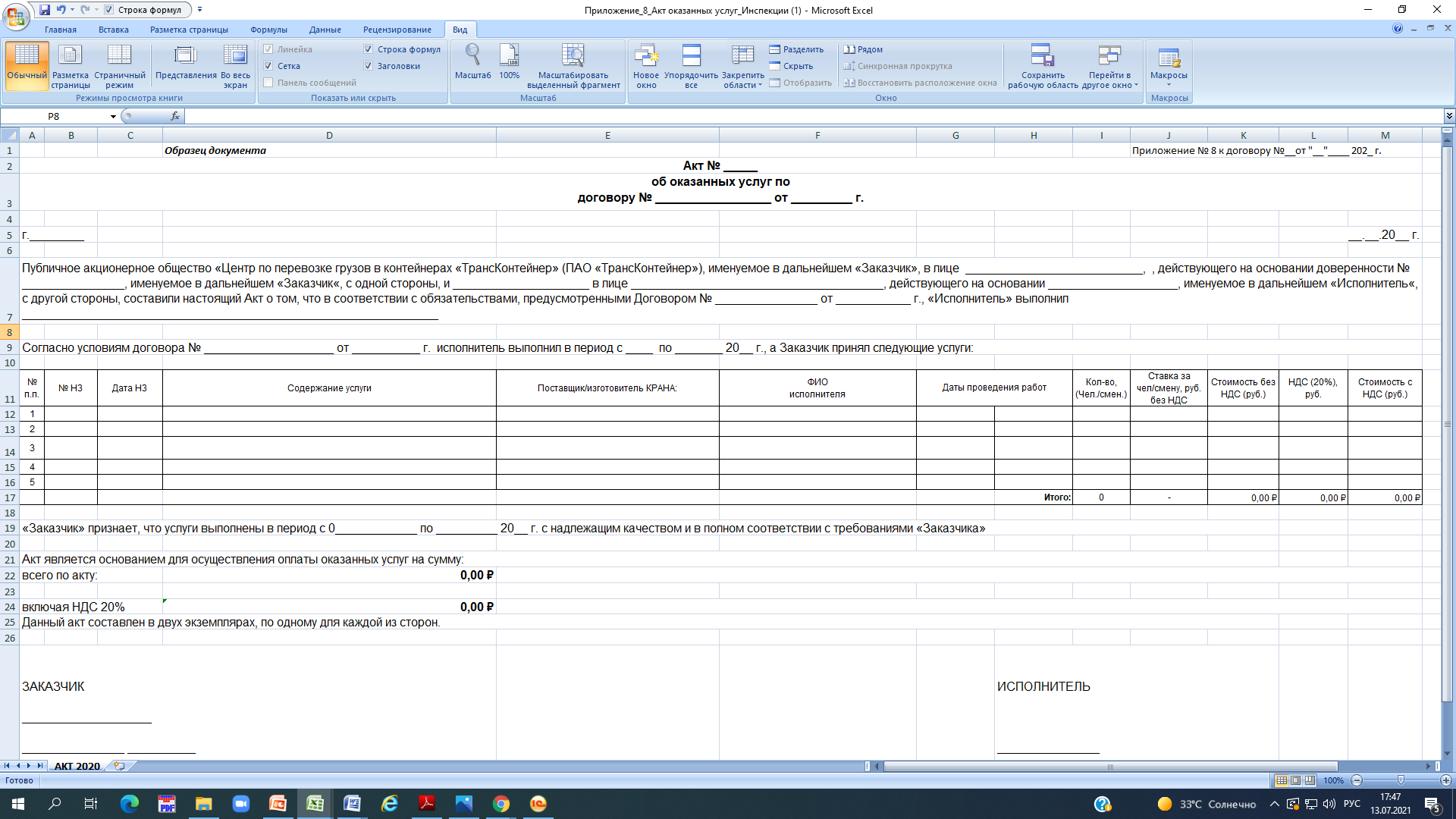 Приложение № 9к Договору на оказание услуг №________________________от «____»_____________2021 НАЛОГОВАЯ ОГОВОРКА1. Исполнитель на момент заключения и/или при исполнении договора от «__» ____________ 20__ г. №___________________, (далее также – Договор, настоящий Договор) заключенного с ПАО «ТрансКонтейнер» (далее – Заказчик), гарантирует (заверяет), что: Исполнитель является надлежащим образом созданным юридическим лицом, действующим в соответствии с законодательством Российской Федерации; его исполнительный орган находится и осуществляет функции управления по месту регистрации юридического лица, и в нем нет дисквалифицированных лиц; располагает персоналом, имуществом и материальными ресурсами, необходимыми для выполнения своих обязательств по Договору, а в случае привлечения подрядных организаций (соисполнителей) принимает все меры должной осмотрительности, чтобы подрядные организации (соисполнители) соответствовали данному требованию, а также иным, указанным в пункте 1 настоящей Налоговой оговорки, требованиям; располагает лицензиями, необходимыми для осуществления деятельности и исполнения обязательств по Договору, если осуществляемая по Договору деятельность является лицензируемой; является членом саморегулируемой организации, если осуществляемая по Договору деятельность требует членства в саморегулируемой организации; не совершает сделок (операций) основной целью которых являются неуплата (неполная уплата) и (или) зачет (возврат) суммы налога; ведет бухгалтерский учет и составляет бухгалтерскую отчетность в соответствии с законодательством Российской Федерации и нормативными правовыми актами по бухгалтерскому учету, представляет годовую бухгалтерскую отчетность в налоговый орган;ведет налоговый учет и составляет налоговую отчетность в соответствии с законодательством Российской Федерации, субъектов Российской Федерации и нормативными правовыми актами органов местного самоуправления, своевременно и в полном объеме представляет налоговую отчетность в налоговые органы; не допускает искажения сведений о фактах хозяйственной деятельности (совокупности таких фактов) и объектах налогообложения в первичных документах, бухгалтерском и налоговом учете, в бухгалтерской и налоговой отчетности, а также не отражает в бухгалтерском и налоговом учете, в бухгалтерской и налоговой отчетности факты хозяйственной деятельности выборочно, игнорируя те из них, которые непосредственно не связаны с получением налоговой выгоды; принимает исполнения обязательств по сделкам лишь от лиц, являющихся стороной договора, заключенного с Исполнителем и (или) лиц, которым обязательство по исполнению сделки (операции) передано по договору или закону; своевременно и в полном объеме уплачивает налоги, сборы и страховые взносы; отражает в налоговой отчетности по НДС все суммы НДС, предъявленные Заказчику; лица, подписывающие от его имени первичные документы и счета-фактуры, имеют на это все необходимые полномочия. 2. В соответствии со ст. 406.1 Гражданского кодекса Российской Федерации (далее – ГК РФ) Стороны также договорились, что в случае, если по итогам налоговой проверки или иных мероприятий налогового контроля в отношении Заказчика налоговый орган: 2.1. установит получение Заказчиком необоснованной налоговой выгоды в связи с исполнением Договора и/или 2.2. признает неправомерным учет расходов Заказчика на приобретение товаров, работ, услуг или иных объектов гражданских прав по Договору и/или 2.3. признает неправомерным применение Заказчиком налоговых вычетов в отношении сумм НДС в связи с тем, что Исполнитель: 2.4. нарушал свои налоговые обязанности по отражению в качестве дохода сумм, полученных от Заказчика по Договору, а равно по исчислению и перечислению в бюджет НДС и/или 2.5. при осуществлении своей деятельности допускал нарушение, указанных в пункте 1 настоящей Налоговой оговорки, гарантий (заверений) (любой одной, нескольких или всех вместе) (обстоятельства, перечисленные в пунктах 2.1 - 2.3, возникшие в связи с обстоятельствами, перечисленными в пунктах 2.4 - 2.5, 1 настоящей Налоговой оговорки – Эпизоды, связанные с Исполнителем, то Исполнитель вправе в течение 10 (десяти) рабочих дней с даты письменного предложения Заказчика возместить последнему имущественные потери (далее также – Имущественные потери, связанные с налоговой проверкой), определяемые как: 2.6. сумма доначисленного Заказчику налоговым органом своим решением (далее – Решение налогового органа) налога на прибыль организаций и/или НДС в связи с Эпизодами, связанными с Исполнителем (далее – Доначисленные налоги); плюс 2.7. сумма начисленных Заказчику пеней на сумму Доначисленных налогов (далее – Пени); плюс 2.8. штрафы начисленные Заказчику за соответствующие налоговые нарушения в связи с неуплатой ею Доначисленных налогов (далее – Штрафы). 3. Стороны, в соответствии со ст. 406.1 ГК РФ также договорились, что в случае предъявления Заказчику третьими лицами (для целей настоящего Договора) – лицами, приобретавшими у Заказчика товары результаты работ, (услуг), имущественные права являющиеся объектом настоящего Договора, имущественных требований: 3.1. о возмещении убытков и/или имущественных потерь исчисляемых как размер доначисленных по решению налогового органа, указанным третьим лицам либо их контрагентам, налогов и/или пеней и/или штрафов, а равно возникших в связи с отказом в возможности признания данными третьими лицами расходов для целей налогообложения прибыли или включения НДС в состав налоговых вычетов (далее – Имущественные потери, связанные с нарушением имущественных прав третьих лиц) (обстоятельства, перечисленные в пункте 3, возникшие в связи с обстоятельствами, перечисленными в пункте 3.1 настоящей Налоговой оговорки – Эпизоды, связанные с третьими лицами – контрагентами Заказчика), то Исполнитель обязан в течение 10 (десять) рабочих дней с даты письменного требования Заказчика возместить последнему Имущественные потери, связанные с нарушением имущественных прав третьих лиц.4. В соответствии со ст. 406.1 ГК РФ Стороны также предусмотрели, что в случае не реализации Исполнителем права, указанного в пункте 2.5 настоящей Налоговой оговорки, на возмещение Заказчику Имущественных потерь, связанных с налоговой проверкой, Заказчик вправе оспорить Решение налогового органа в установленном законом порядке и в этом случае Исполнитель будет обязан возместить Заказчику имущественные потери, в течение 10 (десяти) рабочих дней с даты письменного требования Заказчика об этом (с приложением копии Решения налогового органа и копии вступившего в силу судебного акта (-ов), принятого (-ых) по результатам оспаривания Заказчиком Решения налогового органа и подтверждающего предпринятые им усилия по оспариванию Решения налогового органа как минимум в части Эпизодов, связанных с Исполнителем), определяемые как: 4.1.такие Доначисленные налоги, Пени и Штрафы с учетом возможных корректировок в соответствии с вступившим в законную силу решением суда по делу (-ам), в рамках которого (-ых) Заказчик предпринял добросовестные усилия по оспариванию Решения налогового органа, а также 4.2.судебные расходы Заказчика в связи с оспариванием Решения налогового органа в полном размере. 5. Исполнитель признает и соглашается, что Заказчик вправе по своему усмотрению уплатить в бюджет Доначисленные налоги, Пени и Штрафы в соответствии с Решением налогового органа до вступления в силу решения суда по делу, в рамках которого Заказчик оспаривает Решение налогового органа, содержащее Эпизоды, связанные с Исполнителем. Исполнитель не вправе ссылаться на данное обстоятельство как на условие, способствовавшее возникновению или увеличению имущественных потерь у Заказчика и в обоснование своего отказа или задержки возмещать Заказчику Имущественные потери, связанные с налоговой проверкой. 6. В случае если Исполнитель возместит Заказчику Имущественные потери, связанные с налоговой проверкой, а Заказчик впоследствии продолжит оспаривание Решения налогового органа в части Эпизодов, связанных с Исполнителем, и вернет из бюджета полностью или частично Доначисленные налоги, Пени и/или Штрафы (далее – Возвращенные суммы), то Заказчик обязуется уведомить Исполнителя об этом не позднее 30 (тридцати) рабочих дней с даты фактического получения Возвращенных сумм и уплатить ему Возвращенные суммы в течение 30 (тридцати) рабочих дней с даты получения письменного требования Исполнителя об этом. 7. Исполнитель обязан предпринять максимальные усилия для содействия Заказчику в предотвращении доначисления налогов, штрафов и пеней по Эпизодам, связанным с Исполнителем, а также в досудебном и судебном обжаловании Решения налогового органа в части Эпизодов, связанных с Исполнителем, в частности, представлять Заказчику 6 доказательства и пояснения, опровергающие нарушение гарантий, указанных в п. 1 настоящей Налоговой оговорки, либо иных признаков недобросовестности, а также содействовать Заказчику в сборе таких доказательств в ходе досудебного и судебного обжалования Эпизодов, связанных с Исполнителем, обеспечивать, где необходимо, явку своих свидетелей-сотрудников для дачи показаний налоговому органу, суду и прочее. 8. Исполнитель также подтверждает, что гарантии (заверения) достоверности обстоятельств, указанных в пункте 1 настоящей Налоговой оговорки являются, в том числе заверениями об обстоятельствах, имеющими значение для заключения Договора, его исполнения или прекращения (статья 431.2 ГК РФ), при нарушении которых Исполнитель обязан возместить Заказчику по его требованию убытки, причиненные недостоверностью таких заверений. Приложение № 10к Договору на оказание услуг №________________________от «____»_____________20211. Настоящее Приложение устанавливает порядок и условия организации между Сторонами защищенного электронного документооборота (далее – ЭДО) в целях исполнения принятых на себя обязательств по Договору путем обмена документами в электронной форме по телекоммуникационным каналам связи с применением квалифицированной электронной подписи.2. В электронной форме составляются и подписываются квалифицированной электронной подписью документы, перечень и формат которых указаны в Приложении № 10а к Договору  (далее – «первичные документы»).3. Обмен электронными документами между Сторонами производится с помощью одной из организаций операторов ЭДО, согласно актуальному на день подписания Договора списку операторов на сайте Федеральной налоговой службы (https://www.nalog.ru/rn77/taxation/submission_statements/operations/).4. Направление, получение, подписание и обмен первичными документами  происходит в электронном виде с использованием квалифицированной электронной подписи посредством ЭДО. Стороны признают, что первичные документы, оформленные в соответствии с требованиями законодательства РФ (в том числе бухгалтерского и налогового учета) и подписанные квалифицированной электронной подписью приравниваются к первичным документам бухгалтерского учета, подписанными уполномоченными лицами Сторон на бумажном носителе.5. Квалифицированная электронная подпись документа признается равнозначной собственноручной подписи уполномоченных лиц – владельцев  сертификата квалифицированной электронной подписи и порождает для подписанта юридические последствия, предусмотренные законодательством Российской Федерации (далее – законодательство). Стороны обязуются применять при осуществлении юридически значимого ЭДО формы, форматы и порядок, установленные законодательством, применимыми нормативными актами, а также совместимые технические средства ЭДО.6. При соблюдении условий, приведенных в настоящем Приложении, первичные документы, содержание и порядок обмена которых соответствует требованиям нормативных актов, принимаются Сторонами к учету в качестве первичных учетных документов, используются в качестве доказательства в судебных разбирательствах и предоставляются при необходимости  в государственные органы. В случае возникновения спора между Сторонами подтверждением совершения действий по направлению, получению, подписанию и обмену первичными документами являются документы, которые формируются и заверяются оператором ЭДО по запросу одной из Сторон.7. Каждая из Сторон несет ответственность за обеспечение конфиденциальности ключей квалифицированной электронной подписи, недопущения использования принадлежащих ей ключей без ее согласия. Если в сертификате квалифицированной электронной подписи не указан орган или физическое лицо, действующее от имени Стороны при подписании первичных документов, то в каждом случае получения подписанных квалифицированной электронной подписью первичных документов Стороны добросовестно исходят из того, что первичные документы подписаны квалифицированной электронной подписью от имени надлежащего лица, действующего в пределах имеющихся у него полномочий.8. Стороны осуществляют ЭДО в соответствии с законодательством с учетом положений, устанавливаемых нормативными актами исполнительных органов государственной власти Российской Федерации.9. Стороны обязаны в течение 3 (трех) рабочих дней информировать друг друга о невозможности обмена первичными документами в электронном виде, подписанными квалифицированной электронной подписью, в случае технического сбоя внутренних систем Стороны или оператора ЭДО. В этом случае в период действия такого сбоя Стороны производят обмен первичными документами набумажном носителе с подписанием собственноручной подписью.10. В отношениях, не урегулированных настоящим Приложением, Стороны руководствуются законодательством Российской Федерации.Приложение № 10а    к Договору на оказание услуг            № __________________                   от «____»______________ 2021Перечень и формат электронных документовПриложение № 6к документации о закупкеСВЕДЕНИЯ О ПЛАНИРУЕМЫХ К ПРИВЛЕЧЕНИЮ СУБПОДРЯДНЫХ ОРГАНИЗАЦИЯХНаименование субподрядной организации:(отдельный лист по каждому субподрядчику)Приложения: - копии документов, подтверждающих согласие субподрядных организаций (договор о намерениях, предварительное соглашение и др.) выполнить передаваемые объемы работ, услуг по предмету закупки.Представитель, имеющий полномочия подписать Заявку на участие в закупке от имени ________________________________________________                                                                    (наименование претендента)       М.П.			(должность, подпись, ФИО)«____» ____________ 20___ г. Приложение № 7 к документации о закупкеСВЕДЕНИЯ ОБ АДМИНИСТРАТИВНОМ И ПРОИЗВОДСТВЕННОМ ПЕРСОНАЛЕ ПРЕТЕНДЕНТА(указывается персонал, который необходим для выполнения работ, оказания услуг, поставки товара, являющихся предметом Открытого конкурса)Административный персонал Производственный персонал (рабочие)Представитель, имеющий полномочия подписать заявку на участие от имени _________________________________________________________наименование претендента)__________________________________________________________________       Печать		                                                                	(должность, подпись, ФИО)"____" _________ 2021г.№РазделМероприятия, проводимые инспектирующей компаниейОбъем контроля (проверки)Необходимо от производителяОтчётзаказчикуПериод контроля 2021I.I. Описание для основных стальных конструкций (опоры, пролетные балки, ферма крана, грузовая тележка, механизмы передвижения)I. Описание для основных стальных конструкций (опоры, пролетные балки, ферма крана, грузовая тележка, механизмы передвижения)I. Описание для основных стальных конструкций (опоры, пролетные балки, ферма крана, грузовая тележка, механизмы передвижения)I. Описание для основных стальных конструкций (опоры, пролетные балки, ферма крана, грузовая тележка, механизмы передвижения)I. Описание для основных стальных конструкций (опоры, пролетные балки, ферма крана, грузовая тележка, механизмы передвижения)1.Входной контроль основных материалов (проводить с учётом требований Технического задания приложение №1 договора № 397729 от 06.05.2021)Входной контроль основных материалов (проводить с учётом требований Технического задания приложение №1 договора № 397729 от 06.05.2021)Входной контроль основных материалов (проводить с учётом требований Технического задания приложение №1 договора № 397729 от 06.05.2021)Входной контроль основных материалов (проводить с учётом требований Технического задания приложение №1 договора № 397729 от 06.05.2021)Входной контроль основных материалов (проводить с учётом требований Технического задания приложение №1 договора № 397729 от 06.05.2021)Входной контроль основных материалов (проводить с учётом требований Технического задания приложение №1 договора № 397729 от 06.05.2021)1.1.Химический состав:Проверка соответствия химического состава металлопроката требованиям конструкторской документации ( далее- КД), указанных в сертификатах качества производителя.каждая партияматериалов1.Спецификация основных материалов по проекту2. Сертификаты производителя на металлопрокат3. Паспорта качества на металлопрокат4. Протокол результатов испытанийКопии сертификатов и паспортов качества, отчет о проверке.С 30 июля  по 30 октября1.2.Механические характеристики: Проверка соответствия механических свойств   металлопроката требованиям КД, указанных в сертификатах качества производителя по следующим характеристикам:предел текучести; - предел прочности;- предел растяжения каждая партияматериалов1.Спецификация основных материалов по КД2. Сертификаты производителя на металлопрокат 3.  Паспорта качества на металлопрокат4. Протокол результатов испытаний Копии сертификатов и паспортов качества, отчет о проверке.С 30 июля  по 30 октября1.3Визуальный контроль поверхности Контроль поверхности проката с целью выявления дефектов. По ГОСТ 7566-2018 каждая партияматериалов1. Приходные складские документы на металлопрокат.2. Документ ОТК изготовителя о приемке.3. Протокол результатов испытанийОтчет о контроле,Копии приходных складских документовС 30 июля  по 30 октября1.4.Проверка размерной точности металлопрокатаПроверка размеров металлопроката на соответствие требованиям НД или ТУ на конкретный вид прокатакаждая партияматериалов1. Приходные складские документы на металлопрокат.2. Документ ОТК изготовителя о приемке.3. Протокол результатов испытанийОтчет о проверкеС 30 июля  по 30 октября1.5.2.Разрушающий контроль основных материалов (проводить с учётом требований Технического задания приложение №1 договора № 397729 от 06.05.2021)Разрушающий контроль основных материалов (проводить с учётом требований Технического задания приложение №1 договора № 397729 от 06.05.2021)Разрушающий контроль основных материалов (проводить с учётом требований Технического задания приложение №1 договора № 397729 от 06.05.2021)Разрушающий контроль основных материалов (проводить с учётом требований Технического задания приложение №1 договора № 397729 от 06.05.2021)Разрушающий контроль основных материалов (проводить с учётом требований Технического задания приложение №1 договора № 397729 от 06.05.2021)Разрушающий контроль основных материалов (проводить с учётом требований Технического задания приложение №1 договора № 397729 от 06.05.2021)2.1.Испытание на разрывПроведение механических испытаний образцов на статическое растяжениеОдна выборка от каждой партии каждой толщины и каждого уровня термообработкиГОСТ 7564-971. Образцы для испытаний по выборке от каждой партии каждой толщины и каждого уровня термообработки по ГОСТ 1497-842.Ведомость изготовления образцов. 3. Протокол результатов испытанийОтчет по выборке Отчет об испытании Ведомость изготовления образцовС 30 июля  по 30 октября2.2.Испытание на ударную нагрузку Проведение механических испытаний образцов на ударную нагрузкуОдна выборка от каждой партии каждой толщины и каждого уровня термообработкиГОСТ 7564-971. Образцы для испытаний по выборке от каждой партии каждой толщины и каждого уровня термообработки. по ГОСТ 9454-78 2. Ведомость изготовления образцов.3.  Документ ОТК изготовителя о приемке.4. Протокол результатов испытанийОтчет по выборке Отчет об испытании Ведомость изготовления образцовС 30 июля  по 30 октября3.Подготовка основных материалов под сварку (проводить с учётом требований Технического задания приложение №1 договора № 397729 от 06.05.2021)Подготовка основных материалов под сварку (проводить с учётом требований Технического задания приложение №1 договора № 397729 от 06.05.2021)Подготовка основных материалов под сварку (проводить с учётом требований Технического задания приложение №1 договора № 397729 от 06.05.2021)Подготовка основных материалов под сварку (проводить с учётом требований Технического задания приложение №1 договора № 397729 от 06.05.2021)Подготовка основных материалов под сварку (проводить с учётом требований Технического задания приложение №1 договора № 397729 от 06.05.2021)Подготовка основных материалов под сварку (проводить с учётом требований Технического задания приложение №1 договора № 397729 от 06.05.2021)3.1.Дробеструйная обработкаКонтроль по результатам обработки100% свариваемых деталей1.Журнал о проведении дробеструйной обработки.2. Документ ОТК изготовителя о приемке.3. Протокол результатов испытанийКопия выдержки из журнала.Отчет по результатам контроляС 30 июля  по 30 октября3.2.Резка включая скос кромок под сваркуКонтроль размерной точности свариваемых деталей после резкиКонтроль чистоты резкиКонтроль угла скоса кромокКонтроль обработки места резаКонтроль величины притупления100% свариваемых деталей1. ПТД по сварке (карты сварки) чертежи. 2. Таблица сварных швов по КД3.  3. Документ ОТК изготовителя о приемке.4. Проверить наличие аттестованной технологии сварки, оборудования, специалистовОтчет по результатамконтроляС 30 июля  по 30 октября3.3.Сборка под сваркуКонтроль параметров конструкций сварных соединений, допустимых значений смещения кромок, правильности применения сборочных приспособлений100% свариваемых деталей1. ПТД по сварке (карты сварки) чертежи,2. Таблица сварных швов по КД3. Документ ОТК изготовителя о приемке.Отчет по результатамконтроляС 30 июля  по 30 октября4.Сварка( проводить с учётом требований Технического задания приложение №1 договора № 397729 от 06.05.2021)Сварка( проводить с учётом требований Технического задания приложение №1 договора № 397729 от 06.05.2021)Сварка( проводить с учётом требований Технического задания приложение №1 договора № 397729 от 06.05.2021)Сварка( проводить с учётом требований Технического задания приложение №1 договора № 397729 от 06.05.2021)Сварка( проводить с учётом требований Технического задания приложение №1 договора № 397729 от 06.05.2021)Сварка( проводить с учётом требований Технического задания приложение №1 договора № 397729 от 06.05.2021)4.1Сварка деталей и узловКонтроль параметров режима сварки, порядка наложения швов, промежуточный внешний осмотр и измерения сварных швов.Визуальный и измерительный контроль швов.Контроль исправления возможных дефектов швов. Рентген , капиллярный, магнитопорошковый, УЗ контроль100% свариваемых деталей1. ПТД по сварке (карты сварки) чертежи,2. Таблица сварных швов по КД3. Протокол результатов испытанийОтчет по результатамконтроляС 30 июля  по 30 октября4.2.Неразрушающий контроль сварных швов100% свариваемых деталей1. ПТД по сварке (карты сварки)2. Протокол результатов испытанийКопии актов контроляКопии разрешительных документов лаборатории и специалистов по контролю.С 30 июля  по 30 октября4.3.Дробеструйная обработка /Оценка сварных швов /Внешний осмотр швов и ЗТВ после обработки100% свариваемых деталей1.Журнал о проведении дробеструйной обработки/грунтования2.  Протокол результатов испытанийОтчет о контролеКопия выдержки из журнала изготовителя.II.II. Описание для сборки основной конструкцииII. Описание для сборки основной конструкцииII. Описание для сборки основной конструкцииII. Описание для сборки основной конструкцииII. Описание для сборки основной конструкцииII. Описание для сборки основной конструкции1.1.Подготовка к предварительной сборке (проводить с учётом требований Технического задания приложение №1 договора                          № 397729 от 06.05.2021)1.Подготовка к предварительной сборке (проводить с учётом требований Технического задания приложение №1 договора                          № 397729 от 06.05.2021)1.Подготовка к предварительной сборке (проводить с учётом требований Технического задания приложение №1 договора                          № 397729 от 06.05.2021)1.Подготовка к предварительной сборке (проводить с учётом требований Технического задания приложение №1 договора                          № 397729 от 06.05.2021)1.Подготовка к предварительной сборке (проводить с учётом требований Технического задания приложение №1 договора                          № 397729 от 06.05.2021)1.Подготовка к предварительной сборке (проводить с учётом требований Технического задания приложение №1 договора                          № 397729 от 06.05.2021)№РазделМероприятия, проводимые инспектирующей компаниейОбъем контроля (проверки)Необходимо от производителяОтчётзаказчикуПериод контроля 2021 1.1Подготовка к предварительной сборке . Подготовка отверстий и кромок Контроль размерной точности свариваемых деталей после резкиКонтроль чистоты резкиКонтроль угла скоса кромокКонтроль обработки места резаКонтроль величины притупления100% свариваемых деталей1. ПТД по сварке (карты сварки) чертежи. 2. Таблица сварных швов по КД.  3. Документ ОТК изготовителя о приемке.Отчет по результатамконтроляС 30 октября  по 30 ноября1.2.Установка панелей для выполнения технологических операцийКонтроль размеров проектного положения100%1. КД, чертеж, ПТД по сваркеОтчет по результатамконтроляС 30 октября  по 30 ноября1.3.Обработка поверхностей кромокКонтроль обработки кромок под сварку100% свариваемых деталей1. ПТД по сварке (карты сварки) чертежи. 2. Таблица сварных швов по КД.  Отчет по результатамконтроляС 30 октября  по 30 ноября1.5.Сварка прихваточными швамиКонтроль параметров режима сварки, порядка установки прихваток, промежуточный внешний осмотр и измерения прихваток.Визуальный и измерительный контроль прихваток.Контроль исправления возможных дефектов прихваток.100% свариваемых деталей1. ПТД по сварке (карты сварки) чертежи. 2. Таблица сварных швов по КД.  Отчет по результатамконтроляС 30 октября  по 30 ноября1.6.Проверка размеровКонтроль размерной точности сварной конструкции100% свариваемых деталей1. ПТД по сварке (карты сварки) чертежи. 2. Таблица сварных швов по КД3.  3. Документ ОТК изготовителя о приемке.Отчет по результатамконтроляС 30 октября  по 30 ноября2.2. Сварка и неразрушающий контроль сварных швов (проводить с учётом требований Технического задания приложение №1 договора № 397729 от 06.05.2021)2. Сварка и неразрушающий контроль сварных швов (проводить с учётом требований Технического задания приложение №1 договора № 397729 от 06.05.2021)2. Сварка и неразрушающий контроль сварных швов (проводить с учётом требований Технического задания приложение №1 договора № 397729 от 06.05.2021)2. Сварка и неразрушающий контроль сварных швов (проводить с учётом требований Технического задания приложение №1 договора № 397729 от 06.05.2021)2. Сварка и неразрушающий контроль сварных швов (проводить с учётом требований Технического задания приложение №1 договора № 397729 от 06.05.2021)2. Сварка и неразрушающий контроль сварных швов (проводить с учётом требований Технического задания приложение №1 договора № 397729 от 06.05.2021)2.1.Сварка деталей и узловКонтроль параметров режима сварки, порядка наложения швов, промежуточный внешний осмотр и измерения сварных швов.Визуальный и измерительный контроль швов.Контроль исправления возможных дефектов швов. Рентген , капиллярный, магнитопорошковый100% свариваемых деталей1. ПТД по сварке (карты сварки) чертежи,2. Таблица сварных швов по КДОтчет по результатамконтроляС 30 октября  по 30 ноября2.2.Неразрушающий контроль сварных швов100% свариваемых деталей1. ПТД по сварке (карты сварки)2.  Протокол результатов испытанийКопии актов контроляКопии разрешительных документов лаборатории и специалистов по контролю.С 30 октября  по 30 ноября3. Подготовка перед покраской после сваркиПоверхность конструкции Отчёт по результатам проверки С 30 ноября  по 15 декабря4.Подготовка размеров после сборки Трехмерное измерение Отчёт по результатам проверкиС 30 ноября  по 15 декабря5.Проверка качества окраски Конструкций, проверка толщины грунтового слоя, слоя краски Отчёт по результатам проверкиС 30 ноября  по 15 декабряIII.III. Описание для предварительной сборки основных механизмов (механизм перемещения, грузовая тележка)III. Описание для предварительной сборки основных механизмов (механизм перемещения, грузовая тележка)III. Описание для предварительной сборки основных механизмов (механизм перемещения, грузовая тележка)III. Описание для предварительной сборки основных механизмов (механизм перемещения, грузовая тележка)III. Описание для предварительной сборки основных механизмов (механизм перемещения, грузовая тележка)III. Описание для предварительной сборки основных механизмов (механизм перемещения, грузовая тележка)1.1. Проверка перед сборкой (проводить с учётом требований Технического задания приложение №1 договора № 397729 от 06.05.2021)1. Проверка перед сборкой (проводить с учётом требований Технического задания приложение №1 договора № 397729 от 06.05.2021)1. Проверка перед сборкой (проводить с учётом требований Технического задания приложение №1 договора № 397729 от 06.05.2021)1. Проверка перед сборкой (проводить с учётом требований Технического задания приложение №1 договора № 397729 от 06.05.2021)1. Проверка перед сборкой (проводить с учётом требований Технического задания приложение №1 договора № 397729 от 06.05.2021)1. Проверка перед сборкой (проводить с учётом требований Технического задания приложение №1 договора № 397729 от 06.05.2021)№РазделМероприятия, проводимые инспектирующей компаниейОбъем контроля (проверки)Необходимо от производителяОтчётзаказчикуПериод контроля 20211.1.Перепроверка размеровТрехмерное измерение100%ЧертежОтчёт по результатам проверкис 30 августа по 15 октября1.2. Проверка наличия компонентов100%ЧертежОтчёт по результатам проверкис 30 августа по 15 октября1.3.Проверка соответствия размеров между элементами конструкции Трехмерное измерениеВ запросе было 50% ЧертежОтчёт по результатам проверкис 30 августа по 15 октября2.2. Проверка во время сборки и после сборки (проводить с учётом требований Технического задания приложение №1 договора            № 397729 от 06.05.2021)2. Проверка во время сборки и после сборки (проводить с учётом требований Технического задания приложение №1 договора            № 397729 от 06.05.2021)2. Проверка во время сборки и после сборки (проводить с учётом требований Технического задания приложение №1 договора            № 397729 от 06.05.2021)2. Проверка во время сборки и после сборки (проводить с учётом требований Технического задания приложение №1 договора            № 397729 от 06.05.2021)2. Проверка во время сборки и после сборки (проводить с учётом требований Технического задания приложение №1 договора            № 397729 от 06.05.2021)2. Проверка во время сборки и после сборки (проводить с учётом требований Технического задания приложение №1 договора            № 397729 от 06.05.2021)2.1.Проверка чистоты поверхности Поверхность компонентовВ запросе было 50% ЧертежОтчёт по результатам проверкиС 15 октября по 15 ноября 2.2.Проверка соосности 100%ЧертежОтчёт по результатам проверкиС 15 октября по 15 ноября 2.3.Установка тормозов100%ЧертежОтчёт по результатам проверкиС 15 октября по 15 ноября 2.4.Установка электродвигателей100%ЧертежОтчёт по результатам проверкиС 15 октября по 15 ноября 2.5.Установка мотор-редукторов 100%ЧертежОтчёт по результатам проверкиС 15 октября по 15 ноября 2.6.Разводка кабельной продукции 100%ЧертежОтчёт по результатам проверкиС 15 октября по 15 ноября 2.7.Установка метизов 100%ЧертежОтчёт по результатам проверкиС 15 октября по 15 ноября 2.8.Консервация конструкции (нанесение смазочных материалов для защиты конструкции) Поверхность конструкции 100%ЧертежОтчёт по результатам проверкиС 15 октября по 15 ноября 3.Финальная проверка100%ЧертежОтчёт по результатам проверкиС 15 октября по 15 ноября IV.IV. Описание для стальных колёс механизма передвиженияIV. Описание для стальных колёс механизма передвиженияIV. Описание для стальных колёс механизма передвиженияIV. Описание для стальных колёс механизма передвиженияIV. Описание для стальных колёс механизма передвиженияIV. Описание для стальных колёс механизма передвижения1.Входной контроль основных материалов (проводить с учётом требований Технического задания приложение №1 договора № 397729 от 06.05.2021)Входной контроль основных материалов (проводить с учётом требований Технического задания приложение №1 договора № 397729 от 06.05.2021)Входной контроль основных материалов (проводить с учётом требований Технического задания приложение №1 договора № 397729 от 06.05.2021)Входной контроль основных материалов (проводить с учётом требований Технического задания приложение №1 договора № 397729 от 06.05.2021)Входной контроль основных материалов (проводить с учётом требований Технического задания приложение №1 договора № 397729 от 06.05.2021)Входной контроль основных материалов (проводить с учётом требований Технического задания приложение №1 договора № 397729 от 06.05.2021)№РазделМероприятия, проводимые инспектирующей компаниейОбъем контроля (проверки)Необходимо от производителяОтчётзаказчикуПериод контроля 2021 1.1.Химический состав:Проверка соответствия химического состава металлопроката требованиям КД, указанных в сертификатах качества производителя.каждая партияматериалов1.Спецификация основных материалов по проекту2. Сертификаты производителя на металлопрокат3. Паспорта качества на металлопрокатКопии сертификатов и паспортов качества, отчет о проверке.С 15 ноября по 30 декабря1.2.Механические характеристики: Проверка соответствия механических свойств   металлопроката требованиям КД, указанных в сертификатах качества производителя по следующим характеристикам:предел текучести; - предел прочности;каждая партияматериалов1.Спецификация основных материалов по КД2. Сертификаты производителя на металлопрокат 3.  Паспорта качества на металлопрокатКопии сертификатов и паспортов качества, отчет о проверке.С 15 ноября по 30 декабря2.2.Черновая обработка (проводить с учётом требований Технического задания приложение №1 договора № 397729 от 06.05.2021)2.Черновая обработка (проводить с учётом требований Технического задания приложение №1 договора № 397729 от 06.05.2021)2.Черновая обработка (проводить с учётом требований Технического задания приложение №1 договора № 397729 от 06.05.2021)2.Черновая обработка (проводить с учётом требований Технического задания приложение №1 договора № 397729 от 06.05.2021)2.Черновая обработка (проводить с учётом требований Технического задания приложение №1 договора № 397729 от 06.05.2021)2.Черновая обработка (проводить с учётом требований Технического задания приложение №1 договора № 397729 от 06.05.2021)2.1Визуальный контроль и контроль размеровПоверхность колес В запросе было 25% Отчёт по результатам проверкиС 15 октября по 15 ноября3.3.Закалка и термическая обработка (проводить с учётом требований Технического задания приложение №1 договора № 397729 от 06.05.2021)3.Закалка и термическая обработка (проводить с учётом требований Технического задания приложение №1 договора № 397729 от 06.05.2021)3.Закалка и термическая обработка (проводить с учётом требований Технического задания приложение №1 договора № 397729 от 06.05.2021)3.Закалка и термическая обработка (проводить с учётом требований Технического задания приложение №1 договора № 397729 от 06.05.2021)3.Закалка и термическая обработка (проводить с учётом требований Технического задания приложение №1 договора № 397729 от 06.05.2021)3.Закалка и термическая обработка (проводить с учётом требований Технического задания приложение №1 договора № 397729 от 06.05.2021)3.1.Проверка твердости Поверхность колес 100%Отчёт по результатам проверкиС 15 октября по 15 ноября3.2.Визуальный контроль и контроль замеров Поверхность колес 100%Отчёт по результатам проверкиС 15 октября по 15 ноября4.4.Финальная машинная обработка (проводить с учётом требований Технического задания приложение №1 договора № 397729 от 06.05.2021)4.Финальная машинная обработка (проводить с учётом требований Технического задания приложение №1 договора № 397729 от 06.05.2021)4.Финальная машинная обработка (проводить с учётом требований Технического задания приложение №1 договора № 397729 от 06.05.2021)4.Финальная машинная обработка (проводить с учётом требований Технического задания приложение №1 договора № 397729 от 06.05.2021)4.Финальная машинная обработка (проводить с учётом требований Технического задания приложение №1 договора № 397729 от 06.05.2021)4.Финальная машинная обработка (проводить с учётом требований Технического задания приложение №1 договора № 397729 от 06.05.2021)4.1.Визуальный контроль и контроль замеров Поверхность колес 100%Отчёт по результатам проверкиС 15 октября по 15 ноября5.Финальная инспекция Поверхность колес 100%Отчёт по результатам проверкиС 15 октября по 15 ноябряV.V. Описание для кабиныV. Описание для кабиныV. Описание для кабиныV. Описание для кабиныV. Описание для кабиныV. Описание для кабины1.Изготовление кабины (проводить с учётом требований Технического задания приложение №1 договора № 397729 от 06.05.2021)Изготовление кабины (проводить с учётом требований Технического задания приложение №1 договора № 397729 от 06.05.2021)Изготовление кабины (проводить с учётом требований Технического задания приложение №1 договора № 397729 от 06.05.2021)Изготовление кабины (проводить с учётом требований Технического задания приложение №1 договора № 397729 от 06.05.2021)Изготовление кабины (проводить с учётом требований Технического задания приложение №1 договора № 397729 от 06.05.2021)Изготовление кабины (проводить с учётом требований Технического задания приложение №1 договора № 397729 от 06.05.2021)№РазделМероприятия, проводимые инспектирующей компаниейОбъем контроля (проверки)Необходимо от производителяОтчётзаказчикуПериод контроля 2021 1Резка включая резку под углом для сварных швовКонтроль размерной точности свариваемых деталей после резкиКонтроль чистоты резкиКонтроль угла скоса кромокКонтроль обработки места резаКонтроль величины притупления100% свариваемых деталей1. ПТД по сварке (карты сварки) чертежи. 2. Таблица сварных швов по КД3.  3. Документ ОТК изготовителя о приемке.Отчет по результатамконтроляС 30 ноября по 30 декабря2.Сборка под сваркуКонтроль параметров конструкций сварных соединений, допустимых значений смещения кромок, правильности применения сборочных приспособлений100% свариваемых деталей1. ПТД по сварке (карты сварки) чертежи,2. Таблица сварных швов по КД3. Документ ОТК изготовителя о приемке.Отчет по результатамконтроляС 30 ноября по 30 декабря3.СваркаКонтроль параметров режима сварки, порядка наложения швов, промежуточный внешний осмотр и измерения сварных швов.Визуальный и измерительный контроль швов.Контроль исправления возможных дефектов швов.100% свариваемых деталей1. ПТД по сварке (карты сварки) чертежи,2. Таблица сварных швов по КДОтчет по результатамконтроляС 30 ноября по 30 декабря4.Проверка размеров100%1. ПТД по сварке (карты сварки) чертежи. 2. Таблица сварных швов по КД3.  3. Документ ОТК изготовителя о приемке.Отчет по результатамконтроляС 30 ноября по 30 декабря5.Неразрушающий контроль сварных швов100% свариваемых деталей1. ПТД по сварке (карты сварки)Копии актов контроляКопии разрешительных документов лаборатории и специалистов по контролю.С 30 ноября по 30 декабря2.2. Обработка поверхностей (проводить с учётом требований Технического задания приложение №1 договора № 397729 от 06.05.2021)2. Обработка поверхностей (проводить с учётом требований Технического задания приложение №1 договора № 397729 от 06.05.2021)2. Обработка поверхностей (проводить с учётом требований Технического задания приложение №1 договора № 397729 от 06.05.2021)2. Обработка поверхностей (проводить с учётом требований Технического задания приложение №1 договора № 397729 от 06.05.2021)2. Обработка поверхностей (проводить с учётом требований Технического задания приложение №1 договора № 397729 от 06.05.2021)2. Обработка поверхностей (проводить с учётом требований Технического задания приложение №1 договора № 397729 от 06.05.2021)2.1.Пескоструйная обработка Поверхность кабины 100%Отчет по результатамконтроляС 30 ноября по 30 декабря2.2.Проверка качества окраски Поверхность кабины , проверка толщины грунтового слоя , слоя краски 100%Отчет по результатамконтроляС 30 ноября по 30 декабря3.Разводка электрической проводки Проводка100%Отчет по результатамконтроляС 30 ноября по 30 декабря4.Установка интерьера кабиныИнтерьер кабины100%Отчет по результатамконтроляС 30 ноября по 30 декабря5.Финальная инспекция Кабина 100%Отчет по результатамконтроляС 30 ноября по 30 декабряVI.VI.Электрооборудование крана (проводить с учётом требований Технического задания приложение №1                             № договора 397729 от 06.05.2021г)VI.Электрооборудование крана (проводить с учётом требований Технического задания приложение №1                             № договора 397729 от 06.05.2021г)VI.Электрооборудование крана (проводить с учётом требований Технического задания приложение №1                             № договора 397729 от 06.05.2021г)VI.Электрооборудование крана (проводить с учётом требований Технического задания приложение №1                             № договора 397729 от 06.05.2021г)VI.Электрооборудование крана (проводить с учётом требований Технического задания приложение №1                             № договора 397729 от 06.05.2021г)№РазделМероприятия, проводимые инспектирующей компаниейОбъем контроля (проверки)Необходимо от производителяОтчётзаказчикуПериод контроля 20211.Входной контроль комплектующих на предмет соответствия спецификации  Узлы, детали, оборудование и другие материалы100%Уведомление об отгрузке  Разрешение на отгрузкуС 30 ноября по 30 декабря2.Проверка собранных электрошкафов на предмет соответствия заявленной и утвержденной электросхеме100%Отчет по результатамконтроляС 30 ноября по 30 декабряVII.VII.Контрольная сборка моста и грузовой тележки, кабина крана (проводить с учётом требований Технического задания приложение №1 договора № 397729 от 06.05.2021)VII.Контрольная сборка моста и грузовой тележки, кабина крана (проводить с учётом требований Технического задания приложение №1 договора № 397729 от 06.05.2021)VII.Контрольная сборка моста и грузовой тележки, кабина крана (проводить с учётом требований Технического задания приложение №1 договора № 397729 от 06.05.2021)VII.Контрольная сборка моста и грузовой тележки, кабина крана (проводить с учётом требований Технического задания приложение №1 договора № 397729 от 06.05.2021)VII.Контрольная сборка моста и грузовой тележки, кабина крана (проводить с учётом требований Технического задания приложение №1 договора № 397729 от 06.05.2021)№РазделМероприятия, проводимые инспектирующей компаниейОбъем контроля (проверки)Необходимо от производителяОтчётзаказчикуПериод контроля 2021г1Мост крана, установленный на подставки100%Отчет по результатамконтроляС 30 ноября по 30 декабря2Грузовая тележка подключенная к источнику электропитания грузовая тележка (установлены и подключены мотор-редуктора, тормоза механизмов передвижения и подъема грузовой тележки (грузовой канат незапасован));100%Отчет по результатамконтроляС 30 ноября по 30 декабря3Кабина машиниста крана100%Отчет по результатамконтроляС 30 ноября по 30 декабря4Проверка без нагрузки всех движений грузовой тележки из кабины машиниста крана и по радиочастотному каналу 100%Отчет по результатамконтроляС 30 ноября по 30 декабряVIII.VIII. Предотгрузочный контроль (проводить с учётом требований Технического задания приложение №1 договора № 397729 от 06.05.2021)VIII. Предотгрузочный контроль (проводить с учётом требований Технического задания приложение №1 договора № 397729 от 06.05.2021)VIII. Предотгрузочный контроль (проводить с учётом требований Технического задания приложение №1 договора № 397729 от 06.05.2021)VIII. Предотгрузочный контроль (проводить с учётом требований Технического задания приложение №1 договора № 397729 от 06.05.2021)VIII. Предотгрузочный контроль (проводить с учётом требований Технического задания приложение №1 договора № 397729 от 06.05.2021)1.Проверка состава отгрузочного места фактическому наличию Узлы, детали, оборудование и другие материалы100%Уведомление об отгрузке  Разрешение на отгрузку№п/пНаименование п/пСодержание1.Предмет Открытого конкурсаОткрытый конкурс в электронной форме № ОКэ-НКПКБШ-21-0007 по предмету закупки «Инспекционный контроль за изготовлением  двухбалочного  козлового контейнерного крана, грузоподъёмностью 45 т. для контейнерного терминала Пенза филиала ПАО «ТрансКонтейнер» на Куйбышевской железной дороге»2.Организатор Открытого конкурса, адрес, контактные лица и представители ЗаказчикаОрганизатором Открытого конкурса является ПАО «ТрансКонтейнер». Функции Организатора выполняет коллегиальный орган (рабочий орган Конкурсной комиссии), сформированный Заказчиком в целях подготовки, организации проведения Открытого конкурса, рассмотрения, оценки и сопоставления Заявок, соответствия участников требованиям документации о закупке (далее – Организатор):- постоянная рабочая группа Конкурсной комиссии филиала ПАО «ТрансКонтейнер» на  Куйбышевской железной дорогеАдрес: Российская Федерация, 443041,  г. Самара, ул. Льва Толстого, д. 131Контактное(-ые) лицо(-а) Заказчика: Вишневский Евгений Адольфович, тел. +7(495)7881717(4802), электронный адрес vishnevskiyea@trcont.ru.3.Конкурсная комиссияПроведение конкурентной закупки и принятие решений об итогах и выборе победителя(-ей) Открытого конкурса принимается комиссией по осуществлению закупок (далее - Конкурсной комиссией) коллегиальным органом сформированным в филиале ПАО «ТрансКонтейнер» на Куйбышевской железной дороге Адрес: 443041 г. Самара, ул. Льва Толстого д.1314.Средства массовой информации (СМИ), используемые в целях информационного обеспечения проведения Открытого конкурсаНастоящая документация о закупке Открытого конкурса, изменения к настоящей документации о закупке, протоколы, оформляемые в ходе проведения Открытого конкурса, вносимые в них изменения и дополнения и иные сведения, обязательность публикации которых предусмотрена Положением о закупках и законодательством Российской Федерации публикуется (размещается) в информационно-телекоммуникационной сети «Интернет» на сайте ПАО «ТрансКонтейнер» (www.trcont.com).Для целей проведения Открытого конкурса в электронной форме, в том числе подачи участниками Открытого конкурса Заявок на участие в конкурентной закупке в электронной форме, окончательных предложений, предоставление Организатору/Конкурсной комиссии доступа к Заявкам, направление участниками Открытого конкурса запросов о даче разъяснений положений документации о закупке Открытого конкурса, размещение таких разъяснений, сопоставление ценовых предложений участников Открытого конкурса, формирование протоколов в соответствии с настоящей документацией о закупке предусмотрен оператор ЭТП.Необходимая информация, предусмотренная в данном пункте Информационной карты, публикуется (подписывается) в электронном виде с использованием функционала и в соответствии с регламентом выбранной ЭТП, с применением соответствующих программно-аппаратных средств, обеспечивающих проведение процедур закупки с использованием информационно-телекоммуникационной сети «Интернет», размещается на сайте оператора электронной торговой площадки www.otc.ru.Электронной торговой площадкой используемой для проведения торгов в электронном виде является ОТС-тендер (www.otc.ru). Контактная информация: юридический адрес: 119049, г. Москва, 4-ый Добрынинский пер., д. 8. Почтовый адрес: 115230, г. Москва, 1-й Нагатинский проезд, д.10 стр.1 (БЦ «Ньютон Плаза», 15 этаж). Тел. +7 (499) 653-57-02 центр поддержки клиентов. E-mail: info@otc.ru5.Начальная (максимальная) цена договора/ цена лотаНачальная (максимальная) цена договора составляет 2500000 (два миллиона пятьсот тысяч) рублей 00 копеек с учетом всех налогов (кроме НДС). Стоимость включает всевозможные затраты, связанные с заработной платой инспекторов, спецодеждой, спецобувью и другими СИЗ, оргтехникой, средствами фото фиксации, ноутбуком, питанием, проездом от места жительства до места оказания услуг и обратно, проживанием персонала на объекте оказания услуг, демобилизации /мобилизации, а также иных затрат, расходов, напрямую или косвенно связанных с оказанием услуг, в том числе   в случае привлечения подрядных организаций или иных третьих лиц в целях оказания услуг претендентом. Сумма НДС и условия начисления определяются в соответствии с законодательством Российской Федерации.6.Дата опубликования Открытого конкурса«22» июля 2021 г.7.Место, дата и время начала и окончания срока подачи Заявок, открытия доступа к ЗаявкамЗаявки принимаются через ЭТП, информация по которой указана в пункте 4 Информационной карты с даты опубликования Открытого конкурса и до «05» _августа 2021 г. 14 часов 00 минут местного времени. Открытие доступа к Заявкам состоится автоматически в Программно-аппаратном средстве ЭТП в момент окончания срока для подачи Заявок.8.Рассмотрение, оценка и сопоставление ЗаявокРассмотрение, оценка и сопоставление Заявок состоится «09» августа 2021 г. 14 часов 00 минут местного времени по адресу, указанному в пункте 2 Информационной карты.9.Подведение итоговПодведение итогов состоится не позднее «12» августа 2021 г.                   14 часов 00 минут местного времени по адресу, указанному в пункте 3 Информационной карты.10.Количество лотоводин лот11.Официальный языкРусский язык. Вся переписка, связанная с проведением Открытого конкурса ведется на русском языке.12.Валюта Открытого конкурсаРубли Российской Федерации.13.Форма, сроки и порядок оплаты за поставку товаров, выполнения работ, оказания услуг1. Стоимость Услуг Исполнителя складывается из фактического времени, отработанного сотрудниками Исполнителя. Оплата за оказанные Услуги выполняется ежемесячно на основании отработанных календарных дней за отчетный период (календарный месяц), исходя из ставки услуг инспектора. Стоимость включает всевозможные затраты, связанные с заработной платой инспекторов, спецодеждой, спецобувью и другими СИЗ, оргтехникой, средствами фото фиксации, ноутбуком, питанием, проездом от места жительства до места оказания услуг и обратно, проживанием персонала на объекте оказания услуг, демобилизации /мобилизации, а также иных затрат, расходов, напрямую или косвенно связанных с оказанием услуг, в том числе   в случае привлечения подрядных организаций или иных третьих лиц в целях оказания услуг претендентом (Исполнителем). Сумма НДС и условия начисления определяются в соответствии с законодательством Российской Федерации. Оплату Услуг производится Заказчиком в течение 15 (пятнадцати) календарных дней с даты подписания Сторонами Акта об оказанных услугах и получения от Исполнителя счета-фактуры (с указанием номера и даты настоящего Договора).  Счет-фактура направляется Исполнителем не позднее 5 (пяти) дней с даты подписания Акта об оказанных услугах.14.Срок (период), условия и место поставки товаров, выполнения работ, оказания услугСрок поставки товаров, выполнения работ, оказания услуг и т.д.:1. Срок начала оказания услуг  – с даты подписания договора. Срок окончания оказание услуг - до полного исполнения Сторонами своих обязательств в соответствии с планом проведения технической инспекции (приложение №1  к настоящему техническому заданию).Календарный план и график работ согласовывается с участником при заключении договора, с учетом технологии и плана работы завода изготовителя ОАО «БАЛТКРАН».2. По завершению по каждому пункту плана проведения технической инспекции Исполнитель предоставляет Заказчику промежуточный отчет и акт об оказанных  услугах на основании промежуточного отчета,  счет-фактуру. 3. По завершении  оказания услуг Исполнитель в течение 5 (пяти) календарных дней представляет Заказчику окончательный инспекционный отчёт (в целом по оказанию услуги  инспекционного контроля), исполнительную документацию с выводами и рекомендациями, уведомление об отгрузке, разрешение на отгрузку, при выявлении несоответствия Уведомление о несоответствии (далее - исполнительная документация) и акт об оказанных услугах. Приемка услуг осуществляется Заказчиком путем подписания Акта об оказанных услугах. 4. Заказчик в течение 15 (пятнадцати) календарных дней с даты получения, при отсутствии замечаний, направляет Исполнителю подписанный  акт об оказанных услугах или мотивированный отказ от приемки услуг. При наличии мотивированного отказа Заказчика от приемки Услуг Сторонами составляется акт с перечнем необходимых доработок  и указанием сроков их выполнения.5. Исполнитель вправе привлекать к исполнению своих обязательств третьих лиц с предварительного письменного согласия на то Заказчика. При этом Исполнитель должен обеспечивать контроль за ходом оказания ими Услуг. В случае привлечения субисполнителей Исполнитель несет ответственность за их действия и недостатки оказанных ими услуг как за свои собственные.6. Дата отъезда сотрудников Исполнителя с места оказания Услуг определяется письменным подтверждением Заказчика Исполнителю о возможности отъезда на уведомление Исполнителя о планируемом завершении оказания Услуг. Уведомление о планируемом завершении оказания Услуг должно быть представлено не менее чем за один календарный день до фактического срока окончания Услуг.7. Услуги, предъявленные по акту об оказанных услугах и не подтвержденные промежуточным отчётом и/или исполнительной документацией, считаются не выполненными и оплате не подлежат.Место оказания услуг: г. Калининград, ул. А.Невского д.165.15.Состав и количество (объем) товаров, работ, услугСостав и объем определен в разделе 4 «Техническое задание» документации о закупке.16.Информация о товаре, работе, услуге17.Требования, предъявляемые к претендентам и Заявке на участие в Открытом конкурсе Помимо указанных в пунктах 2.1 и 2.2 настоящей документации о закупке требований к претенденту/участнику предъявляются следующие требования:деятельность участника не должна быть приостановлена в порядке, предусмотренном Кодексом Российской Федерации об административных правонарушениях, на день подачи Заявки;отсутствие за последние три года просроченной задолженности перед ПАО «ТрансКонтейнер», фактов невыполнения обязательств перед ПАО «ТрансКонтейнер» и причинения вреда имуществу ПАО «ТрансКонтейнер»;наличие опыта осуществления оказания услуг не менее 3  за период 2018-2020 годы, предшествующих году подачи Заявки, в соответствии с предметом закупки;наличие у претендента и/или субподрядной организации/соисполнителя квалифицированных работников, привлекаемых к выполнению работ.Претендент, помимо документов, указанных в пункте 2.3 настоящей документации о закупке, в составе Заявки должен предоставить следующие документы:в случае если претендент/участник не является плательщиком НДС, документ, подтверждающий право претендента на освобождение от уплаты НДС, с указанием положения Налогового кодекса Российской Федерации, являющегося основанием для освобождения;в подтверждение соответствия требованию, установленному частью «а» пункта 2.1 документации о закупке, претендент осуществляет проверку информации о наличии/отсутствии у претендента задолженности по уплате налогов, сборов и о представленной претендентом налоговой отчетности, на официальном сайте Федеральной налоговой службы Российской Федерации (https://service.nalog.ru/zd.do). В случае наличия информации о неисполненной обязанности перед Федеральной налоговой службой Российской Федерации, претендент обязан в составе заявки представить документы, подтверждающие исполнение обязанностей (заверенные банком копии платежных поручений, акты сверки с отметкой налогового органа и т.п.). Организатором на день рассмотрения Заявок проверяется информация о наличии/отсутствии задолженности и о предоставленной претендентом налоговой отчетности на официальном сайте Федеральной налоговой службы Российской Федерации (вкладка «сведения о юридических лицах, имеющих задолженность по уплате налогов и/или не представляющих налоговую отчетность более года» (https://service.nalog.ru/zd.do) (далее в протоколах и иных документах - Информация о наличии/отсутствии у претендента задолженности по уплате налогов, сборов и представленной налоговой отчетности);в подтверждение соответствия требованиям, установленным частью  «а» и «г» пункта 2.1 документации о закупке, и отсутствия административных производств, в том числе о неприостановлении деятельности претендента в административном порядке и/или задолженности, претендент осуществляет проверку информации о наличии/отсутствии исполнительных производств претендента на официальном сайте Федеральной службы судебных приставов Российской Федерации (http://fssprus.ru/iss/ip), а также информации в едином федеральном реестре юридически значимых сведений о фактах деятельности юридических лиц, индивидуальных предпринимателей и иных субъектов экономической деятельности http://www.fedresurs.ru. В случае наличия на официальном сайте Федеральной службы судебных приставов Российской Федерации информации о наличии в отношении претендента исполнительных производств, претендент обязан в составе Заявки представить документы, подтверждающие исполнение обязанностей по таким исполнительным производствам (заверенные банком копии платежных поручений, заверенные претендентом постановления о прекращении исполнительного производства и т.п.). Организатором на день рассмотрения Заявок проверяется информация о наличии исполнительных производств и/или неприостановлении деятельности на официальном сайте Федеральной службы судебных приставов Российской Федерации (вкладка «банк данных исполнительных производств») и едином федеральном реестре юридически значимых сведений о фактах деятельности юридических лиц, индивидуальных предпринимателей и иных субъектов экономической деятельности («поиск сведений») (далее в протоколах и иных документах - Информация о наличии исполнительных производств и/или неприостановлении деятельности);годовая бухгалтерская (финансовая) отчетность, а именно: бухгалтерские балансы и отчеты о финансовых результатах за один последний завершенный отчетный период (финансовый год). При отсутствии годовой бухгалтерской (финансовой) отчетности (например, при применении в отношении участника иного режима налогообложения) применяемую претендентом отчетность, пояснительное письмо от претендента с указанием причины ее отсутствия. Предоставляется копия документа от каждого юридического лица и лица выступающего на стороне одного претендента (далее в протоколах и иных документах -  Бухгалтерская (финансовая) отчетность);документ по форме приложения № 4 к документации о закупке о наличии опыта оказания услуг, указанного в подпункте 1.3 части 1 пункта 17 Информационной карты;копии договоров, указанных в документе по форме приложения № 4 к документации о закупке о наличии опыта  оказания услуг;копии документов, подтверждающих факт оказания услуг в объеме и стоимости, указанных в документе по форме приложения № 4 к документации о закупке (подписанные сторонами договора  акты приемки, оказанных услуг, акты сверки, универсальные передаточные документы и т.п.).  Допускается в качестве подтверждения опыта предоставление официального письма контрагента претендента с указанием предмета договора, периода оказания услуг и их стоимости. Письмо должно содержать контактную информацию контрагента претендента;сведения о планируемых к привлечению субподрядных организациях по форме приложения № 6 к документации о закупке (предоставляется претендентом в случае привлечения субподрядчиков);сведения о производственном персонале по форме приложения № 7 к документации о закупке;копии удостоверений работников, указанных в сведениях о производственном персонале по форме приложения № 7 к документации о закупке, подтверждающих прохождение проверки знаний требований охраны труда;копии удостоверений на всех работников, указанных в сведениях о производственном персонале по форме приложения № 7 к документации о закупке, подтверждающих обучение пожарно-техническому минимуму.18.Особенности предоставления документов иностранными участникамиИностранное лицо должно быть правомочно заключать и исполнять договор, право на заключение которого является предметом Открытого конкурса, в том числе такое лицо должно быть зарегистрированным в качестве субъекта гражданского права и иметь все необходимые разрешения для ведения деятельности в соответствии с законодательством государства по месту его нахождения, месту поставки товаров (выполнения работ, оказания услуг). Правоспособность иностранного лица не должна быть ограничена судом и/или административными органами государства по месту его нахождения и/или ведения деятельности, а также Российской Федерации. Иностранное лицо не должно являться неплатежеспособным, в отношении него не должна проводиться процедура банкротства, ликвидации. Данные обстоятельства могут подтверждаться заверением иностранного лица.19.Критерии оценки при сопоставлении Заявок и коэффициент их значимости (Кз)20.Особенности заключения договора21.Привлечение субподрядчиков, соисполнителейДопускается22.Срок действия Заявки	Заявка должна действовать не менее 90 календарных дней с даты окончания срока подачи Заявок (пункт 7 Информационной карты).23.Обеспечение ЗаявкиНе предусмотрено.24.Обеспечение исполнения договораНе предусмотрено25.Срок заключения договораДоговор по результатам закупки заключается не ранее даты размещения в СМИ в соответствии с пунктом 4 Информационной карты, протокола подведения итогов Конкурсной комиссии. В случае необходимости одобрения органом управления Заказчика в соответствии с законодательством Российской Федерации заключения договора, договор должен быть заключен не позднее чем через 15 дней с даты указанного одобрения.26.Срок действия договораС даты подписания договора до полного исполнения принятых сторонами обязательств.№ п/пНаименование услугКол-во  инспекторов (сотрудников), челСтавка за чел/смену рублей без НДС , продолжительность смены не менее 8 и не более 11 часов  1. Инспекционный контроль за изготовлением двухбалочного козлового контейнерного крана, грузоподъёмностью 45 т. для контейнерного терминала Пенза филиала ПАО «ТрансКонтейнер» на Куйбышевской железной№Дата и номер договораПредмет договора (указываются только договоры по предмету закупки, указанному в подпункте 1.3 пункта 17 раздела 5 «Информационная карта» документации о закупке)Сроки действия договора, (месяц/год начала и окончания)Наименование контрагента/ ИННСумма по договору, без учета НДС, руб.1.2.Итого:Итого:Итого:Итого:Итого:указывается общая сумма по всем договорам.ЗАКАЗЧИК:ИСПОЛНИТЕЛЬ:ПАО «ТрансКонтейнер»ИНН 7708591995 КПП 997650001Место нахождения: 141402, Московская область, г.о. Химки г. Химки, ул. Ленинградская, владение 39, строение 6, офис 3 (этаж 6)Филиал ПАО  «ТрансКонтейнер» на Куйбышевской железной дорогеОКПО 94952014 ОКАТО 36401364000Место нахождения филиала:Российская Федерация, 443041,                 г. Самара, ул. Льва Толстого, д. 131Телефон +7 (846) 379-05-80 доб. 4808Платежные реквизиты:Р/с  40702810510240004079в  филиале Банк ВТБ (ПАО) в г.Нижнем НовгородеК/счет 30101810200000000837БИК 042202837Заказчик:Директор филиала ПАО «ТрансКонтейнер» на Куйбышевской железной дороге_________________/А.Н. Булытов№РазделМероприятия, проводимые инспектирующей компаниейОбъем контроля (проверки)Необходимо от производителяОтчётзаказчикуПериод контроля 2021I.I. Описание для основных стальных конструкций (опоры, пролетные балки, ферма крана, грузовая тележка, механизмы передвижения)I. Описание для основных стальных конструкций (опоры, пролетные балки, ферма крана, грузовая тележка, механизмы передвижения)I. Описание для основных стальных конструкций (опоры, пролетные балки, ферма крана, грузовая тележка, механизмы передвижения)I. Описание для основных стальных конструкций (опоры, пролетные балки, ферма крана, грузовая тележка, механизмы передвижения)I. Описание для основных стальных конструкций (опоры, пролетные балки, ферма крана, грузовая тележка, механизмы передвижения)1.Входной контроль основных материалов (проводить с учётом требований Технического задания приложение №1 договора                    № 397729 от 06.05.2021)Входной контроль основных материалов (проводить с учётом требований Технического задания приложение №1 договора                    № 397729 от 06.05.2021)Входной контроль основных материалов (проводить с учётом требований Технического задания приложение №1 договора                    № 397729 от 06.05.2021)Входной контроль основных материалов (проводить с учётом требований Технического задания приложение №1 договора                    № 397729 от 06.05.2021)Входной контроль основных материалов (проводить с учётом требований Технического задания приложение №1 договора                    № 397729 от 06.05.2021)Входной контроль основных материалов (проводить с учётом требований Технического задания приложение №1 договора                    № 397729 от 06.05.2021)1.1.Химический состав:Проверка соответствия химического состава металлопроката требованиям конструкторской документации ( далее- КД), указанных в сертификатах качества производителя.каждая партияматериалов1.Спецификация основных материалов по проекту2. Сертификаты производителя на металлопрокат3. Паспорта качества на металлопрокат4. Протокол результатов испытанийКопии сертификатов и паспортов качества, отчет о проверке.С 30 июля  по 30 октября1.2.Механические характеристики: Проверка соответствия механических свойств   металлопроката требованиям КД, указанных в сертификатах качества производителя по следующим характеристикам:предел текучести; - предел прочности;- предел растяжения каждая партияматериалов1.Спецификация основных материалов по КД2. Сертификаты производителя на металлопрокат 3.  Паспорта качества на металлопрокат4. Протокол результатов испытаний Копии сертификатов и паспортов качества, отчет о проверке.С 30 июля  по 30 октября1.3Визуальный контроль поверхности Контроль поверхности проката с целью выявления дефектов. По ГОСТ 7566-2018 каждая партияматериалов1. Приходные складские документы на металлопрокат.2. Документ ОТК изготовителя о приемке.3. Протокол результатов испытанийОтчет о контроле,Копии приходных складских документовС 30 июля  по 30 октября1.4.Проверка размерной точности металлопрокатаПроверка размеров металлопроката на соответствие требованиям НД или ТУ на конкретный вид прокатакаждая партияматериалов1. Приходные складские документы на металлопрокат.2. Документ ОТК изготовителя о приемке.3. Протокол результатов испытанийОтчет о проверкеС 30 июля  по 30 октября1.5.2.Разрушающий контроль основных материалов (проводить с учётом требований Технического задания приложение №1 договора № 397729 от 06.05.2021)Разрушающий контроль основных материалов (проводить с учётом требований Технического задания приложение №1 договора № 397729 от 06.05.2021)Разрушающий контроль основных материалов (проводить с учётом требований Технического задания приложение №1 договора № 397729 от 06.05.2021)Разрушающий контроль основных материалов (проводить с учётом требований Технического задания приложение №1 договора № 397729 от 06.05.2021)Разрушающий контроль основных материалов (проводить с учётом требований Технического задания приложение №1 договора № 397729 от 06.05.2021)Разрушающий контроль основных материалов (проводить с учётом требований Технического задания приложение №1 договора № 397729 от 06.05.2021)2.1.Испытание на разрывПроведение механических испытаний образцов на статическое растяжениеОдна выборка от каждой партии каждой толщины и каждого уровня термообработкиГОСТ 7564-971. Образцы для испытаний по выборке от каждой партии каждой толщины и каждого уровня термообработки по ГОСТ 1497-842.Ведомость изготовления образцов. 3. Протокол результатов испытанийОтчет по выборке Отчет об испытании Ведомость изготовления образцовС 30 июля  по 30 октября2.2.Испытание на ударную нагрузку Проведение механических испытаний образцов на ударную нагрузкуОдна выборка от каждой партии каждой толщины и каждого уровня термообработкиГОСТ 7564-971. Образцы для испытаний по выборке от каждой партии каждой толщины и каждого уровня термообработки. по ГОСТ 9454-78 2. Ведомость изготовления образцов.3.  Документ ОТК изготовителя о приемке.4. Протокол результатов испытанийОтчет по выборке Отчет об испытании Ведомость изготовления образцовС 30 июля  по 30 октября3.Подготовка основных материалов под сварку (проводить с учётом требований Технического задания приложение №1 договора № 397729 от 06.05.2021)Подготовка основных материалов под сварку (проводить с учётом требований Технического задания приложение №1 договора № 397729 от 06.05.2021)Подготовка основных материалов под сварку (проводить с учётом требований Технического задания приложение №1 договора № 397729 от 06.05.2021)Подготовка основных материалов под сварку (проводить с учётом требований Технического задания приложение №1 договора № 397729 от 06.05.2021)Подготовка основных материалов под сварку (проводить с учётом требований Технического задания приложение №1 договора № 397729 от 06.05.2021)Подготовка основных материалов под сварку (проводить с учётом требований Технического задания приложение №1 договора № 397729 от 06.05.2021)3.1.Дробеструйная обработкаКонтроль по результатам обработки100% свариваемых деталей1.Журнал о проведении дробеструйной обработки.2. Документ ОТК изготовителя о приемке.3. Протокол результатов испытанийКопия выдержки из журнала.Отчет по результатам контроляС 30 июля  по 30 октября3.2.Резка включая скос кромок под сваркуКонтроль размерной точности свариваемых деталей после резкиКонтроль чистоты резкиКонтроль угла скоса кромокКонтроль обработки места резаКонтроль величины притупления100% свариваемых деталей1. ПТД по сварке (карты сварки) чертежи. 2. Таблица сварных швов по КД3.  3. Документ ОТК изготовителя о приемке.4. Проверить наличие аттестованной технологии сварки, оборудования, специалистовОтчет по результатамконтроляС 30 июля  по 30 октября3.3.Сборка под сваркуКонтроль параметров конструкций сварных соединений, допустимых значений смещения кромок, правильности применения сборочных приспособлений100% свариваемых деталей1. ПТД по сварке (карты сварки) чертежи,2. Таблица сварных швов по КД3. Документ ОТК изготовителя о приемке.Отчет по результатамконтроляС 30 июля  по 30 октября4.Сварка( проводить с учётом требований Технического задания приложение №1 договора № 397729 от 06.05.2021)Сварка( проводить с учётом требований Технического задания приложение №1 договора № 397729 от 06.05.2021)Сварка( проводить с учётом требований Технического задания приложение №1 договора № 397729 от 06.05.2021)Сварка( проводить с учётом требований Технического задания приложение №1 договора № 397729 от 06.05.2021)Сварка( проводить с учётом требований Технического задания приложение №1 договора № 397729 от 06.05.2021)Сварка( проводить с учётом требований Технического задания приложение №1 договора № 397729 от 06.05.2021)4.1Сварка деталей и узловКонтроль параметров режима сварки, порядка наложения швов, промежуточный внешний осмотр и измерения сварных швов.Визуальный и измерительный контроль швов.Контроль исправления возможных дефектов швов. Рентген , капиллярный, магнитопорошковый , УЗ контроль100% свариваемых деталей1. ПТД по сварке (карты сварки) чертежи,2. Таблица сварных швов по КД3. Протокол результатов испытанийОтчет по результатамконтроляС 30 июля  по 30 октября4.2.Неразрушающий контроль сварных швов100% свариваемых деталей1. ПТД по сварке (карты сварки)2. Протокол результатов испытанийКопии актов контроляКопии разрешительных документов лаборатории и специалистов по контролю.С 30 июля  по 30 октября4.3.Дробеструйная обработка /Оценка сварных швов /Внешний осмотр швов и ЗТВ после обработки100% свариваемых деталей1.Журнал о проведении дробеструйной обработки/грунтования2.  Протокол результатов испытанийОтчет о контролеКопия выдержки из журнала изготовителя.II.II. Описание для сборки основной конструкцииII. Описание для сборки основной конструкцииII. Описание для сборки основной конструкцииII. Описание для сборки основной конструкцииII. Описание для сборки основной конструкцииII. Описание для сборки основной конструкции1.1.Подготовка к предварительной сборке (проводить с учётом требований Технического задания приложение №1 договора                       № 397729 от 06.05.2021)1.Подготовка к предварительной сборке (проводить с учётом требований Технического задания приложение №1 договора                       № 397729 от 06.05.2021)1.Подготовка к предварительной сборке (проводить с учётом требований Технического задания приложение №1 договора                       № 397729 от 06.05.2021)1.Подготовка к предварительной сборке (проводить с учётом требований Технического задания приложение №1 договора                       № 397729 от 06.05.2021)1.Подготовка к предварительной сборке (проводить с учётом требований Технического задания приложение №1 договора                       № 397729 от 06.05.2021)1.Подготовка к предварительной сборке (проводить с учётом требований Технического задания приложение №1 договора                       № 397729 от 06.05.2021)№РазделМероприятия, проводимые инспектирующей компаниейОбъем контроля (проверки)Необходимо от производителяОтчётзаказчикуПериод контроля 2021 1.1Подготовка к предварительной сборке . Подготовка отверстий и кромок Контроль размерной точности свариваемых деталей после резкиКонтроль чистоты резкиКонтроль угла скоса кромокКонтроль обработки места резаКонтроль величины притупления100% свариваемых деталей1. ПТД по сварке (карты сварки) чертежи. 2. Таблица сварных швов по КД.  3. Документ ОТК изготовителя о приемке.Отчет по результатамконтроляС 30 октября  по 30 ноября1.2.Установка панелей для выполнения технологических операцийКонтроль размеров проектного положения100%1. КД, чертеж, ПТД по сваркеОтчет по результатамконтроляС 30 октября  по 30 ноября1.3.Обработка поверхностей кромокКонтроль обработки кромок под сварку100% свариваемых деталей1. ПТД по сварке (карты сварки) чертежи. 2. Таблица сварных швов по КД.  Отчет по результатамконтроляС 30 октября  по 30 ноября1.5.Сварка прихваточными швамиКонтроль параметров режима сварки, порядка установки прихваток, промежуточный внешний осмотр и измерения прихваток.Визуальный и измерительный контроль прихваток.Контроль исправления возможных дефектов прихваток.100% свариваемых деталей1. ПТД по сварке (карты сварки) чертежи. 2. Таблица сварных швов по КД.  Отчет по результатамконтроляС 30 октября  по 30 ноября1.6.Проверка размеровКонтроль размерной точности сварной конструкции100% свариваемых деталей1. ПТД по сварке (карты сварки) чертежи. 2. Таблица сварных швов по КД3.  3. Документ ОТК изготовителя о приемке.Отчет по результатамконтроляС 30 октября  по 30 ноября2.2. Сварка и неразрушающий контроль сварных швов (проводить с учётом требований Технического задания приложение №1 договора № 397729 от 06.05.2021)2. Сварка и неразрушающий контроль сварных швов (проводить с учётом требований Технического задания приложение №1 договора № 397729 от 06.05.2021)2. Сварка и неразрушающий контроль сварных швов (проводить с учётом требований Технического задания приложение №1 договора № 397729 от 06.05.2021)2. Сварка и неразрушающий контроль сварных швов (проводить с учётом требований Технического задания приложение №1 договора № 397729 от 06.05.2021)2. Сварка и неразрушающий контроль сварных швов (проводить с учётом требований Технического задания приложение №1 договора № 397729 от 06.05.2021)2. Сварка и неразрушающий контроль сварных швов (проводить с учётом требований Технического задания приложение №1 договора № 397729 от 06.05.2021)2.1.Сварка деталей и узловКонтроль параметров режима сварки, порядка наложения швов, промежуточный внешний осмотр и измерения сварных швов.Визуальный и измерительный контроль швов.Контроль исправления возможных дефектов швов. Рентген , капиллярный, магнитопорошковый100% свариваемых деталей1. ПТД по сварке (карты сварки) чертежи,2. Таблица сварных швов по КДОтчет по результатамконтроляС 30 октября  по 30 ноября2.2.Неразрушающий контроль сварных швов100% свариваемых деталей1. ПТД по сварке (карты сварки)2.  Протокол результатов испытанийКопии актов контроляКопии разрешительных документов лаборатории и специалистов по контролю.С 30 октября  по 30 ноября3. Подготовка перед покраской после сваркиПоверхность конструкции Отчёт по результатам проверки С 30 ноября  по 15 декабря4.Подготовка размеров после сборки Трехмерное измерение Отчёт по результатам проверкиС 30 ноября  по 15 декабря5.Проверка качества окраски Конструкций, проверка толщины грунтового слоя, слоя краски Отчёт по результатам проверкиС 30 ноября  по 15 декабряIII.III. Описание для предварительной сборки основных механизмов (механизм перемещения, грузовая тележка)III. Описание для предварительной сборки основных механизмов (механизм перемещения, грузовая тележка)III. Описание для предварительной сборки основных механизмов (механизм перемещения, грузовая тележка)III. Описание для предварительной сборки основных механизмов (механизм перемещения, грузовая тележка)III. Описание для предварительной сборки основных механизмов (механизм перемещения, грузовая тележка)III. Описание для предварительной сборки основных механизмов (механизм перемещения, грузовая тележка)1.1. Проверка перед сборкой (проводить с учётом требований Технического задания приложение №1 договора № 397729 от 06.05.2021)1. Проверка перед сборкой (проводить с учётом требований Технического задания приложение №1 договора № 397729 от 06.05.2021)1. Проверка перед сборкой (проводить с учётом требований Технического задания приложение №1 договора № 397729 от 06.05.2021)1. Проверка перед сборкой (проводить с учётом требований Технического задания приложение №1 договора № 397729 от 06.05.2021)1. Проверка перед сборкой (проводить с учётом требований Технического задания приложение №1 договора № 397729 от 06.05.2021)1. Проверка перед сборкой (проводить с учётом требований Технического задания приложение №1 договора № 397729 от 06.05.2021)№РазделМероприятия, проводимые инспектирующей компаниейОбъем контроля (проверки)Необходимо от производителяОтчётзаказчикуПериод контроля 20211.1.Перепроверка размеровТрехмерное измерение100%ЧертежОтчёт по результатам проверкис 30 августа по 15 октября1.2. Проверка наличия компонентов100%ЧертежОтчёт по результатам проверкис 30 августа по 15 октября1.3.Проверка соответствия размеров между элементами конструкции Трехмерное измерениеВ запросе было 50% ЧертежОтчёт по результатам проверкис 30 августа по 15 октября2.2. Проверка во время сборки и после сборки (проводить с учётом требований Технического задания приложение №1 договора               № 397729 от 06.05.2021)2. Проверка во время сборки и после сборки (проводить с учётом требований Технического задания приложение №1 договора               № 397729 от 06.05.2021)2. Проверка во время сборки и после сборки (проводить с учётом требований Технического задания приложение №1 договора               № 397729 от 06.05.2021)2. Проверка во время сборки и после сборки (проводить с учётом требований Технического задания приложение №1 договора               № 397729 от 06.05.2021)2. Проверка во время сборки и после сборки (проводить с учётом требований Технического задания приложение №1 договора               № 397729 от 06.05.2021)2. Проверка во время сборки и после сборки (проводить с учётом требований Технического задания приложение №1 договора               № 397729 от 06.05.2021)2.1.Проверка чистоты поверхности Поверхность компонентовВ запросе было 50% ЧертежОтчёт по результатам проверкиС 15 октября по 15 ноября 2.2.Проверка соосности 100%ЧертежОтчёт по результатам проверкиС 15 октября по 15 ноября 2.3.Установка тормозов100%ЧертежОтчёт по результатам проверкиС 15 октября по 15 ноября 2.4.Установка электродвигателей100%ЧертежОтчёт по результатам проверкиС 15 октября по 15 ноября 2.5.Установка мотор-редукторов 100%ЧертежОтчёт по результатам проверкиС 15 октября по 15 ноября 2.6.Разводка кабельной продукции 100%ЧертежОтчёт по результатам проверкиС 15 октября по 15 ноября 2.7.Установка метизов 100%ЧертежОтчёт по результатам проверкиС 15 октября по 15 ноября 2.8.Консервация конструкции (нанесение смазочных материалов для защиты конструкции) Поверхность конструкции 100%ЧертежОтчёт по результатам проверкиС 15 октября по 15 ноября 3.Финальная проверка100%ЧертежОтчёт по результатам проверкиС 15 октября по 15 ноября IV.IV. Описание для стальных колёс механизма передвиженияIV. Описание для стальных колёс механизма передвиженияIV. Описание для стальных колёс механизма передвиженияIV. Описание для стальных колёс механизма передвиженияIV. Описание для стальных колёс механизма передвиженияIV. Описание для стальных колёс механизма передвижения1.1. Входной контроль основных материалов (проводить с учётом требований Технического задания приложение №1 договора 397729 от 06.05.2021)1. Входной контроль основных материалов (проводить с учётом требований Технического задания приложение №1 договора 397729 от 06.05.2021)1. Входной контроль основных материалов (проводить с учётом требований Технического задания приложение №1 договора 397729 от 06.05.2021)1. Входной контроль основных материалов (проводить с учётом требований Технического задания приложение №1 договора 397729 от 06.05.2021)1. Входной контроль основных материалов (проводить с учётом требований Технического задания приложение №1 договора 397729 от 06.05.2021)1. Входной контроль основных материалов (проводить с учётом требований Технического задания приложение №1 договора 397729 от 06.05.2021)№РазделМероприятия, проводимые инспектирующей компаниейОбъем контроля (проверки)Необходимо от производителяОтчётзаказчикуПериод контроля 20211.1.Химический состав:Проверка соответствия химического состава металлопроката требованиям КД, указанных в сертификатах качества производителя.каждая партияматериалов1.Спецификация основных материалов по проекту2. Сертификаты производителя на металлопрокат3. Паспорта качества на металлопрокатКопии сертификатов и паспортов качества, отчет о проверке.С 15 ноября по 30 декабря1.2.Механические характеристики: Проверка соответствия механических свойств   металлопроката требованиям КД, указанных в сертификатах качества производителя по следующим характеристикам:предел текучести; - предел прочности;каждая партияматериалов1.Спецификация основных материалов по КД2. Сертификаты производителя на металлопрокат 3.  Паспорта качества на металлопрокатКопии сертификатов и паспортов качества, отчет о проверке.С 15 ноября по 30 декабря2.2.Черновая обработка (проводить с учётом требований Технического задания приложение №1 договора № 397729 от 06.05.2021)2.Черновая обработка (проводить с учётом требований Технического задания приложение №1 договора № 397729 от 06.05.2021)2.Черновая обработка (проводить с учётом требований Технического задания приложение №1 договора № 397729 от 06.05.2021)2.Черновая обработка (проводить с учётом требований Технического задания приложение №1 договора № 397729 от 06.05.2021)2.Черновая обработка (проводить с учётом требований Технического задания приложение №1 договора № 397729 от 06.05.2021)2.Черновая обработка (проводить с учётом требований Технического задания приложение №1 договора № 397729 от 06.05.2021)2.1Визуальный контроль и контроль размеровПоверхность колес В запросе было 25% Отчёт по результатам проверкиС 15 октября по 15 ноября3.3.Закалка и термическая обработка (проводить с учётом требований Технического задания приложение №1 договора № 397729 от 06.05.2021)3.Закалка и термическая обработка (проводить с учётом требований Технического задания приложение №1 договора № 397729 от 06.05.2021)3.Закалка и термическая обработка (проводить с учётом требований Технического задания приложение №1 договора № 397729 от 06.05.2021)3.Закалка и термическая обработка (проводить с учётом требований Технического задания приложение №1 договора № 397729 от 06.05.2021)3.Закалка и термическая обработка (проводить с учётом требований Технического задания приложение №1 договора № 397729 от 06.05.2021)3.Закалка и термическая обработка (проводить с учётом требований Технического задания приложение №1 договора № 397729 от 06.05.2021)3.1.Проверка твердости Поверхность колес 100%Отчёт по результатам проверкиС 15 октября по 15 ноября3.2.Визуальный контроль и контроль замеров Поверхность колес 100%Отчёт по результатам проверкиС 15 октября по 15 ноября4.4.Финальная машинная обработка (проводить с учётом требований Технического задания приложение №1 договора № 397729 от 06.05.2021)4.Финальная машинная обработка (проводить с учётом требований Технического задания приложение №1 договора № 397729 от 06.05.2021)4.Финальная машинная обработка (проводить с учётом требований Технического задания приложение №1 договора № 397729 от 06.05.2021)4.Финальная машинная обработка (проводить с учётом требований Технического задания приложение №1 договора № 397729 от 06.05.2021)4.Финальная машинная обработка (проводить с учётом требований Технического задания приложение №1 договора № 397729 от 06.05.2021)4.Финальная машинная обработка (проводить с учётом требований Технического задания приложение №1 договора № 397729 от 06.05.2021)4.1.Визуальный контроль и контроль замеров Поверхность колес 100%Отчёт по результатам проверкиС 15 октября по 15 ноября5.Финальная инспекция Поверхность колес 100%Отчёт по результатам проверкиС 15 октября по 15 ноябряV.V. Описание для кабиныV. Описание для кабиныV. Описание для кабиныV. Описание для кабиныV. Описание для кабиныV. Описание для кабины1.1. Изготовление кабины (проводить с учётом требований Технического задания приложение №1 договора № 397729 от 06.05.2021)1. Изготовление кабины (проводить с учётом требований Технического задания приложение №1 договора № 397729 от 06.05.2021)1. Изготовление кабины (проводить с учётом требований Технического задания приложение №1 договора № 397729 от 06.05.2021)1. Изготовление кабины (проводить с учётом требований Технического задания приложение №1 договора № 397729 от 06.05.2021)1. Изготовление кабины (проводить с учётом требований Технического задания приложение №1 договора № 397729 от 06.05.2021)1. Изготовление кабины (проводить с учётом требований Технического задания приложение №1 договора № 397729 от 06.05.2021)№РазделМероприятия, проводимые инспектирующей компаниейОбъем контроля (проверки)Необходимо от производителяОтчётзаказчикуПериод контроля 2021 1Резка включая резку под углом для сварных швовКонтроль размерной точности свариваемых деталей после резкиКонтроль чистоты резкиКонтроль угла скоса кромокКонтроль обработки места резаКонтроль величины притупления100% свариваемых деталей1. ПТД по сварке (карты сварки) чертежи. 2. Таблица сварных швов по КД3.  3. Документ ОТК изготовителя о приемке.Отчет по результатамконтроляС 30 ноября по 30 декабря2.Сборка под сваркуКонтроль параметров конструкций сварных соединений, допустимых значений смещения кромок, правильности применения сборочных приспособлений100% свариваемых деталей1. ПТД по сварке (карты сварки) чертежи,2. Таблица сварных швов по КД3. Документ ОТК изготовителя о приемке.Отчет по результатамконтроляС 30 ноября по 30 декабря3.СваркаКонтроль параметров режима сварки, порядка наложения швов, промежуточный внешний осмотр и измерения сварных швов.Визуальный и измерительный контроль швов.Контроль исправления возможных дефектов швов.100% свариваемых деталей1. ПТД по сварке (карты сварки) чертежи,2. Таблица сварных швов по КДОтчет по результатамконтроляС 30 ноября по 30 декабря4.Проверка размеров100%1. ПТД по сварке (карты сварки) чертежи. 2. Таблица сварных швов по КД3.  3. Документ ОТК изготовителя о приемке.Отчет по результатамконтроляС 30 ноября по 30 декабря5.Неразрушающий контроль сварных швов100% свариваемых деталей1. ПТД по сварке (карты сварки)Копии актов контроляКопии разрешительных документов лаборатории и специалистов по контролю.С 30 ноября по 30 декабря2.2. Обработка поверхностей (проводить с учётом требований Технического задания приложение №1 договора № 397729 от 06.05.2021)2. Обработка поверхностей (проводить с учётом требований Технического задания приложение №1 договора № 397729 от 06.05.2021)2. Обработка поверхностей (проводить с учётом требований Технического задания приложение №1 договора № 397729 от 06.05.2021)2. Обработка поверхностей (проводить с учётом требований Технического задания приложение №1 договора № 397729 от 06.05.2021)2. Обработка поверхностей (проводить с учётом требований Технического задания приложение №1 договора № 397729 от 06.05.2021)2. Обработка поверхностей (проводить с учётом требований Технического задания приложение №1 договора № 397729 от 06.05.2021)2.1.Пескоструйная обработка Поверхность кабины 100%Отчет по результатамконтроляС 30 ноября по 30 декабря2.2.Проверка качества окраски Поверхность кабины , проверка толщины грунтового слоя , слоя краски 100%Отчет по результатамконтроляС 30 ноября по 30 декабря3.Разводка электрической проводки Проводка100%Отчет по результатамконтроляС 30 ноября по 30 декабря4.Установка интерьера кабиныИнтерьер кабины100%Отчет по результатамконтроляС 30 ноября по 30 декабря5.Финальная инспекция Кабина 100%Отчет по результатамконтроляС 30 ноября по 30 декабряVI.VI.Электрооборудование крана (проводить с учётом требований Технического задания приложение №1 договора № 397729 от 06.05.2021)VI.Электрооборудование крана (проводить с учётом требований Технического задания приложение №1 договора № 397729 от 06.05.2021)VI.Электрооборудование крана (проводить с учётом требований Технического задания приложение №1 договора № 397729 от 06.05.2021)VI.Электрооборудование крана (проводить с учётом требований Технического задания приложение №1 договора № 397729 от 06.05.2021)VI.Электрооборудование крана (проводить с учётом требований Технического задания приложение №1 договора № 397729 от 06.05.2021)№РазделМероприятия, проводимые инспектирующей компаниейОбъем контроля (проверки)Необходимо от производителяОтчётзаказчикуПериод контроля 20211.Входной контроль комплектующих на предмет соответствия спецификации  Узлы, детали  , оборудование и другие материалы100%Уведомление об отгрузке  Разрешение на отгрузкуС 30 ноября по 30 декабря2.Проверка собранных электрошкафов на предмет соответствия заявленной и утвержденной электросхеме100%Отчет по результатамконтроляС 30 ноября по 30 декабряVII.VII.Контрольная сборка моста и грузовой тележки, кабина крана (проводить с учётом требований Технического задания приложение №1 договора № 397729 от 06.05.2021)VII.Контрольная сборка моста и грузовой тележки, кабина крана (проводить с учётом требований Технического задания приложение №1 договора № 397729 от 06.05.2021)VII.Контрольная сборка моста и грузовой тележки, кабина крана (проводить с учётом требований Технического задания приложение №1 договора № 397729 от 06.05.2021)VII.Контрольная сборка моста и грузовой тележки, кабина крана (проводить с учётом требований Технического задания приложение №1 договора № 397729 от 06.05.2021)VII.Контрольная сборка моста и грузовой тележки, кабина крана (проводить с учётом требований Технического задания приложение №1 договора № 397729 от 06.05.2021)№РазделМероприятия, проводимые инспектирующей компаниейОбъем контроля (проверки)Необходимо от производителяОтчётзаказчикуПериод контроля 20211Мост крана, установленный на подставки100%Отчет по результатамконтроляС 30 ноября по 30 декабря2Грузовая тележка подключенная к источнику электропитания грузовая тележка (установлены и подключены мотор-редуктора, тормоза механизмов передвижения и подъема грузовой тележки (грузовой канат незапасован));100%Отчет по результатамконтроляС 30 ноября по 30 декабря3Кабина машиниста крана100%Отчет по результатамконтроляС 30 ноября по 30 декабря4Проверка без нагрузки всех движений грузовой тележки из кабины машиниста крана и по радиочастотному каналу 100%Отчет по результатамконтроляС 30 ноября по 30 декабряVIII.VIII. Предотгрузочный контроль (проводить с учётом требований Технического задания приложение №1 договора № 397729 от 06.05.2021)VIII. Предотгрузочный контроль (проводить с учётом требований Технического задания приложение №1 договора № 397729 от 06.05.2021)VIII. Предотгрузочный контроль (проводить с учётом требований Технического задания приложение №1 договора № 397729 от 06.05.2021)VIII. Предотгрузочный контроль (проводить с учётом требований Технического задания приложение №1 договора № 397729 от 06.05.2021)VIII. Предотгрузочный контроль (проводить с учётом требований Технического задания приложение №1 договора № 397729 от 06.05.2021)1.Проверка состава отгрузочного места фактическому наличию Узлы, детали  , оборудование и другие материалы100%Уведомление об отгрузке  Разрешение на отгрузкуОснование для оказания услуг:ППИ №__ от ___ к Договору №___ от ___Договор на поставку:397729 от 06.05.2021г.Производитель: ОАО «БАЛТКРАН»Адрес производственной площадки:236008, Российская Федерация, г. Калининград , ул. А. Невского, д.165№ п/пДолжностьФ.И.О инспекторов (полностью)Контактный телефонПериод отработанного времени Период отработанного времени №п/пРазделМероприятия, проводимые инспектирующей компаниейНормативныйдокументОбъём контроляОбщая готовность, %ВыполнениеВыполнениеВыполнение№п/пРазделМероприятия, проводимые инспектирующей компаниейНормативныйдокументОбъём контроляОбщая готовность, %План по данным заводаПрогноз инспекцииФакт:кол-во, дата123356789№п/пНаименование материала, комплектующихЕд.изм.ПотребностьПлановый срок поставкиФактический срок поставкиВыявленные несоответствияВыявленные несоответствияВыявленные несоответствияВыявленные несоответствияВыявленные несоответствияВыявленные несоответствияНомер Уведомления о несоответствииДата выпускаОписание выявленного несоответствияСтатус несоответствияДата закрытияОснование для закрытия123456№п/пЗамечания по производству, оформлению документов, отгрузке.Статус123ФотоФотоФотоКомментарий к фотоКомментарий к фотоКомментарий к фотоЗаказчик:Исполнитель:	ОКОНЧАТЕЛЬНЫЙ ИНСПЕКЦИОННЫЙ ОТЧЁТ№ п/пДолжностьФ.И.О инспекторов (полностью)Контактный телефонПериод отработанного времениПериод отработанного времени1№п/пРазделМероприятия, проводимые инспектирующей компаниейНормативныйдокументОбъём контроляОбщая готовность, %ВыполнениеВыполнениеВыполнение№п/пРазделМероприятия, проводимые инспектирующей компаниейНормативныйдокументОбъём контроляОбщая готовность, %План по данным заводаПрогноз инспекцииФакт:кол-во, дата123356789ПродукцияКоличествоЗаказчик:Исполнитель:	_______________________ ________________________________Изготовитель:     ДАТАПодписьКому:от кого: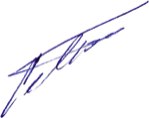 Место обнаружения:Описание несоответствия:Причины несоответствия:(Заполняется изготовителем)Срок устранения Несоотвесвия(Заполняется изготовителем)Меры по корректировке:(Заполняется изготовителем)ОСНОВАНИЕ ДЛЯ ЗАКРЫТИЯ:Несоответствие устранено: ДА/НЕТ (ненужное зачеркнутЬ)Несоответствие устранено: ДА/НЕТ (ненужное зачеркнутЬ)Несоответствие устранено: ДА/НЕТ (ненужное зачеркнутЬ)Несоответствие устранено: ДА/НЕТ (ненужное зачеркнутЬ)Несоответствие устранено: ДА/НЕТ (ненужное зачеркнутЬ)Несоответствие устранено: ДА/НЕТ (ненужное зачеркнутЬ)Ф.И.ОФ.И.ОДАТА:ПодписьПодписьПодписьФотоФотоФотоКомментарий к фотоКомментарий к фотоКомментарий к фото№ отгрузочного местаСостав отгрузочного местаГрузополучательСтанция назначения1234Заказчик:Исполнитель:	№ отгрузочного местаСостав отгрузочного местаГрузополучательСтанция назначения1234Заказчик:Исполнитель:	Исполнитель:Заказчик:Исполнитель:Заказчик:№Наименованиеэлектронного документаФормат электронного документаФормат электронного документа1.Универсальный передаточный документ УПДАкт о выполненных работах (оказанных услугах)XML, утв. приказом ФНС России от 19.12.2018 №ММВ-7-15/820@ с уточнениями. С обязательным заполнением в группе «ИнфПолФХЖ1»:1. элемента «ТекстИнф»:  в поле «Идентиф» указать «КодБЕ»,  в поле «Значен» указать значение  кода БЕ N357.2. элемента «ОснПер»:в поле «НаимОсн» указать  «Договор», в поле «НомерОсн» указать «_______»,в поле  «ДатаОсн» указать   «______».XML, утв. приказом ФНС России от 19.12.2018 №ММВ-7-15/820@ с уточнениями. С обязательным заполнением в группе «ИнфПолФХЖ1»:1. элемента «ТекстИнф»:  в поле «Идентиф» указать «КодБЕ»,  в поле «Значен» указать значение  кода БЕ N357.2. элемента «ОснПер»:в поле «НаимОсн» указать  «Договор», в поле «НомерОсн» указать «_______»,в поле  «ДатаОсн» указать   «______».2.Счет-фактураXML, утв. приказом ФНС России от 19.12.2018 N ММВ-7-15/820@ с уточнениями.XML, утв. приказом ФНС России от 19.12.2018 N ММВ-7-15/820@ с уточнениями.3.Универсальный  корректировочный документ, корректировочный  счет-фактураXML, утв. приказом ФНС России от 13.04.2016 № ММВ-7-15/189@ с уточнениями.XML, утв. приказом ФНС России от 13.04.2016 № ММВ-7-15/189@ с уточнениями.Заказчик:________    ______________(подпись)                        (Ф.И.О.)                                     Заказчик:________    ______________(подпись)                        (Ф.И.О.)                                     Заказчик:________    ______________(подпись)                        (Ф.И.О.)                                     Заказчик:________    ______________(подпись)                        (Ф.И.О.)                                     Исполнитель:________    ______________(подпись)                        (Ф.И.О.)                                     Исполнитель:________    ______________(подпись)                        (Ф.И.О.)                                     Основные сведенияГоловная организацияГоловная организацияФилиалы и дочерние предприятияФорма (ООО, ЗАО и т.д.)ИННОГРН/ОГРНИПАдрес юридическийАдрес места нахожденияАдрес электронной почты@@@Телефон/факсАдрес сайта организацииОтветственное лицоУставный капиталСфера деятельностиРуководитель:Текущая дата:Печать/подпись (субподрядчика)Виды работ, услуг передаваемых субподрядчику по предмету закупкиВиды работ, услуг передаваемых субподрядчику по предмету закупкиПередаваемые объемы работ, услугПередаваемые объемы работ, услугВиды работ, услуг передаваемых субподрядчику по предмету закупкиВиды работ, услуг передаваемых субподрядчику по предмету закупкиВ физических единицахВ % к общему объему работ, услуг по предмету закупкиИтого % передаваемых субподрядчику объёмов работ, услуг к общему объёму работ, услуг по предмету закупкиИтого % передаваемых субподрядчику объёмов работ, услуг к общему объёму работ, услуг по предмету закупкиКоличество персонала, привлекаемого субподрядчиком к исполнению договора:Количество персонала, привлекаемого субподрядчиком к исполнению договора:№ п/пЗанимаемая должностьФ.И.О.Образование и специальностьСтаж работы по профилю занимаемой должности12…№ п/пСпециальностьпо каждому рабочемуРазряд, квалификацияСтаж работы по специальности12…